            АДМИНИСТРАЦИЯ ЭЛИТОВСКОГО СЕЛЬСОВЕТА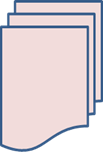 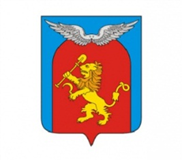 основана 17 декабря  2015 года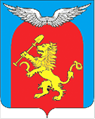 Администрация Элитовского сельсоветаЕмельяновского  района     Красноярского краяПОСТАНОВЛЕНИЕ21.05.2019г.                                      п.Элита                                         №178О проведении публичныхслушаний по проекту отчета«Об исполнении бюджета Элитовского сельсовета за 2018 год»               На основании пункт 3 ст. 28 Федерального закона РФ п 131-ФЗ от 06.10.2003г. «Об общих принципах организации местного самоуправления в Российской Федерации в соответствии с Уставом  Элитовского сельсовета и решения  Элитовского сельского Совета депутатов №20-94р от 15.12.2011г.  «Об утверждении  положения      о      проведении     публичных      слушаний     в      Элитовском    сельсовете   ПОСТАНОВЛЯЮ:1. Назначить публичные слушания по проекту отчета «Об исполнении бюджета Элитовского сельсовета за 2018 год» на 05 июня 2019 года в 14.00 в здании сельского дома культуры п. Элита, по адресу: п. Элита ул. Заводская, 14.2. Утвердить состав комиссии по организации и проведению публичных слушаний по проекту решения Элитовского  сельского Совета депутатов  «О бюджете Элитовского сельсовета на 2018 год» (Приложение №1).3. Определить комиссию уполномоченным органом по проведению публичных слушаний.4. Комиссии по проведению публичных слушаний:-  подготовить информационное сообщение о дате, времени, месте проведения публичных слушаний;- при обращении заинтересованных жителей сельсовета разъяснить порядок проведения публичных слушаний.5.Настоящее постановление вступает в силу  со дня официального опубликования в газете «Элитовский вестник».6. Контроль за исполнением настоящего постановления оставляю за собой.Глава сельсовета                                                                         В.В. Звягин                                                                           Приложение к Постановлению                                                                  Главы муниципального образования                                                            Элитовский сельсовет                                                                           от 21.05.2019г. № 178                                                   СОСТАВ      Комиссии по проведению публичных слушаний по проекту решения Элитовского сельского Совета депутатов «Об отчете об исполнении  бюджета Элитовского сельсовета за 2018 год».Звягин Валерий Валентинович- Глава Элитовского сельсовета- председатель                                                                                                                          комиссииЯблонский Сергей Михайлович– Председатель сельского Совета                                                      депутатов- заместитель председателя комиссииБарановская Светлана Анатольевна  специалист 1 категории сельсовета - секретарь комиссииМоргачев Андрей Вениаминович- депутат сельского Совета депутатов-                                         председатель постоянной комиссии по финансам и бюджетуЛомакин Геннадий Александрович-депутат сельского Совета депутатов.КРАСНОЯРСКИЙ КРАЙ ЕМЕЛЬЯНОВСКИЙ РАЙОНАДМИНИСТРАЦИЯ ЭЛИТОВСКОГО СЕЛЬСОВЕТАПОСТАНОВЛЕНИЕ28.05.2019 г.                                        п. Элита                                              № 207 О внесении изменений в муниципальную программуЭлитовского сельсовета «Развитие культуры,физической культуры и спорта Элитовскогосельсовета»В соответствии со статьей 179 Бюджетного кодекса Российской Федерации, Федеральным законом от 06.10.2003 №131-ФЗ «Об общих принципах организации местного самоуправления в Российской Федерации», в соответствии с Уставом Элитовского сельсовета, постановлением Администрации Элитовского сельсовета № 460 от 15.11.2017 «Об утверждении Порядка принятия решений о разработке муниципальных программ Элитовского сельсовета, их формирования и реализации»                                 ПОСТАНОВЛЯЮ:1.Внести следующие изменения в муниципальную программу Элитовского сельсовета «Развитие культуры, физической культуры и спорта Элитовского сельсовета»1.1. Приложение к постановлению администрации Элитовского сельсовета Емельяновского района Красноярского края от 27.10.2014 №437 читать в редакции согласно приложению к настоящему постановлению.2. Постановление вступает в силу со дня опубликования в газете «Элитовский вестник» и распространяет свое действие на правоотношения, возникшие с 01 января 2018 года.3. Настоящее постановление подлежит размещению на официальном сайте муниципального образования Элитовский сельсовет в информационно-телекоммуникационной сети Интернет.4. Контроль за исполнением настоящего постановления оставляю за собой.Глава сельсовета                                                                                      В. В. ЗвягинПриложение к постановлению администрации Элитовского сельсоветаот 28.05.2019  № 207Муниципальная программа  Элитовского сельсовета «Развитие культуры, физической культуры и спорта Элитовского сельсовета»ПаспортГлава сельсовета                                                                                      В. В. Звягин2. Характеристика текущего состояния соответствующей сферы с указанием основных показателей социально-экономического развития Элитовского  сельсовета и анализ социальных, финансово-экономических и прочих рисков реализации программы.     Муниципальное образование «Элитовский сельсовет» образовано в 1976 году в связи с упразднением «Бугачевского сельсовета». Площадь территории составляет 13792,7 га. Сельсовет расположен в пригородной зоне, в западном направлении от краевого центра г. Красноярска и граничит с Октябрьским районом г. Красноярска. Административным центром является поселок Элита, расположенный в 18 км от районного центра п. Емельяново и 10 км. От краевого центра г. Красноярска. В состав сельсовета входят четыре  населенных пункта: п. Элита, с.Арейское, д. Бугачево и д. Минино. Население сельсовета составляет 6180 человек.     Связь с районным центром, и г. Красноярском осуществляется по автодорогам, ближайшая железнодорожная станция «Бугач» находится в 14 км. Аэропорт «Емельяново» - 18 км.Большая часть территории (4217,76 га) покрыта лесами 1-3 группы и редколесьем. Оставшаяся часть - земли поселений, земли общего пользования и земли сельскохозяйственного назначения.     Рельеф сельсовета сложен из пересеченной местности - равнины и возвышенности до 420 метров над уровнем моря. Влияние рельефа на почвообразование выражено в довольно хорошем дренаже и стоке избыточных вод, что исключает возможность заболачивания водораздельных пространств, грунтовые воды залегают на глубине от 8-30 метров.Гидрография сельсовета представлена ручьями Бугач и Пяткова, на которых имеется 6 малых прудов и 2 больших, пруд «Зеркальный» д. Минино с объемом воды 0,65 млн. куб. м, и Мясокомбинатский 1,2 млн. куб. м.      Климат территории сельсовета рассматривается как резко континентальный с господствующим западным и юго-западным направлением ветров. По природно-климатическим условиям сельсовета относится к прохладному, достаточно увлажненному агроклиматическому району.     Культура представлена одним сельским клубом (д. Бугачево) и тремя сельскими домами культуры (п. Элита, д. Минино, с. Арейское).      В п. Элита имеются спортивный зал, футбольный стадион, спортивная площадка, лыжный стадион. В с.Арейское спортивный зал и футбольный стадион. В д. Минино футбольный стадион. В развитии массовой физической культуры и спорта в Элитовском сельсовете сделана ставка на работу  и развитие спортивного клуба по месту жительства «Элита».       К рискам реализации программы можно отнести:- отсутствие финансирования программы в полном объеме;- возникновение необходимости перераспределения бюджетных средств на иные мероприятия, не предусмотренные данной программой.3. Цели и задачи программы.Цели:1.Создание условий для развития и реализации культурного и духовного потенциала населения Элитовского сельсовета.2.Создание условий, обеспечивающих возможность гражданам систематически заниматься физической культурой.Задачи:1.Обеспечение доступа населения Элитовского сельсовета к культурным благам и участию в культурной жизни;2.Обеспечение развития массовой физической культуры на территории Элитовского сельсовета.4. Перечень подпрограмм, сроков их реализации и ожидаемых результатов.Подпрограмма 1 - «Поддержка народного творчества в Элитовском сельсовете».Срок реализации подпрограммы 2018-2020 годы.Ожидаемые результаты – повышение культурного и духовного потенциала населения Элитовского сельсовета.Подпрограмма 2 - «Развитие массовой физической культуры и спорта в Элитовском сельсовете».Срок реализации подпрограммы 2018-2020 годы.Ожидаемые результаты – повышение уровня населения, систематически занимающегося физической культурой и спортом.5. Механизм реализации программы.Программа состоит из двух подпрограмм:подпрограмма 1 «Поддержка народного творчества в Элитовском сельсовете»;подпрограмма 2 «Развитие массовой физической культуры и спорта в Элитовском сельсовете»;Механизмы реализации подпрограмм Программы приведены в паспортах подпрограмм, согласно приложениям № 1, № 2 к муниципальной программе.6. Прогноз конечных результатов программы.Реализация Программы «Развитие культуры, физической культуры и спорта Элитовского сельсовета на 2018-2020 годы» будет способствовать повышению качества и доступности культурно-досуговых услуг, росту вовлеченности всех групп населения в творческую деятельность, развитию физической культуры и спорта, активации молодежной политики на территории муниципального образования.7. Информация о распределении планируемых расходов по подпрограммам Информация о распределении планируемых расходов по подпрограммам, с указанием главных распорядителей средств бюджета, приведена в приложениях №2, №3 к паспорту Программы.8. Информация о ресурсном обеспечении и прогнозной оценке расходов на реализацию целей программы.Общий объем ресурсного обеспечения и прогнозной оценке расходов на реализацию целей программы составляет 38778,81 тыс. рублей, из них:в 2018 году – 13961,97 тыс. рублей;в 2019 году – 12408,420 тыс. рублей;в 2020 году - 12408,420 тыс. рублей.Глава сельсовета                                                                                     В. В. ЗвягинПриложение № 1                                                                                                                                  к Паспорту муниципальной программы  Элитовского сельсовета «Развитие культуры, физической культуры                                                                                                                                                               и спорта Элитовского сельсовета»Переченьцелевых показателей муниципальной программы с указанием планируемых к достижению значений в результате реализации муниципальной программы Глава сельсовета                                                                                                                                         В. В. Звягин                   Приложение № 2                                                                                                    к Паспорту муниципальной программы  Элитовского сельсовета «Развитие культуры, физической культуры и спорта Элитовского сельсовета»Ресурсное обеспечение муниципальной программы за счет средств бюджета Элитовского сельсовета, в том числе средств, поступивших из бюджетов других уровней бюджетной системы. Глава сельсовета                                                                                                                                                            В. В. Звягин                           Приложение № 3                                                                                                              к Паспорту муниципальной программы Элитовского сельсовета                                                                                      «Развитие культуры, физической культуры и спорта Элитовского сельсовета»Информация об источниках финансирования отдельных мероприятий и подпрограмм муниципальной программы (средства бюджета Элитовского сельсовета, в том числе средства, поступившие из других уровней бюджетной системы)Глава сельсовета                                                                                                                                                            В. В. Звягин                           Приложение № 4                                                                                                              к Паспорту муниципальной программы Элитовского сельсовета                                                                                      «Развитие культуры, физической культуры и спорта Элитовского сельсовета»Информация о сводных показателях муниципальных заданийГлава сельсовета                                                                                                                                                            В. В. Звягин                                                                            Приложение № 1                                                                            к муниципальной программе                                                                              «Развитие культуры,  физической                                                                            культуры и спорта Элитовского                                  сельсовета»Подпрограмма «Поддержка народного творчества в Элитовском сельсовете», реализуемая в рамках муниципальной программы «Развитие культуры,  физической культуры и спорта Элитовского сельсовета»1. Паспорт подпрограммыГлава сельсовета                                                                          В. В. Звягин2. Основные разделы подпрограммы2.1. Постановка общепоселенческой проблемы и обоснование необходимости разработки подпрограммы Подпрограмма направлена на решение задачи: сохранение и развитие традиционной народной культуры, поддержка творческих инициатив населения, организация и проведение культурных событий, в том числе на районном, краевом и межрегиональном уровне.В условиях перехода к инновационному типу развития эффективность и успешность экономики становится как никогда зависимой от уровня развития человеческого и особенно творческого капитала. Творческая деятельность как основа человеческого капитала является наиболее ценным из стратегических ресурсов, соответственно задача создания в районе комфортной и стимулирующей среды, способной сохранять и развивать творческую атмосферу и предоставляющей человеку разнообразные возможности для творческой самореализации, становится приоритетной.Культура в современном мире все больше выступает в качестве важной составной части жизни человека и одного из основных факторов прогресса, важнейшим условием которого является обеспечение постоянного роста духовного потенциала общества на основе всестороннего и гармоничного развития всех его членов и наиболее полного раскрытия их творческих возможностей. Повышение духовного и культурного уровня всего общества на основе гуманистических ценностей становится возможным, если  основными дополняющими друг друга элементами культурной политики, воспринимаемыми во взаимном воздействии их результатов, являются доступ населения  к культуре и участие в культурной жизни.2.1.1. Сохранение и развитие традиционной народной культуры Культурное наследие, состоящее из аспектов прошлого, которые люди сохраняют, культивируют, изучают и передают следующему поколению, воплощено как в материальных формах, так и в нематериальных. Базовой основой нематериального культурного наследия является традиционная художественная народная культура, выраженная в языках, различных жанрах творчества, верованиях, костюме, в различных формах фольклорных празднеств и обрядов, знаниях и навыках, связанных с традиционными ремеслами.Сохранение и развитие нематериального культурного наследия становится более важным также ввиду необходимости преодоления сырьевой стратегии развития края, перехода к новому инновационному типу экономики и актуализации культурного фактора как ресурса развития, активизации жизнеспособных культурно-исторических традиций, способных дать социальный и экономический эффект.В сфере культуры, особенно в сельской местности, наиболее массовыми, доступными и востребованными учреждениями остаются учреждения культурно-досугового типа (Дома культуры, сельские клубы). Формируя свою деятельность по принципам многофункционального культурного центра, они сохраняют традиционную специфику и виды клубного досуга:  коллективное общение, эстетическое воспитание, развитие любительского творчества. Ориентируясь на запросы посетителей, учреждения культурно-досугового типа развивают  в качестве приоритетных специализированные формы клубного досуга – детского, подросткового, молодежного, семейного.На базе учреждений культурно-досугового типа организуются мероприятия, способствующие нравственному и патриотическому воспитанию подрастающего поколения, стабилизации и гармонизации семейных и общественных отношений, профилактике девиантного поведения среди детей и молодежи, что особенно важно, так как в настоящее время социокультурная ситуация характеризуется целым рядом негативных процессов, в первую очередь, утратой населением духовно-нравственных ориентиров.Сложилась система традиционных творческих акций по всем жанрам любительского искусства, таких как музыкальные, хореографические и фольклорные фестивали, творческие мастерские, выставки декоративно-прикладного искусства, фестивали национальных культур, детского творчества. Учреждения культурно-досугового типа, как основные хранители народных традиций, оснащаются современным свето и звукотехническим оборудованием, музыкальными инструментами, компьютерной и офисной техникой, мебелью. По основным показателям деятельности учреждений культурно-досугового типа в Элитовском сельсовете наблюдается положительная динамика, что объясняется, в том числе, активизацией усилий работников культуры по расширению спектра предоставляемых жителям  культурных услуг, улучшением материально-технической базы учреждений. На территории Элитовского сельсовета находятся Сельский Дом культуры п. Элита, Сельский Дом культуры с. Арейское, Сельский Дом культуры д. Минино и сельский клуб д. Бугачево, которые являются филиалами МБУК «Емельяновский МДК». Количество сотрудников составляет 40 человек. Из них 21 специалист культурно-досуговой деятельности. В учреждении насчитывается 45 творческих коллектива, из них 24 для детей. Удостоенных звания «народный» -  Элитовский  народный  хор. Общее количество участников клубных формирований составляет 481 человек, из них детей – 257.В целом для учреждений культурно-досугового типа характерны те же системные проблемы, как и для страны в целом – сохраняющийся дефицит средств для реализации мероприятий по сохранению и популяризации традиционной народной культуры, разрушение материально-технической базы, недостаток в высокопрофессиональных кадрах.Важнейшим фактором, определяющим эффективность учреждений культурно-досугового типа, является кадровый ресурс. На сегодняшний день профессиональный уровень специалистов в сельских клубах отстает от уровня современных технологий культурно-досуговой деятельности.Состояние материально-технической базы учреждений культурно-досугового типа ещё не в полной мере соответствует современным требованиям, что значительно сдерживает развитие современных форм просветительно-досуговой деятельности и информационно-образовательных услуг. Необходимо сосредоточить усилия на обеспечении равного доступа населения к услугам учреждений культурно-досугового типа, расширении спектра предложений, увеличении степени вовлечённости различных социальных групп в деятельность клубных формирований, повышении просветительской роли учреждений культурно-досугового типа, обеспечении учреждений квалифицированными кадрами, улучшении материально-технической базы.2.1.2. Поддержка творческих инициатив населения, творческих союзов                 На современном этапе в условиях формирующегося гражданского общества стимулирование творческих инициатив является одним из основных методов поддержки развития отрасли культуры. Важная роль в данном процессе принадлежит клубным формированиям. Одним из них является Творческое  объединение  театрального  и  художественного  мастерства  «Чебурашка»  СДК д. Минино, созданный в 1991 году, одной из главных задач которого является поддержка и популяризация деятельности одарённых граждан. Ежегодно клубом проводится не менее 3  спектаклей  и  литературных  мероприятий, в том числе творческие встречи, выставки, авторские концерты, мастер-классы, конкурсы.Объединение населения в клубы способствует  активному включению в культурную жизнь.2.1.3. Организация и проведение культурных событий, в том числе на районном, краевом и межрегиональном уровнеЕжегодно в населенных пунктах Элитовского сельсовета, районе  проводится ряд крупных культурно-массовых мероприятий, позволяющих вовлечь в культурную жизнь большие группы населения, в том числе мероприятия, связанные с празднованием календарных праздников и памятных дат. Празднование Масленицы, открытие главной новогодней ёлки, День Молодёжи, бал выпускников, День защиты детей, сельскохозяйственные ярмарки и многие другие.Интеграции района в краевое культурное пространство способствует проведение на территории района фестивалей и конкурсов, спортивных состязаний, в том числе наиболее известны брендовые мероприятия территории: краевой поэтический фестиваль «Качинские Зори», фестиваль-конкурс хоровых коллективов «Поёт село родное», конкурс эстрадной песни «Звёздный дождь». Творческие коллективы сельских домов культуры успешно выступают на краевых, Всероссийских и Международных площадках, занимая призовые места.Созданию условий, обеспечивающих доступ населения сельсовета и района к профессиональному искусству, мировым культурным ценностям способствует привлечение в район видных деятелей культуры, искусства и профессиональных коллективов.		В целях наиболее полной интеграции посёлка необходимо продолжить реализацию культурных проектов на территории Элитовского сельсовета, активизировать продвижение культуры поселка Элита за его пределами, прежде всего в форме гастролей, участия в конкурсах, выставках и фестивалях, использование современных информационных технологий для формирования образа филиала Элитовский СДК при Администрации Элитовского сельсовета Емельяновского района Красноярского края.2.2. Основная цель, задачи, этапы и сроки выполнения подпрограммы, показатели результативностиС учетом целевых установок и приоритетов государственной культурной политики, основных направлений стратегии культурной политики Красноярского края на 2009 - 2020 годы, утвержденных постановлением Правительства Красноярского края от 20.01.2009 № 24-п, целью подпрограммы определено обеспечение доступа населения Элитовского сельсовета к культурным благам и участию в культурной жизни.Достижение данной цели потребует решения следующих задач:сохранение и развитие традиционной народной культуры;поддержка творческих инициатив населения;организация и проведение культурных событий, в том числе на районном, краевом и  межрегиональном уровне.Сроки исполнения подпрограммы: 2018 - 2020 годы.Подпрограмма не предусматривает отдельные этапы реализации. Оценка результатов реализации подпрограммы осуществляется на основе использования показателей, сформированных с учетом специфики деятельности учреждений культурно-досугового типа, показателей Плана мероприятий («дорожной карты») «Изменения в отраслях социальной сферы, направленные на повышение эффективности сферы культуры Красноярского края», утвержденного распоряжением Губернатора Красноярского края от 25.02.2013 № 58-рг.Показателями результативности подпрограммы являются:Количество проведенных культурно-массовых мероприятий;количество посетителей культурно-массовых мероприятий;количество клубных формирований;        количество участников клубных формирований;количество участников клубных формирований для детей в возрасте до 14 лет.Показатели результативности приведены в приложении № 1 к подпрограмме.2.3. Механизм реализации подпрограммы2.3.1. Главный распорядитель бюджетных средств – Администрация Емельяновского района Красноярского края.2.3.2. Реализация подпрограммы осуществляется2.3.2.1. Путем предоставления иных межбюджетных трансфертов из бюджета Элитовского сельсовета в бюджет Емельяновского района на передачу части полномочий в области культуры на основании Соглашения №1 от 27.12.2017 г.2.3.2.2. Путем предоставления субсидии МБУК «Элитовская ЦКС» на погашение кредиторской задолженности.2.4. Управление подпрограммой и контроль за ходом ее выполнения2.4.1. Текущий контроль за реализацией подпрограммы осуществляет Администрация Элитовского сельсовета. Филиалы МБУК «Емельяновский МДК» Элитовский СДК, СДК с.Арейское, СДК д.Минино, СК д.Бугачево несут ответственность за реализацию подпрограммы, достижение конечного результата, целевое и эффективное использование финансовых средств, выделяемых на выполнение подпрограммы.2.4.2. Филиалы МБУК «Емельяновский МДК» Элитовский СДК, СДК с.Арейское, СДК д.Минино, СК д.Бугачево осуществляют:1) исполнение мероприятий подпрограммы, мониторинг их реализации;2) подготовку отчетов о реализации подпрограммы.2.4.3. Филиалы МБУК «Емельяновский МДК» Элитовский СДК, СДК с.Арейское, СДК д.Минино, СК д.Бугачево ежеквартально не позднее 5 числа второго месяца, следующего за отчетным, направляют  отчеты о реализации подпрограммы в  администрацию Элитовского сельсовета.2.4.4. Филиалы МБУК «Емельяновский МДК» Элитовский СДК, СДК с.Арейское, СДК д.Минино, СК д.Бугачево ежегодно формируют годовой отчет о реализации подпрограммы и не позднее 10 марта года, следующего за отчетным, направляют его в администрацию Элитовского сельсовета. 2.4.5. Обеспечение целевого расходования бюджетных средств осуществляет Администрация Емельяновского района, контроль за ходом реализации подпрограммы и за достижением конечных результатов осуществляет Администрация  Элитовского  сельсовета.2.4.7. Филиалы МБУК «Емельяновский МДК» Элитовский СДК, СДК с.Арейское, СДК д.Минино, СК д.Бугачево вправе запрашивать  у главного распорядителя бюджетных средств необходимые документы и информацию, связанные с реализацией подпрограммы, для рассмотрения и подготовки  информации.2.4.8. Контроль за соблюдением условий выделения, получения, целевого использования и возврата средств, законностью, результативностью (эффективностью и экономностью) использования средств из местного бюджета осуществляет Администрация  Элитовского  сельсовета.2.5. Оценка социально-экономической эффективностиЭкономическая эффективность и результативность реализации подпрограммы зависят от степени достижения ожидаемого конечного результата.Ожидаемые результаты:количество посетителей Филиалов МБУК «Емельяновский МДК» Элитовский СДК, СДК с.Арейское, СДК д.Минино, СК д.Бугачево составит всего 49,026 тыс. человек, в том числе по годам: в 2018 году –16,316 тыс. человек, в 2019 году – 16,342 тыс. человек,  в 2020 году – 16,368 тыс. человек;количество мероприятий, направленных на сохранение и развитие традиционной народной культуры, поддержку творческих инициатив населения, на организацию и проведение культурных событий, в том числе на районном, краевом и межрегиональном уровне, составит всего 1221 ед., в том числе по годам: в 2018 году – 403 ед., в 2019 году – 407ед., в 2020 году – 411ед.Реализация мероприятий подпрограммы будет способствовать:сохранению традиционной народной культуры, содействию, сохранению        и развитию народных ремесел;повышению качества и доступности культурно-досуговых услуг;росту вовлеченности всех групп населения в активную творческую деятельность;увеличению муниципальной и государственной поддержки творческих инициатив населения;повышению уровня проведения культурных мероприятий;развитию районного, краевого и межрегионального  сотрудничества в сфере культуры.2.6. Мероприятия подпрограммыПеречень мероприятий подпрограммы приведен в приложении                          № 2 к подпрограмме.2.7. Обоснование финансовых, материальных и трудовых затрат (ресурсное обеспечение подпрограммы) с указанием источников финансированияМероприятия подпрограммы реализуются за счет иных межбюджетных трансфертов на передачу полномочий в области культуры муниципальному образованию Емельяновский район, субсидии МБУК «Элитовская ЦКС» на погашение кредиторской задолженности.Общий объем финансирования за счет средств бюджета муниципального образования Элитовский сельсовет – 24499,57 тыс. рублей, из них по годам:                                              
2018 год – 8517,17 тыс. рублей;
2019 год – 7991,2 тыс. рублей;                    
2020 год – 7991,2 тыс. рублей.Глава сельсовета                                                                                     В. В. ЗвягинПриложение №1к подпрограмме «Поддержка народного творчества в Элитовском сельсовете»,реализуемой в рамках муниципальной программы «Развитие культуры, физической культуры и спорта Элитовского сельсовета»Перечень и значения показателей результативности подпрограммыГлава сельсовета                                                                                                                                                В. В. ЗвягинПриложение №2к  подпрограмме «Поддержка народного творчества в Элитовском сельсовете»,реализуемой в рамках муниципальной программы «Развитие культуры, физической культуры и спорта Элитовского сельсовета»Перечень мероприятий подпрограммыГлава сельсовета                                                                                                                                                            В. В. Звягин                                                                               Приложение № 2                                                                               к муниципальной программе                                                                                 «Развитие культуры,  физической                                                                               культуры и спорта Элитовского                                       сельсовета»Подпрограмма «Развитие  массовой физической культуры и спорта в Элитовском сельсовете», реализуемая в рамках муниципальной программы «Развитие культуры,  физической культуры и спорта Элитовского сельсовета»Паспорт подпрограммыГлава сельсовета                                                                                     В. В. Звягин2. Основные разделы подпрограммы2.1 Постановка проблемы поселения и обоснование необходимости разработки подпрограммы.Муниципальное образование «Элитовский сельсовет» образовано в 1976 году в связи с упразднением «Бугачевского сельсовета». Площадь территории составляет 13792,7 га (883,84 га земли населенных пунктов, 8691,1 га земли с/х назначения, 4217,76 га –леса).Сельсовет расположен в пригородной зоне, в западном направлении от краевого центра г. Красноярска и граничит с Октябрьским районом г. Красноярска.Административным центром является поселок Элита, расположенный в 18 км. от районного центра п. Емельяново и 10 км. от краевого центра г. Красноярска.В состав сельсовета входят 4 населенных пункта: п. Элита, с.Арейское,д. Бугачево	и д. Минино. Население сельсовета составляет 6180 человек.Связь с районным центром, и г. Красноярском осуществляется по автодорогам, ближайшая железнодорожная станция «Бугач» находится в 14 км. Аэропорт «Емельяново» - 18 км.Большая часть территории (4217,76 га) покрыта лесами 1-3 группы и редколесьем. Оставшаяся часть - земли поселений, земли общего пользования и земли сельскохозяйственного назначения.Рельеф сельсовета сложен из пересеченной местности - равнины и возвышенности до 420 метров над уровнем моря. Влияние рельефа на почвообразование выражено в довольно хорошем дренаже и стоке избыточных вод, что исключает возможность заболачивания водораздельных пространств, грунтовые воды залегают на глубине от 8-30 метров.Гидрография сельсовета представлена ручьями Бугач и Пяткова, на которых имеется 6 малых прудов и 2 больших, пруд «Зеркальный» в д. Минино с объемом воды 0,65 млн. куб. м. и Мясокомбинатский с объемом воды 1,2 млн. куб. м.Климат территории сельсовета рассматривается как резко континентальный с господствующим западным и юго-западным направлением ветров. По природно-климатическим условиям сельсовет относится к прохладному, достаточно увлажненному агроклиматическому району.Среднегодовая температура - (+4 С). Температура в январе - (-22 С). Температура в июле -(+18 С).Осадки зимой - 48 мм, летом - 155 мм. Глубина промерзания грунта составляет до 2 метров. Зима начинается с октября месяца и длится 7 месяцев. Продолжительность безморозного периода в среднем 85 дней, вегетационного периода 155 дней. Снежный покров устанавливается в конце октября и сходит во второй половине апреля.                                                                                                                      В п. Элита имеются спортивный зал, футбольный стадион, спортивная площадка, лыжный стадион. В с.Арейское имеются спортивный зал и футбольный стадион. В д. Минино футбольный стадион. В развитии массовой физической культуры и спорта в Элитовском сельсовете сделана ставка на работу и развитие спортивного клуба по месту жительства «Элита». 2.2. Основная цель, задачи, этапы и сроки выполнения подпрограммы, показатели результативности.Подпрограмма разработана для создания условий для занятия физической культурой и спортом, а также для успешной социализации молодежи на территории Элитовского сельсовета.Цель подпрограммы: Обеспечение развития массовой физической культуры на территории Элитовского сельсовета.Для реализации цели необходимо решение следующих задач: развитие устойчивой потребности всех категорий населения сельсовета к здоровому образу жизни, формирование мотивации к регулярным занятиям физической культурой и спортом посредством проведения, участия и организации физкультурных, спортивных мероприятий на территории Элитовского сельсовета.Сроки выполнения подпрограммы - 2018-2020 годы.Показатели результативности:1. Единовременная пропускная способность спортивных сооружений Элитовского сельсовета;Количество проведенных мероприятий по физической культуре и спорту на территории Элитовского сельсовета;Количество проведенных занятий;Количество команд, принявших участие в районных, краевых соревнованиях.Количество участников физкультурных мероприятий.2.3.Механизм реализации подпрограммыРешение задач  Подпрограммы достигается реализацией отдельных мероприятий путем предоставления муниципальных услуг  соответствующим группам населения.Главный распорядитель бюджетных средств - Администрация Элитовского сельсовета Емельяновского района Красноярского края.Реализация подпрограммы осуществляется путем предоставления субсидий на основании Соглашения между администрацией Элитовского сельсовета и МБУ «СКМЖ «Элита» о порядке и условиях предоставления субсидии на финансовое обеспечение выполнения муниципального задания на оказание муниципальных услуг (выполнение работ).Расходы на обеспечение деятельности учреждения предусмотрены на основании Постановления администрации Элитовского сельсовета от 16.11.2015 №566 «Об утверждении Порядка и условий формирования муниципального задания в отношении муниципальных учреждений Элитовского сельсовета и финансового обеспечения выполнения муниципального задания».2.4. Управление подпрограммой и контроль за ходом ее выполнения2.4.1. Текущий  контроль за реализацией подпрограммы осуществляет Администрация Элитовского сельсовета.МБУ «СКМЖ «Элита» несет ответственность за реализацию подпрограммы, достижение конечного результата, целевое и эффективное использование финансовых средств, выделяемых на выполнение мероприятий подпрограммы.2.4.2. МБУ «СКМЖ «Элита» осуществляет:1) исполнение мероприятий подпрограммы, мониторинг их реализации;2) подготовку отчетов о реализации подпрограммы.2.4.3. МБУ СКМЖ «Элита» ежеквартально не позднее 5 числа второго месяца, следующего за отчетным, направляет  отчеты о реализации подпрограммы в  администрацию Элитовского сельсовета.2.4.4. МБУ СКМЖ «Элита» ежегодно формирует годовой отчет о реализации подпрограммы и не позднее 10 марта года, следующего за отчетным, направляет его в администрацию Элитовского сельсовета. 2.4.5. Обеспечение целевого расходования бюджетных средств, контроля за ходом реализации подпрограммы и за достижением конечных результатов осуществляет Администрация Элитовского  сельсовета. 2.4.7. МБУ «СКМЖ «Элита» вправе запрашивать  у главного распорядителя бюджетных средств необходимые документы и информацию, связанные с реализацией подпрограммы, для рассмотрения и подготовки  информации.2.4.8. Контроль за соблюдением условий выделения, получения, целевого использования и возврата средств, законностью, результативностью (эффективностью и экономностью) использования средств из местного бюджета осуществляет Администрация  Элитовского  сельсовета.Оценка социально-экономической эффективности       Своевременная и в полном объеме реализация подпрограммы позволит:- увеличить пропускную способность спортивных сооружений;- увеличить количество команд, принявших участие в районных, краевых соревнованиях;- увеличить количество проведенных мероприятий по физической культуре и спорту на территории Элитовского сельсовета.         Ожидаемые результаты:- количество проведенных мероприятий по физической культуре и спорту составит всего 48 ед., в том числе по годам: в 2018 году –16 ед., в 2019 году – 16 ед.,  в 2020 году –16 ед.; - количество проведенных занятий составит всего 3180 ед., в том числе по годам: в 2018 году – 1060 ед., в 2019 году – 1060 ед., в 2020 году – 1060 ед.;- количество команд, принявших участие в районных и краевых соревнованиях составит 60 ед., в том числе по годам: в 2018 году – 20 ед., в 2019 году – 20 ед., в 2020 году – 20 ед.        Реализация подпрограммы будет способствовать формированию здорового образа жизни через развитие массовой физической культуры и спорта, развитию детско-юношеского спорта.2.6. Мероприятия подпрограммыПеречень мероприятий подпрограммы приведен в приложении                          № 2 к подпрограмме.2.7.Обоснование финансовых, материальных и трудовых затрат (ресурсное обеспечение подпрограммы) с указанием источников финансирования.Мероприятия подпрограммы реализуются за счет субсидий из бюджета Элитовского сельсовета на выполнение муниципального задания учреждения.Общий объем финансирования за счет средств бюджета муниципального образования Элитовский сельсовет – 14279,24 тыс. рублей, из них по годам:                                              
2018 год – 5444,8 тыс. рублей;
2019 год – 4417,22 тыс. рублей;       
2020 год – 4417,22 тыс. рублей. Глава сельсовета                                                                      В. В. ЗвягинПриложение №1                                                       к подпрограмме «Развитие массовой физической культуры и  спорта в Элитовском сельсовете»,реализуемой в рамках муниципальной программы «Развитие культуры, физической культуры и спорта Элитовского сельсовета»Перечень целевых индикаторов подпрограммыГлава сельсовета                                                                                           В. В. ЗвягинПриложение №2                                                        к подпрограмме «Развитие массовой физической культуры и спорта в Элитовском сельсовете», реализуемой в рамках муниципальной программы «Развитие культуры, физической культуры и спорта Элитовского сельсовета»Перечень мероприятий подпрограммыГлава сельсовета                                                                                                                                                                В. В. ЗвягинКРАСНОЯРСКИЙ КРАЙЕМЕЛЬЯНОВСКИЙ РАЙОНАДМИНИСТРАЦИЯ ЭЛИТОВСКОГО СЕЛЬСОВЕТАПОСТАНОВЛЕНИЕ28.05.2019 г.                                        п. Элита                                              № 208 О внесении изменений в муниципальную программуЭлитовского сельсовета «Обеспечениежизнедеятельности и безопасности   Элитовского  сельсовета»В соответствии со статьей 179 Бюджетного кодекса Российской Федерации, Федеральным законом от 06.10.2003 №131-ФЗ «Об общих принципах организации местного самоуправления в Российской Федерации», в соответствии с Уставом Элитовского сельсовета, постановлением Администрации Элитовского сельсовета № 460 от 15.11.2017 «Об утверждении Порядка принятия решений о разработке муниципальных программ Элитовского сельсовета, их формирования и реализации»                                 ПОСТАНОВЛЯЮ:1.Внести следующие изменения в муниципальную программу Элитовского сельсовета «Обеспечение жизнедеятельности и безопасности Элитовского сельсовета»1.1. Приложение к постановлению администрации Элитовского сельсовета Емельяновского района Красноярского края от 27.10.2014 №438 читать в редакции согласно приложению к настоящему постановлению.2. Постановление вступает в силу со дня опубликования в газете «Элитовский вестник» и распространяет свое действие на правоотношения, возникшие с 01 января 2018 года.3. Настоящее постановление подлежит размещению на официальном сайте муниципального образования Элитовский сельсовет в информационно-телекоммуникационной сети Интернет.4. Контроль за исполнением настоящего постановления оставляю за собой.Глава сельсовета                                                                                     В. В. ЗвягинПриложение к постановлению администрации Элитовского сельсоветаот 28.05.2019  № 208Муниципальная программа Элитовского сельсовета «Обеспечение жизнедеятельности и безопасности  Элитовского  сельсовета»ПаспортГлава сельсовета                                                                         В. В. Звягин2. Характеристика текущего состояния соответствующей сферы с указанием основных показателей социально-экономического развития Элитовского сельсовета и анализ социальных, финансово-экономических и прочих рисков реализации программы.     Муниципальное образование «Элитовский сельсовет» образовано в 1976 году в связи с упразднением «Бугачевского сельсовета». Площадь территории составляет 13792,7 га. Сельсовет расположен в пригородной зоне, в западном направлении от краевого центра г. Красноярска и граничит с Октябрьским районом г. Красноярска. Административным центром является поселок Элита, расположенный в 18 км от районного центра п. Емельяново и 10 км. От краевого центра г. Красноярска. В состав сельсовета входят четыре  населенных пункта: п. Элита, с.Арейское, д. Бугачево	и д. Минино. Население сельсовета составляет 6180 человек.       Связь с районным центром и г. Красноярском осуществляется по автодорогам, ближайшая железнодорожная станция «Бугач» находится в 14 км. Аэропорт «Емельяново» - 18 км.Большая часть территории (4217,76 га) покрыта лесами 1-3 группы и редколесьем. Оставшаяся часть - земли поселений, земли общего пользования и земли сельскохозяйственного назначения.     Рельеф сельсовета сложен из пересеченной местности - равнины и возвышенности до 420 метров над уровнем моря. Влияние рельефа на почвообразование выражено в довольно хорошем дренаже и стоке избыточных вод, что исключает возможность заболачивания водораздельных пространств, грунтовые воды залегают на глубине 8-30 метров.Гидрография сельсовета представлена ручьями Бугач и Пяткова, на которых имеется 6 малых прудов и 2 больших, пруд «Зеркальный» д. Минино с объемом воды 0,65 млн. куб. м. и Мясокомбинатский 1,2 млн. куб. м.      Климат территории сельсовета рассматривается как резко континентальный с господствующим западным и юго-западным направлением ветров. По природно-климатическим условиям сельсовет относится к прохладному, достаточно увлажненному агроклиматическому району.       К рискам реализации программы можно отнести:- отсутствие финансирования программы мероприятий в полном объеме;- возникновение необходимости перераспределения бюджетных средств на иные мероприятия, не предусмотренные данной программой.3. Приоритеты и цели социально-экономического развития в сфере  «Обеспечение жизнедеятельности и безопасности Элитовского сельсовета», цели, задачи программы, прогноз развития.Цели:1.Создание безопасной, удобной и привлекательной среды территории муниципального образования;2.Развитие современной и эффективной транспортной инфраструктуры;3.Создание эффективной системы защиты населения и территории  Элитовского  сельсовета от ЧС природного и техногенного характера;4.Обеспечение населения  Элитовского   сельсовета качественными жилищно-коммунальными услугами в условиях развития рыночных отношений в отрасли и ограниченного роста оплаты жилищно-коммунальных услуг;5.Формирование целостности и эффективной системы управления энергосбережением и повышением энергетической эффективности.Задачи:1.Приведение в качественное состояние элементов благоустройства, озеленение и благоустройство внутриквартальных территорий и мест общего пользования;2.Обеспечение сохранности, модернизация и развитие сети автомобильных дорог Элитовского   сельсовета;3.Снижение рисков и смягчение последствий чрезвычайных ситуаций природного и техногенного характера в     Элитовском        сельсовете;4.Развитие, модернизация и капитальный ремонт объектов коммунальной инфраструктуры и жилищного фонда  Элитовского сельсовета;5.Повышение энергосбережения и энергоэффективности;6.Предотвращение возможных проявлений терроризма и экстремизма на территории Элитовского сельсовета.4. Перечень подпрограмм и отдельных мероприятий, сроков их реализации и ожидаемых результатовподпрограмма 1 «Содержание и благоустройство территории Элитовского сельсовета».Срок реализации подпрограммы 2018-2020 годы.Ожидаемый результат – улучшение состояния элементов благоустройства, озеленение и благоустройство территории и мест общего пользования, сохранение и развитие сети автомобильных дорог сельсовета.подпрограмма 2 «Обеспечение пожарной безопасности населения на территории    Элитовского    сельсовета».Срок реализации подпрограммы 2018-2020 годы.Ожидаемый результат – повышение уровня пожарной безопасности населения на территории Элитовского сельсовета.подпрограмма 3 «Модернизация, реконструкция и капитальный ремонт объектов коммунальной инфраструктуры на территории   Элитовского сельсовета».Срок реализации подпрограммы 2018-2020 годы.Ожидаемый результат – улучшение состояния объектов коммунальной инфраструктуры и жилищного фонда Элитовского сельсовета. подпрограмма 4 «Повышение энергосбережения и энергоэффективности на территории  Элитовского   сельсовета». Срок реализации программы 2018-2020 годы.Ожидаемый результат – снижение уровня энергозатрат на территории Элитовского сельсовета.Отдельное мероприятие  «Профилактика терроризма и экстремизма на территории Элитовского сельсовета».Срок реализации  2018-2020 годы.Ожидаемый результат – снижение уровня возможности возникновения проявлений терроризма и экстремизма на территории Элитовского сельсовета.5. Механизм реализации программыПрограмма состоит из четырех подпрограмм и отдельного мероприятия:подпрограмма 1 «Содержание и благоустройство территории Элитовского сельсовета»;подпрограмма 2 «Обеспечение пожарной безопасности населения на территории    Элитовского    сельсовета»;подпрограмма 3 «Модернизация, реконструкция и капитальный ремонт объектов коммунальной инфраструктуры на территории   Элитовского сельсовета»;подпрограмма 4 «Повышение энергосбережения и энергоэффективности на территории  Элитовского   сельсовета».Механизмы реализации подпрограмм муниципальной программы приведены в паспортах подпрограмм, согласно приложениям №1, №2, №3, №4 к муниципальной программе.Отдельное мероприятие  «Профилактика терроризма и экстремизма на территории Элитовского сельсовета».Механизм реализации отдельного мероприятия муниципальной программы приведен в приложении №5 к муниципальной программе.6. Прогноз конечных результатов программыРеализация Программы «Обеспечение жизнедеятельности и безопасности     Элитовского     сельсовета» будет способствовать:- повышению уровня и качества жизни населения, развитию социальной сферы;- повышению уровня защищенности населения от пожаров, чрезвычайных ситуаций;-повышению качества дорог местного значения;- повышению информированности населения сельсовета по вопросам защиты населения и территории поселения от чрезвычайных ситуаций природного и техногенного характера, противодействия терроризму и экстремизму.- снижению уровня  возможности возникновения проявлений терроризма и экстремизма на территории Элитовского сельсовета.7. Информация о распределении планируемых расходов по подпрограммам и отдельным мероприятиямИнформация о распределении планируемых расходов по подпрограммам и отдельным мероприятиям с указанием главных распорядителей средств бюджета приведена в приложениях №2, № 3 к паспорту Программы.8. Информация о ресурсном обеспечении и прогнозной оценке расходов на реализацию целей программы.Общий объем финансирования программы составляет   18498,95 тыс. рублей, из них:в 2018 году – 13629,54 тыс. рублей;в 2019 году – 2363,73 тыс. рублей;в 2020 году – 2505,68 тыс. рублей.Глава сельсовета                                                                          В. В. Звягин                                                                                                                                                             Приложение № 1                                                                                                              к Паспорту муниципальной программы  Элитовского сельсовета                                                                                      «Обеспечение жизнедеятельности и безопасности Элитовского   сельсовета»Перечень целевых показателей муниципальной программы с указанием планируемых к достижению значений в результате реализации муниципальной программы Глава  сельсовета                                                                                                                                                  В. В. ЗвягинПриложение № 2                                                                                                            к Паспорту  муниципальной программы  Элитовского сельсовета                                                                                        «Обеспечение жизнедеятельности и безопасности Элитовского сельсовета»Ресурсное обеспечение муниципальной программы за счет средств бюджета Элитовского сельсовета, в том числе средств, поступивших из бюджетов других уровней бюджетной системы.Глава сельсовета                                                                                                                                           В. В. ЗвягинПриложение № 3                                                                                                             к Паспорту муниципальной программы  Элитовского сельсовета                                                                                      «Обеспечение жизнедеятельности и безопасности Элитовского   сельсовета»Информация об источниках финансирования отдельных мероприятий и подпрограмм муниципальной программы (средства бюджета Элитовского сельсовета, в том числе средства, поступившие из других уровней бюджетной системы)Глава сельсовета                                                                                                                                                            В. В. Звягин                      Приложение № 1к муниципальной программе Элитовского сельсовета «Обеспечение жизнедеятельности и безопасности  Элитовского сельсовета»Подпрограмма«Содержание и благоустройство территории Элитовского сельсовета»1. Паспорт подпрограммыГлава сельсовета                                                                            В. В. Звягин2. Основные разделы подпрограммы2.1 Постановка проблемы поселения и обоснование необходимости разработки подпрограммы       Муниципальное образование «Элитовский сельсовет» образовано в 1976 году в связи с упразднением «Бугачевского сельсовета». Площадь территории составляет 13792,7 га (883,84 га земли населенных пунктов, 8691,1 га земли с/х назначения, 4217,76 га –леса).Сельсовет расположен в пригородной зоне, в западном направлении от краевого центра г. Красноярска и граничит с Октябрьским районом г. Красноярска.     Административным центром является поселок Элита, расположенный в 18 км. от районного центра п. Емельяново и 10 км. от краевого центра г. Красноярска. В состав сельсовета входят 4 населенных пункта: п. Элита, с.Арейское, д. Бугачево и д. Минино. Население сельсовета составляет 6180 человек.     Связь с районным центром и г. Красноярском осуществляется по автодорогам, ближайшая железнодорожная станция «Бугач» находится в 14 км., Аэропорт «Емельяново» - в 18 км.Большая часть территории (4217,76 га) покрыта лесами 1-3 группы и редколесьем. Оставшаяся часть - земли поселений, земли общего пользования и земли сельскохозяйственного назначения.    Рельеф сельсовета сложен из пересеченной местности - равнины и возвышенности до 420 метров над уровнем моря. Влияние рельефа на почвообразование выражено в довольно хорошем дренаже и стоке избыточных вод, что исключает возможность заболачивания водораздельных пространств, грунтовые воды залегают на глубине 8-30 метров.    Гидрография сельсовета представлена ручьями Бугач и Пяткова, на которых имеется 6 малых прудов и 2 больших, пруд «Зеркальный» д. Минино с объемом воды 0,65 млн. куб. м, и Мясокомбинатский 1,2 млн. куб. м.   Климат территории сельсовета рассматривается как резко континентальный с господствующим западным и юго-западным направлением ветров. По природно-климатическим условиям сельсовет относится к прохладному, достаточно увлажненному агроклиматическому району.   Среднегодовая температура - (+4 С). Температура в январе - (-22 С). Температура в июле -(+18 С).Осадки зимой - 48 мм, летом - 155 мм. Глубина промерзания грунта составляет до 2 метров. Зима начинается с октября месяца и длится 7 месяцев. Продолжительность безморозного периода в среднем 85 дней, вегетационного периода 155 дней. Снежный покров устанавливается в конце октября и сходит во второй половине апреля.   Особое внимание уделяется вопросам благоустройства территории Элитовского сельсовета. Общая протяженность дорог составляет 74,5 км.2.2. Основная цель, задачи, этапы и сроки выполнения подпрограммы, показатели результативности.Цель подпрограммы: 1.Приведение в качественное состояние элементов благоустройства, озеленение и благоустройство внутриквартальных территорий и мест общего пользования;2.Обеспечение сохранности, модернизация и развитие сети автомобильных дорог Элитовского сельсовета;Для реализации цели необходимо решение следующих задач:1.Улучшение состояния элементов внешнего благоустройства и санитарного состояния мест общего пользования;2.Приведение в качественное состояние мест захоронения;3.Повышение качества автомобильных дорог местного значения Элитовского сельсовета;4.Обеспечение безопасности дорожного движения на автомобильных дорогах общего пользования местного значения Элитовского сельсовета.Сроки выполнения подпрограммы - 2018-2020 годы.Показатели результативности:1.Доля общей протяженности освещенных улиц, переулков к общей протяженности улиц и переулков.2.Доля граждан, привлеченных к работам по благоустройству, от общего числа граждан проживающих на территории МО.3.Снижение числа несанкционированных свалок на территории МО.4.Увеличение количества детских площадок на территории МО.5.Количество мероприятий, направленных на содержание территории мест захоронения в качественном состоянии.6.Доля протяженности автомобильных дорог общего пользования местного значения, на которой проведены работы по ремонту и капитальному ремонту в общей протяженности сети;7.Количество мероприятий, направленных на обеспечение безопасности дорожного движения на автомобильных дорогах общего пользования местного значения.2.3.Механизм реализации подпрограммыРешение задач Подпрограммы достигается реализацией отдельных мероприятий путем предоставления муниципальных услуг  соответствующим группам населения.Ответственный исполнитель реализации подпрограммных мероприятий -  Администрация Элитовского сельсовета Емельяновского района Красноярского края.2.4. Управление подпрограммой и контроль за ходом ее выполнения    Управление подпрограммой и  организацию контроля за ходом ее выполнения  осуществляет Администрация  Элитовского   сельсовета Емельяновского района Красноярского края.    Администрация Элитовского сельсовета Емельяновского района Красноярского края ежеквартально не позднее 10 числа второго месяца, следующего за отчетным, составляет отчеты о ходе реализации подпрограммы. Администрация Элитовского сельсовета Емельяновского района Красноярского края ежегодно до 15 марта года, следующего за отчетным, формирует годовой отчет о реализации подпрограммы.2.5. Оценка социально-экономической эффективности    Оценка социально-экономической эффективности реализации подпрограммы проводится Администрацией Элитовского сельсовета Емельяновского района Красноярского края с участием депутатов Элитовского сельского Совета депутатов.2.6. Мероприятия подпрограммыПеречень мероприятий подпрограммы приведен в приложении                          № 2 к подпрограмме.2.7.Обоснование финансовых, материальных и трудовых затрат (ресурсное обеспечение подпрограммы) с указанием источников финансирования.Общий объем финансирования подпрограммы за счет средств бюджета поселения составляет  17374,82 тыс. руб., из них:в 2018 году – 12725,41 тыс. рублей;в 2019 году – 2253,73 тыс. рублей;в 2020 году – 2395,68 тыс. рублей;Глава сельсовета                                                                                В. В. ЗвягинПриложение № 1 к подпрограмме «Содержание и благоустройство территории      Элитовского сельсовета»Перечень и значения показателей результативности подпрограммыГлава сельсовета                                                                                                                              В. В. ЗвягинПриложение № 2 к подпрограмме «Содержание и благоустройство территории Элитовского сельсовета»Перечень мероприятий подпрограммыПриложение № 2к муниципальной программе Элитовского сельсовета «Обеспечение жизнедеятельности и безопасности  Элитовского сельсовета»Подпрограмма«Обеспечение пожарной безопасности населения на территории Элитовского    сельсовета» Паспорт подпрограммыГлава сельсовета                                                                       В. В. Звягин2. Основные разделы подпрограммы2.1 Постановка проблемы поселения и обоснование необходимости разработки подпрограммы       Муниципальное образование «Элитовский сельсовет» образовано в 1976 году в связи с упразднением «Бугачевского сельсовета». Площадь территории составляет 13792,7 га (883,84 га земли населенных пунктов, 8691,1 га земли с/х назначения, 4217,76 га –леса).Сельсовет расположен в пригородной зоне, в западном направлении от краевого центра г. Красноярска и граничит с Октябрьским районом г. Красноярска.     Административным центром является поселок Элита, расположенный в 18 км. от районного центра п. Емельяново и 10 км. От краевого центра г. Красноярска. В состав сельсовета входят 4 населенных пункта: п. Элита, с. Арейское, д. Бугачево и д. Минино. Население сельсовета составляет 6180 человек.     Связь с районным центром и г. Красноярском осуществляется по автодорогам, ближайшая железнодорожная станция «Бугач» находится в 14 км., Аэропорт «Емельяново» - в 18 км.Большая часть территории (4217,76 га) покрыта лесами 1-3 группы и редколесьем. Оставшаяся часть - земли поселений, земли общего пользования и земли сельскохозяйственного назначения.    Рельеф сельсовета сложен из пересеченной местности - равнины и возвышенности до 420 метров над уровнем моря. Влияние рельефа на почвообразование выражено в довольно хорошем дренаже и стоке избыточных вод, что исключает возможность заболачивания водораздельных пространств, грунтовые воды залегают на глубине 8-30 метров.    Гидрография сельсовета представлена ручьями Бугач и Пяткова, на которых имеется 6 малых прудов и 2 больших, пруд «Зеркальный « д. Минино с объемом воды 0,65 млн. куб. м, и Мясокомбинатский 1,2 млн. куб. м.   Климат территории сельсовета рассматривается как резко континентальный с господствующим западным и юго-западным направлением ветров. По природно-климатическим условиям сельсовет относится к прохладному, достаточно увлажненному агроклиматическому району.   Среднегодовая температура - (+4 С). Температура в январе - (-22 С). Температура в июле -(+18 С).Осадки зимой - 48 мм, летом - 155 мм. Глубина промерзания грунта составляет до 2 метров. Зима начинается с октября месяца и длится 7 месяцев. Продолжительность безморозного периода в среднем 85 дней, вегетационного периода 155 дней. Снежный покров устанавливается в конце октября и сходит во второй половине апреля.      Особое внимание уделяется вопросам пожарной безопасности и возможности возникновения ЧС на территории Элитовского сельсовета, так администрацией Элитовского сельсовета на мероприятия по пожарной безопасности в 2017 году израсходовано 301,166 тыс. рублей, из них за счет субсидии краевого бюджета 140,114 тыс. рублей.2.2. Основная цель, задачи, этапы и сроки выполнения подпрограммы, показатели результативностиЦель подпрограммы - создание эффективной системы защиты населения и территории  Элитовского  сельсовета от ЧС природного и техногенного характера.Задача подпрограммы - снижение рисков и смягчение последствий чрезвычайных ситуаций природного и техногенного характера в     Элитовском        сельсовете.Сроки выполнения подпрограммы - 2018-2020 годы.   Показатели результативности - количество проведенных мероприятий по обеспечению пожарной безопасности и предотвращению возможности возникновения ЧС.2.3.Механизм реализации подпрограммыРешение задач  подпрограммы достигается реализацией отдельных мероприятий путем предоставления муниципальных услуг  соответствующим группам населения.Ответственный исполнитель реализации подпрограммных мероприятий -  Администрация Элитовского сельсовета Емельяновского района Красноярского края.2.4. Управление подпрограммой и контроль за ходом ее выполнения     Управление подпрограммой и  организацию контроля за ходом ее выполнения  осуществляет Администрация  Элитовского   сельсовета Емельяновского района Красноярского края.    Администрация Элитовского сельсовета Емельяновского района Красноярского края ежеквартально не позднее 10 числа второго месяца, следующего за отчетным, составляет отчеты о ходе реализации подпрограммы.     Администрация Элитовского сельсовета Емельяновского района Красноярского края ежегодно до 15 марта года, следующего за отчетным, формирует годовой отчет о ходе реализации подпрограммы.2.5. Оценка социально-экономической эффективностиОценка социально-экономической эффективности  реализации подпрограммы проводится Администрацией Элитовского сельсовета Емельяновского района с участием депутатов Элитовского сельского Совета депутатов.2.6. Мероприятия подпрограммыПеречень мероприятий подпрограммы приведен в приложении                          № 2 к подпрограмме.2.7.Обоснование финансовых, материальных и трудовых затрат (ресурсное обеспечение подпрограммы) с указанием источников финансирования.Общий объем финансирования подпрограммы за счет средств бюджета  поселения составляет 454,13 тыс. руб., из них:в 2018 году – 454,13 тыс. рублей;в 2019 году – 0 тыс. рублей;в 2020 году – 0 тыс. рублей.Глава сельсовета                                                                       В. В. ЗвягинПриложение № 1 к подпрограмме «Обеспечение пожарной безопасности населения  на территории    Элитовского  сельсовета»Перечень и значения показателей результативности подпрограммыГлава сельсовета                                                                                                                            В. В. Звягин Приложение № 2 к подпрограмме «Обеспечение пожарной безопасности населения на территории  Элитовского сельсовета» Перечень мероприятий подпрограммы Глава сельсовета                                                                                                                                                    В. В. ЗвягинПриложение № 3к муниципальной программе Элитовского сельсовета «Обеспечение жизнедеятельности и безопасности  Элитовского сельсовета»Подпрограмма «Модернизация, реконструкция и капитальный ремонт объектов коммунальной инфраструктуры на территории Элитовского сельсовета» 1. Паспорт подпрограммыГлава сельсовета                                                                                 В. В. Звягин2. Основные разделы подпрограммы2.1 Постановка проблемы поселения и обоснование необходимости разработки подпрограммы       Муниципальное образование «Элитовский сельсовет» образовано в 1976 году в связи с упразднением «Бугачевского сельсовета». Площадь территории составляет 13792,7 га (883,84 га земли населенных пунктов, 8691,1 га земли с/х назначения, 4217,76 га  леса).Сельсовет расположен в пригородной зоне, в западном направлении от краевого центра г. Красноярска и граничит с Октябрьским районом г. Красноярска.     Административным центром является поселок Элита, расположенный в 18 км. от районного центра п. Емельяново и 10 км. от краевого центра г. Красноярска.В состав сельсовета входят четыре  населенных пункта: п. Элита, с.Арейское,д. Бугачево	и д. Минино. Население сельсовета составляет 6423 человек.     Связь с районным центром, и г. Красноярском осуществляется по автодорогам, ближайшая железнодорожная станция «Бугач» находится в 14 км., Аэропорт «Емельяново» - в 18 км.Большая часть территории (4217,76 га) покрыта лесами 1-3 группы и редколесьем. Оставшаяся часть - земли поселений, земли общего пользования и земли сельскохозяйственного назначения.    Рельеф сельсовета сложен из пересеченной местности - равнины и возвышенности до 420 метров над уровнем моря. Влияние рельефа на почвообразование выражено в довольно хорошем дренаже и стоке избыточных вод, что исключает возможность заболачивания водораздельных пространств, грунтовые воды залегают на глубине 8-30 метров.    Гидрография сельсовета представлена ручьями Бугач и Пяткова, на которых имеется 6 малых прудов и 2 больших, пруд «Зеркальный» д. Минино с объемом воды 0,65 млн. куб. м, и Мясокомбинатский 1,2 млн. куб. м.   Климат территории сельсовета рассматривается как резко континентальный с господствующим западным и юго-западным направлением ветров. По природно-климатическим условиям сельсовет относится к прохладному, достаточно увлажненному агроклиматическому району.   Среднегодовая температура - (+4 С). Температура в январе - (-22 С). Температура в июле -(+18 С).Осадки зимой - 48 мм, летом - 155 мм. Глубина промерзания грунта составляет до 2 метров. Зима начинается с октября месяца и длится 7 месяцев. Продолжительность безморозного периода в среднем 85 дней, вегетационного периода 155 дней. Снежный покров устанавливается в конце октября и сходит во второй половине апреля.   Большое внимание уделяется вопросам поддержки коммунального хозяйства. На территории Элитовского сельсовета расположена котельная №2 п. Элита, проходят водопроводные сети, теплосети и сети канализации. 2.2. Основная цель, задачи, этапы и сроки выполнения подпрограммы, показатели результативностиЦель подпрограммы: Обеспечение населения  Элитовского   сельсовета качественными жилищно-коммунальными услугами в условиях развития рыночных отношений в отрасли и ограниченного роста оплаты жилищно-коммунальных услуг;Для реализации цели необходимо решение следующих задач:Развитие, модернизация и капитальный ремонт объектов коммунальной инфраструктуры и жилищного фонда  Элитовского сельсовета.Сроки выполнения подпрограммы - 2018-2020 годы.  Показатели результативности:1.Количество проведенных мероприятий по обеспечению работы котельной п. Элита в отопительный период;2.Снижение доли уличной водопроводной сети, нуждающейся в замене;3.Снижение доли протяженности теплосети, нуждающейся в замене.2.3.Механизм реализации подпрограммыРешение задач  подпрограммы достигается реализацией отдельных мероприятий путем предоставления муниципальных услуг  соответствующим группам населения.Ответственный исполнитель реализации подпрограммных мероприятий -  Администрация Элитовского сельсовета Емельяновского района Красноярского края.2.4. Управление подпрограммой и контроль за ходом ее выполнения    Управление подпрограммой и  организацию контроля за ходом ее выполнения  осуществляет Администрация  Элитовского   сельсовета Емельяновского района Красноярского края.    Администрация Элитовского сельсовета Емельяновского района Красноярского края ежеквартально не позднее 10 числа второго месяца, следующего за отчетным, составляет отчеты о ходе реализации подпрограммы. Администрация Элитовского сельсовета Емельяновского района Красноярского края ежегодно до 15 марта года, следующего за отчетным, формирует годовой отчет о ходе реализации подпрограммы.2.5. Оценка социально-экономической эффективности         Оценка социально-экономической эффективности  реализации подпрограммы проводится Администрацией Элитовского сельсовета Емельяновского района Красноярского края с участием депутатов Элитовского сельского Совета депутатов.2.6. Мероприятия подпрограммыПеречень мероприятий подпрограммы приведен в приложении № 2 к подпрограмме.2.7.Обоснование финансовых, материальных и трудовых затрат (ресурсное обеспечение подпрограммы) с указанием источников финансирования.Общий объем финансирования подпрограммы за счет средств бюджета поселения составляет 150 тыс. руб., из них:в 2018 году -  150 тыс. рублей;в 2019 году -  0 тыс. рублей;           в 2020 году -  0 тыс. рублей;Глава сельсовета                                                                                     В. В. ЗвягинПриложение № 1 к подпрограмме «Модернизация, реконструкция и капитальный ремонт объектов коммунальной инфраструктуры на территории Элитовского сельсовета»Перечень и значения показателей результативности подпрограммыГлава сельсовета                                                                                                                          В. В. ЗвягинПриложение № 2 к подпрограмме «Модернизация, реконструкция и капитальный ремонт объектов коммунальной инфраструктуры на территории Элитовского сельсовета»Перечень мероприятий подпрограммы Глава сельсовета                                                         В. В. Звягин                                                                      Приложение № 4к муниципальной программе Элитовского сельсовета «Обеспечение жизнедеятельности и безопасности  Элитовского сельсовета»Подпрограмма «Повышение энергосбережения и энергоэффективности на территории  Элитовского сельсовета»                                       1.Паспорт подпрограммыГлава сельсовета                                                                                        В. В. Звягин2. Основные разделы подпрограммы2.1 Постановка проблемы поселения и обоснование необходимости разработки подпрограммыМуниципальное образование «Элитовский сельсовет» образовано в 1976 году в связи с упразднением «Бугачевского сельсовета». Площадь территории составляет 13792,7 га. Сельсовет расположен в пригородной зоне, в западном направлении от краевого центра г. Красноярска и граничит с Октябрьским районом г. Красноярска. Административным центром является поселок Элита, расположенный в 18 км от районного центра п. Емельяново и 10 км. От краевого центра г. Красноярска. В состав сельсовета входят четыре  населенных пункта: п. Элита, с.Арейское, д. Бугачево	и д. Минино. Население сельсовета составляет 6180 человек.       Связь с районным центром, и г. Красноярском осуществляется по автодорогам, ближайшая железнодорожная станция «Бугач» находится в 14 км., Аэропорт «Емельяново» - в 18 км.Большая часть территории (4217,76 га) покрыта лесами 1-3 группы и редколесьем. Оставшаяся часть - земли поселений, земли общего пользования и земли сельскохозяйственного назначения.     Рельеф сельсовета сложен из пересеченной местности - равнины и возвышенности до 420 метров над уровнем моря. Влияние рельефа на почвообразование выражено в довольно хорошем дренаже и стоке избыточных вод, что исключает возможность заболачивания водораздельных пространств, грунтовые воды залегают на глубине 8-30 метров.     Гидрография сельсовета представлена ручьями Бугач и Пяткова, на которых имеется 6 малых прудов и 2 больших - пруд «Зеркальный» д. Минино с объемом воды 0,65 млн. куб. м. и Мясокомбинатский 1,2 млн. куб. м.     Климат территории сельсовета рассматривается как резко континентальный с господствующим западным и юго-западным направлением ветров. По природно-климатическим условиям сельсовет относится к прохладному, достаточно увлажненному агроклиматическому району.     Необходимо уделить внимание вопросу повышения энергосбережения и энергоэффективности на территории Элитовского сельсовета.2.2. Основная цель, задачи, этапы и сроки выполнения подпрограммы, показатели результативности.     Основной целью подпрограммы является формирование целостности и эффективной системы управления энергосбережением и повышением энергетической эффективности на территории муниципального образования Элитовский сельсовет.     Задача подпрограммы - Повышение энергосбережения и энергоэффективности.     Сроки выполнения подпрограммы - 2018-2020 годы.   Показатели результативности:Доля установленных энергосберегающих светильников к общему объему;Количество установленных узлов учета тепловой энергии, воды в муниципальных зданиях и объектах коммунальной инфраструктуры;Количество проведенных мероприятий, направленных на повышение энергосбережения.Механизм реализации подпрограммыРешение задач  Подпрограммы достигается реализацией отдельных мероприятий путем предоставления муниципальных услуг  соответствующим группам населения.Ответственный исполнитель реализации подпрограммных мероприятий -  Администрация Элитовского сельсовета Емельяновского района Красноярского края.Управление подпрограммой и контроль за ходом ее выполнения     Управление подпрограммой и  организацию контроля за ходом ее выполнения  осуществляет Администрация  Элитовского   сельсовета Емельяновского района Красноярского края.    Администрация Элитовского сельсовета Емельяновского района Красноярского края ежеквартально не позднее 10 числа второго месяца, следующего за отчетным, составляет отчеты о ходе реализации подпрограммы.     Администрация Элитовского сельсовета Емельяновского района Красноярского края ежегодно до 15 марта года, следующего за отчетным, формирует годовой отчет о ходе реализации подпрограммы.2.5 Оценка социально-экономической эффективности     Оценка социально-экономической эффективности реализации подпрограммы проводится Администрацией Элитовского сельсовета Емельяновского района Красноярского края с участием депутатов Элитовского сельского Совета депутатов.2.6 Мероприятия подпрограммыПеречень мероприятий подпрограммы приведен в приложении № 2 к подпрограмме.2.7 Обоснование финансовых, материальных и трудовых затрат (ресурсное обеспечение подпрограммы) с указанием источников финансирования.     Общий объем финансирования подпрограммы за счет средств бюджета поселения составляет  400 тыс. руб., из них:в 2018 году – 200 тыс. рублей;в 2019 году -  100 тыс. рублей;в 2020 году -  100 тыс. рублей.Глава сельсовета                                                                                      В. В. ЗвягинПриложение № 1 к подпрограмме «Повышение энергосбережения и энергоэффективности на территории  Элитовского  сельсовета»Перечень и значения показателей результативности подпрограммыГлава сельсовета                                                                                                                                            В. В. Звягин                                                                                                                                            Приложение № 2 к подпрограмме «Повышение энергосбережения и энергоэффективности на территории  Элитовского сельсовета»Перечень мероприятий подпрограммы Глава сельсовета                                                                                                                                            В. В. ЗвягинПриложение № 5к муниципальной программе Элитовского сельсовета «Обеспечение жизнедеятельности и безопасности  Элитовского сельсовета»Отдельное мероприятие «Профилактика терроризма и экстремизма на территории  Элитовского сельсовета»                                Информация об отдельном мероприятииГлава сельсовета                                                                                        В. В. ЗвягинМеханизм реализации отдельного мероприятия    Реализация отдельного мероприятия осуществляется путем предоставления муниципальных услуг  соответствующим группам населения.Ответственный исполнитель реализации отдельного мероприятия -  Администрация Элитовского сельсовета Емельяновского района Красноярского края.Управление отдельным мероприятием и контроль за ходом его выполнения     Управление и организацию контроля за ходом выполнения отдельного мероприятия  осуществляет Администрация  Элитовского   сельсовета Емельяновского района Красноярского края.    Администрация Элитовского сельсовета Емельяновского района Красноярского края ежеквартально не позднее 10 числа второго месяца, следующего за отчетным, составляет отчеты о ходе реализации отдельного мероприятия.     Администрация Элитовского сельсовета Емельяновского района Красноярского края ежегодно до 15 марта года, следующего за отчетным, формирует годовой отчет о ходе реализации отдельного мероприятия.2.2 Оценка социально-экономической эффективности     Оценка социально-экономической эффективности реализации отдельного мероприятия проводится Администрацией Элитовского сельсовета Емельяновского района Красноярского края с участием депутатов Элитовского сельского Совета депутатов.2.6 Ожидаемые результатыОжидаемый результат от реализации отдельного мероприятия – снижение риска возможных случаев проявления терроризма и экстремизма на территории Элитовского сельсоветаПеречень показателей результативности от реализации отдельного мероприятия приведен в приложении №1 к отдельному мероприятию.2.7 Обоснование финансовых, материальных и трудовых затрат (ресурсное обеспечение подпрограммы) с указанием источников финансирования.     Общий объем финансирования отдельного мероприятия за счет средств бюджета поселения составляет  120 тыс. руб., из них:в 2018 году – 100 тыс. рублей;в 2019 году -  10 тыс. рублей;в 2020 году -  10 тыс. рублей.Глава сельсовета                                                                                      В. В. ЗвягинПриложение № 1 к отдельному мероприятию «Профилактика терроризма и экстремизма на территории  Элитовского  сельсовета»Перечень и значения показателей результативности отдельного мероприятияГлава сельсовета                                                                                                                                            В. В. ЗвягинКрасноярский крайЕмельяновский районАДМИНИСТРАЦИЯ ЭЛИТОВСКОГО СЕЛЬСОВЕТАПОСТАНОВЛЕНИЕ28.05.2019 г.                                           п. Элита                                              № 208/1Об утверждении результатов оценки эффективности реализации муниципальных  программЭлитовского сельсовета за 2018 годВ соответствии с Бюджетным Кодексом Российской Федерации, Федеральным законом от 06.10.2003 №131-ФЗ "Об общих принципах организации местного самоуправления в Российской Федерации", Уставом Элитовского сельсовета, Постановлением администрации Элитовского сельсовета от 19.05.2015 №218 «Об утверждении Порядка проведения оценки эффективности реализации муниципальных  программ Элитовского сельсовета и критериев оценки эффективности реализации муниципальных программ Элитовского сельсовета»,ПОСТАНОВЛЯЮ:Утвердить результаты оценки эффективности реализации муниципальных программ Элитовского сельсовета за 2018 годсогласно приложению к настоящему постановлению.Результаты оценки эффективности реализации муниципальных программ  за 2018 год в срок до 01.06.2019 года разместить  на официальном сайте муниципального образования Элитовский сельсовет в информационно-телекоммуникационной сети «Интернет». Постановление вступает в силу со дня официального опубликования в газете «Элитовский вестник».Контроль за исполнением настоящего постановления возложить на главного бухгалтера администрации Элитовского сельсовета Плотникову А. Л.Глава сельсовета                                             В. В. ЗвягинПриложениек постановлению администрацииЭлитовского сельсовета от 28.05.2019№ 208/1Результаты оценки эффективности реализации муниципальных программ Элитовского сельсоветаза 2018 год.Результаты оценки эффективности реализации муниципальной программы«Развитие культуры, физической культуры и спорта Элитовского сельсовета»Администрация Элитовского сельсовета Емельяновского района Красноярского края      (наименование органа  местного самоуправления Элитовского сельсовета и (или) иного главного распорядителя бюджетных средств, определенным в соответствии с перечнем программ, утвержденным распоряжением администрации сельсовета, в качестве ответственного исполнителя программы)Результаты оценки эффективности реализации муниципальной программы«Обеспечение жизнедеятельности и безопасностиЭлитовского сельсовета»Администрация Элитовского сельсовета Емельяновского района Красноярского края      (наименование органа  местного самоуправления Элитовского сельсовета и (или) иного главного распорядителя бюджетных средств, определенным в соответствии с перечнем программ, утвержденным распоряжением администрации сельсовета, в качестве ответственного исполнителя программы)--------------------------------<*> Уровень финансирования определяется как отношение фактического объема финансирования муниципальной программы к плановому объему финансирования муниципальной программы.Объявление         Уважаемые жители Элитовского сельсовета, депутаты Элитовского сельского Совета, руководители организаций, учреждений и предприятий всех форм собственности.         В соответствии со ст. 28 Федерального закона от 06.10.2003 №131-ФЗ «Об общих принципах организации местного самоуправления в Российской Федерации», ст.37 Устава Элитовского сельсовета, решением Элитовского сельского Совета депутатов от 15.12.2011 №20-94р  «Об утверждении Положения об организации и проведении публичных слушаний в Элитовском сельсовете», Постановлением главы сельсовета  № 178 от 21.05.2019г. «О назначении публичных слушаний по проекту отчета об исполнении бюджета за 2018 год» информируем Вас о назначении публичных слушаний по инициативе главы сельсовета по проекту решения Элитовского сельского Совета депутатов «Об отчете об исполнении  бюджета Элитовского сельсовета за 2018 год»  на 05.06.2019г. в 14.00 в здании СДК п.Элита по адресу: п.Элита, ул.Заводская, 14.        Письменные предложения жителей сельсовета по указанному проекту решения, письменные заявления на участие в публичных слушаниях принимаются в кабинете №1 администрации сельсовета.        Приглашаем всех желающих принять участие в публичных слушаниях.Комиссия по организации и проведению публичных слушаний.ВАЖНАЯ ИНФОРМАЦИЯ!!!!!!Статьей 20 Федерального закона от 21.11.2011 №324-ФЗ «О бесплатной юридической помощи в Российской Федерации» и статьей 6 Закона края от 19.11.2013 №5-1990 «О бесплатной юридической помощи в Красноярском крае» определены категории гражданинвалиды I и II группы, малоимущие, ветераны ВОВ,дети –инвалиды, дети-сироты,дети, оставшиеся без попечения родителей,лица из числа детей сирот, усыновители,коренные малочисленные народы Красноярского края и др.Вышеуказанная категория граждан имеет право на получение бесплатной юридической помощи в рамках государственной системы бесплатной юридической помощи и случаи оказания такой помощи назначение пенсий по старости, по инвалидности, по потери кормильца, предоставление мер социальной поддержки, защита прав потребителей (в частности предоставления коммунальных услуг), признание и сохранение права на земельный участок, взыскание алиментов, сделки с недвижимым имуществом, предоставление жилого помещения по договору социального найма, по договору специализированного жилого помещения предназначенного для проживания детей-сирот и детей, оставшихся без попечения родителей и др.Правовая информация по вопросам предоставления гражданам бесплатной юридической помощи на территории Красноярского края регулярно размещается в районных и городских печатных изданиях Красноярского края, а так же освещается  в телевизионном и радио форматах.На официальном сайте Агентства mirsud24.ruв разделе «Бесплатная юридическая помощь» можно ознакомится с подробной информацией по бесплатной юридической помощи и со списком адвокатов Адвокатской палаты Красноярского края, оказывающих бесплатную юридическую помощь.Всероссийский единый день оказания бесплатной юридической помощи гражданам31 мая 2019 года с 9.00 до 18.00 в рамках Всероссийского единого дня оказания бесплатной юридической помощи населению юристами регионального отделения Ассоциации юристов России в Емельяновском районе будет осуществлен консультационный прием граждан:по вопросам образования:  пгт. Емельяново, ул. Декабристов, 15, каб. 210, 8 (391) 226-32-40;по вопросам земельно-имущественных отношений: пгт. Емельяново, пер. Кооперативный, 7 каб.5, тел.: 8-960-755-94-45;по вопросам строительства, ЖКХ и экологии: пгт. Емельяново, ул. Московская, 157, каб.2-09, тел.: 288-40-53 (Антонова Елена Борисовна);по вопросам социальной защиты населения: пгт. Емельяново, ул. Московская, 157, каб. 1-02, тел.: 8-923-317-01-20;консультационный прием граждан по общим вопросам проведут юристы администрации Емельяновского района: пгт. Емельяново, ул. Московская, 155, каб. 7, 8, 26.Прием граждан будет осуществлен также адвокатами Емельяновской коллегии адвокатов с 9.00 до 13.00 по адресу: ул. Московская, 178, каб. 9.,10.Администрация Емельяновского районаУважаемые жители Емельяновского района!29 мая с 14.00 до 16.00 состоится «Прямая линия» с главой Емельяновского района Натальей Ганиной. Вы можете напрямую задать волнующий вас вопрос по телефону: 8(39133) 2-41-50.Задать вопросы можно и заранее по телефону редакции газеты «Емельяновские веси»: 8(39133) 2-47-40 или на электронную почту: ya.redacczia@yandex.ruПереход на цифровое эфирное телевизионное вещаниеНа финишной прямойРовно неделя осталась до того самого момента, когда на всей территории Красноярского края отключат аналоговое эфирное телевещание. «Цифра» - неизбежное техническое усовершенствование телевидения, с более четким изображением на экране, без помех, которым уже несколько десятилетий пользуется весь цивилизованный мир.Подготовка к переходу на цифровое телевизионное вещание на территории Красноярского края, как впрочем, и по всей стране велась несколько лет, поэтапно и, наконец, пришла к своему логическому завершению. С экранов телевизоров, в радиоэфире и в сети интернет постоянно крутятся ролики с напоминанием людям об этом событии и необходимости заранее позаботиться о том, чтобы в «час икс» на телеэкранах не исчезло изображение на любимых каналах.   Насколько готов Емельяновский район к переходу на «цифру», конечно же, покажут ближайшие месяцы, потому что ведь как наш народ, несмотря на массовое информирование и увещевание, - «пока гром не грянет», «пока петух жареный не клюнет»….Если у вас уже установлен спутниковый комплект, либо вы подключены к кабельному телевидению, то беспокоиться не о чем. Нашему району относительно повезло, порядка 12,5 тысяч домохозяйств находится в зоне уверенного цифрового сигнала. Сказывается близость к краевому центру, более – менее равнинная местность, не препятствующая распространению сигнала с телевышек. Исходя из  данных, полученных в ходе подомовых обходов, в населенных пунктах, находящихся зоне уверенного цифрового сигнала остались неподключенными около 4,5% домовладений. Есть еще, пусть и немного времени, чтобы перенастроить свои телевизоры, если они новых моделей, выпущенных до 2015 года. У кого телевизионные приемники старого образца, то необходимо приобрести цифровую приставку (на каждый телевизор) и дециметровую антенну. Однако есть в Емельяновском районе и такие населенные пункты, которые попадают в зону неуверенного цифрового сигнала: самый многонаселенный из них – поселок Памяти 13 Борцов (1376 домовладений), поселки Гаревое (106), Первомайский (95) и Красный Пахарь (66). То есть в большинстве своем в этих населенных пунктах есть цифровой сигнал, но до отдельных домов, из-за особенностей рельефа местности, цифровой сигнал не доходит. В одном доме достаточно обойтись цифровой приставкой, а в доме по соседству, например, находящемуся либо в низине  или спрятавшемуся за взгорком, хозяевам придется приобретать спутниковый комплект.В зоне, куда цифровой сигнал не доходит совсем, домовладения, в основном, уже подключены к спутниковым операторам, тем не менее, цифра неподключенных домохозяйств на этих территориях еще значительна, порядка 5,6%. Это поселки Известковый и Кача, села Талое и Михайловка, деревни Барабаново, Куваршино, Малый Кемчуг, Петропавловка, Покровка, Серебряково . Если с жителями Михайловки и Петропавловки более – менее все понятно: там из пяти существующих домовладений к цифровому телевидению подключено только два и хозяева оставшихся трех домов не то что не планируют приобретать телевизоры или спутниковые комплекты, а категорически отказываются это делать, говоря о том, что они не за тем уехали из цивилизации, чтобы смотреть телевизор. То в других населенных пунктах многим на раздумья времени уже практически не осталось. Если не озаботиться установкой спутникового оборудования сейчас, то есть риск остаться перед пустыми экранами телевизоров. Стоит, однако, отметить, что телеканал «Енисей» до конца этого года еще будет вещать в аналоге и все местные телеканалы также остаются на аналоговой сетке вещания. Именно к этим территориям, где недоступен цифровой сигнал и в зоне его неуверенного распространения  в последние полгода было приковано внимание соцработников и волонтеров, которые осуществляли подомовые обходы и информировали граждан о переходе на «цифру», выявляли нуждающихся, кому полагается материальная помощь в качестве компенсации за приобретенное цифровое оборудование. Таким образом, специалистами органов социальной защиты населения из тысячи потенциальных получателей материальной помощи выявлено 76 таких семей. Из них 64 семьям предоставлена материальная помощь на сумму почти 209 тысяч рублей. Одиноким пенсионерам подключить и настроить цифровое оборудование помогают волонтеры – технически подкованные молодые люди, работающие безвозмездно на добровольных началах, которым приходится выезжать иногда  и в отдаленные поселения. И чем ближе дата перехода на «цифру», тем больше становится обращений. За четыре последних месяца добровольцами отработана 51 заявка. Как правило, к ребятам обращаются за помощью одинокие пенсионеры. Однако, как отмечают волонтеры, не все пенсионеры, по факту, оказываются одиноки, выясняется, что у кого-то дети и внуки живут в городе, а то и на соседней улице. И хочется обратиться к людям: вспомните о своих стариках, найдите время, поинтересуйтесь все ли у них в порядке, требуется ли им помощь в настройке и установке цифрового оборудования. Ведь волонтерский ресурс крайне ограничен и много еще тех, кому реально нужна помощь. Будьте отзывчивы не только к своим родным, но и к тем, кто живет рядом, к соседям. Если вы разбираетесь в технике, не сочтите за труд помочь ближнему.Ирина БеловаПодробная информация по различным вопросам перехода на цифровое ТВ:САЙТ: СМОТРИЦИФРУ.РФ«Горячая линия» в  Красноярском крае: 8-800-300-64-40Региональная «горячая линия» работает по будням, Пн-Пт, в 09.00-18.00, обед 13.00-14.00Филиал РТРС «Красноярский КРТПЦ»ЦЕНТР КОНСУЛЬТАЦИОННОЙ ПОДДЕРЖКИ: 8 (391) 202-60-98График работы:Пн-Чт 08:00 – 17:00Пт 08:00 – 15:30Сб-Вс – выходные дниКонсультации и помощь по подключению, настройке цифрового оборудования можно получить, обратившись в Центр Молодежной политики Емельяновского района по телефону: 8(39133) 2-44-15 (по будням, обед с 13.00 до 14.00)23 мая 2019 г. Элитовский СДК провел праздничный концерт под названием "Помним! Гордимся!" в доме - интернат для граждан пожилого возраста и инвалидов. 
Все участники концерта, подошли к этому мероприятию с чувством ответственности, старались донести до слушателя тепло своего сердца. 
Пожилые люди платили тем же: подпевали им, аплодировали. В зале царила атмосфера взаимопонимания, каждый чувствовал себя частичкой единого целого. Такие встречи имеют глубокое и ёмкое содержание. Перед жителями дома были исполнены песни военных лет в исполнении вокальных групп "Мажоры", "Радостинки" - рук. А.М.Латышевич и "Девчата"- рук. Т.А.Хамзина, а так же солистов С.Екимовой, К.Латышевич, В.Сушицкой, К. Нечаева, А.Копытовой и Д. Осминкиной - рук. А.М.Латышевич .
С первой минуты артисты завладели вниманием зрителей. Аплодисменты сопровождали каждый номер. В зале царила атмосфера добра, удовольствия и позитива.
По окончанию концерта художественный руководитель дома-интерната Алексей Огнев поблагодарил артистов, выразил общее мнение всех присутствующих в зале. Он предложил сделать общее фото с артистами на память, а мы в свою очередь пообещали вернуться сюда вновь!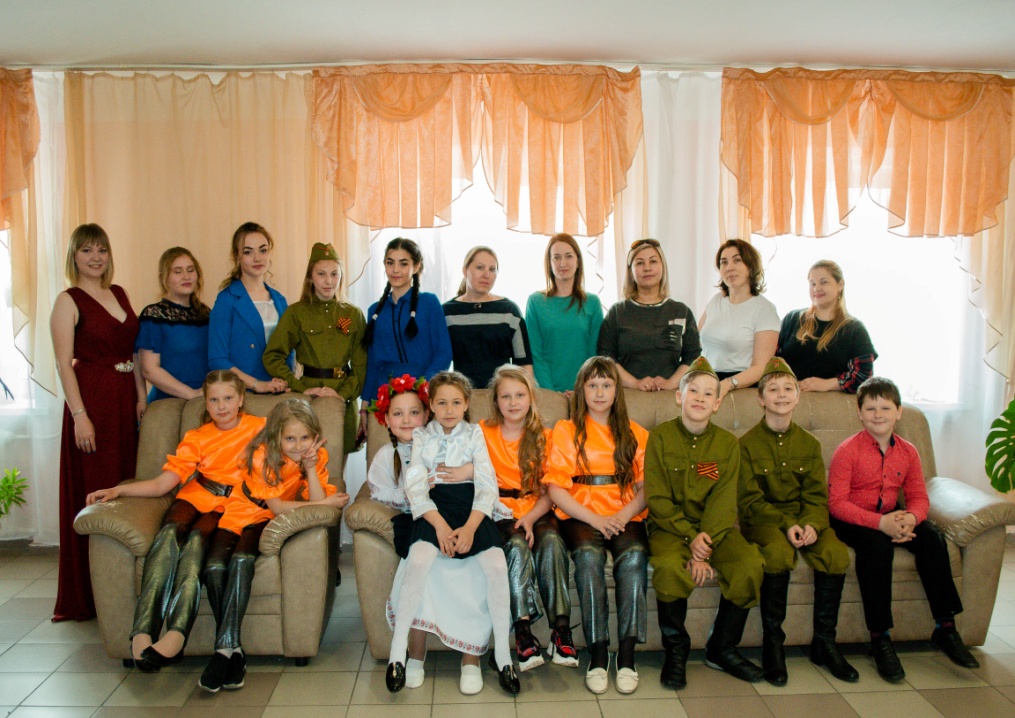 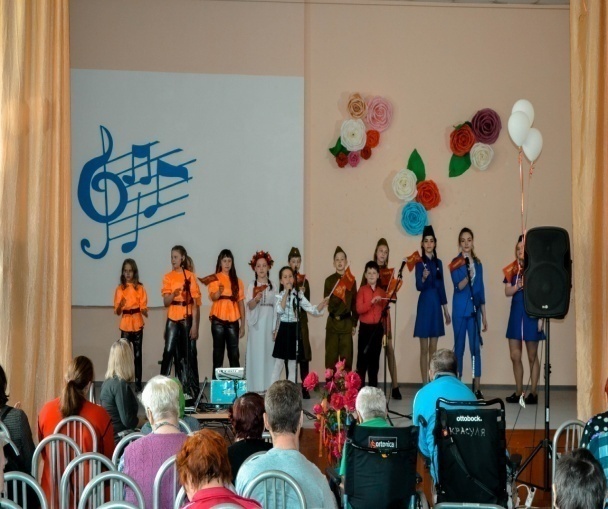 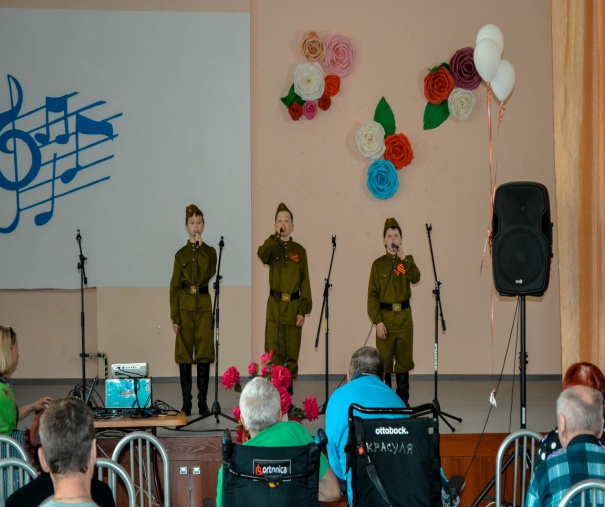 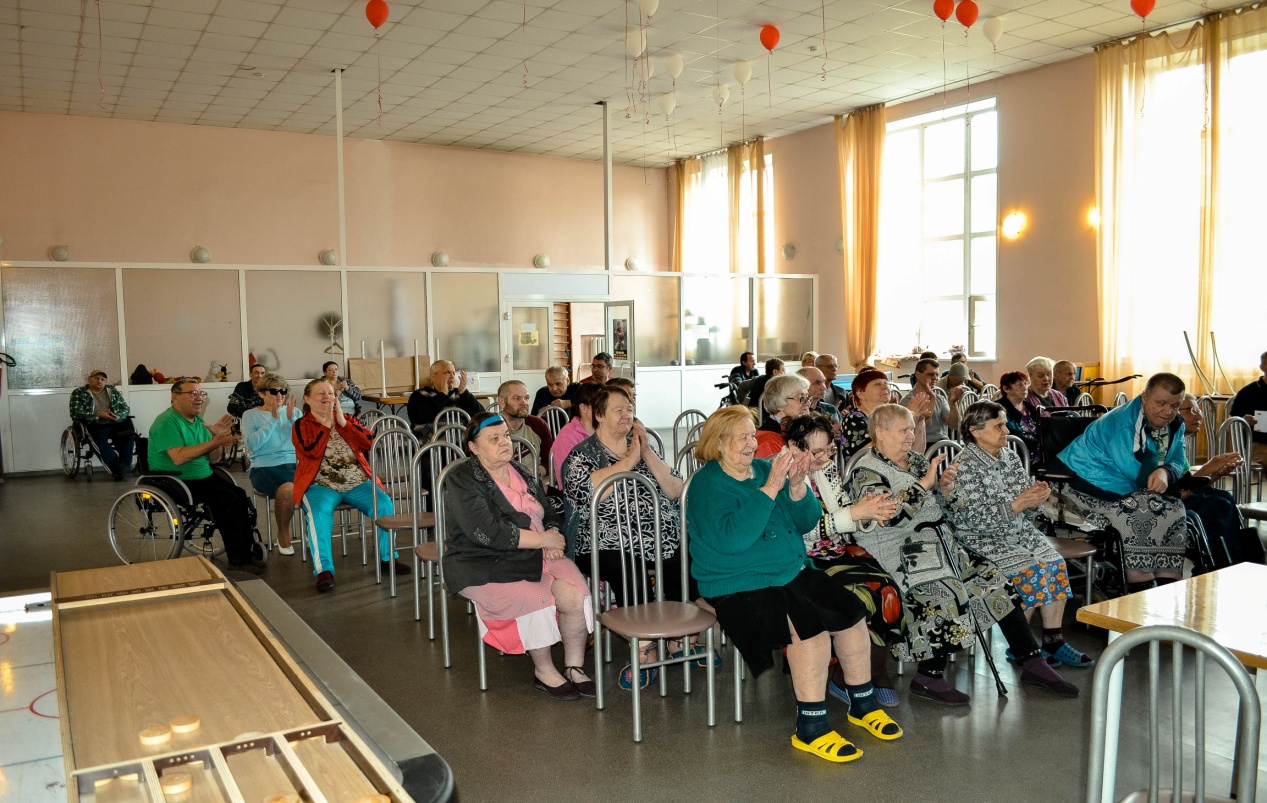 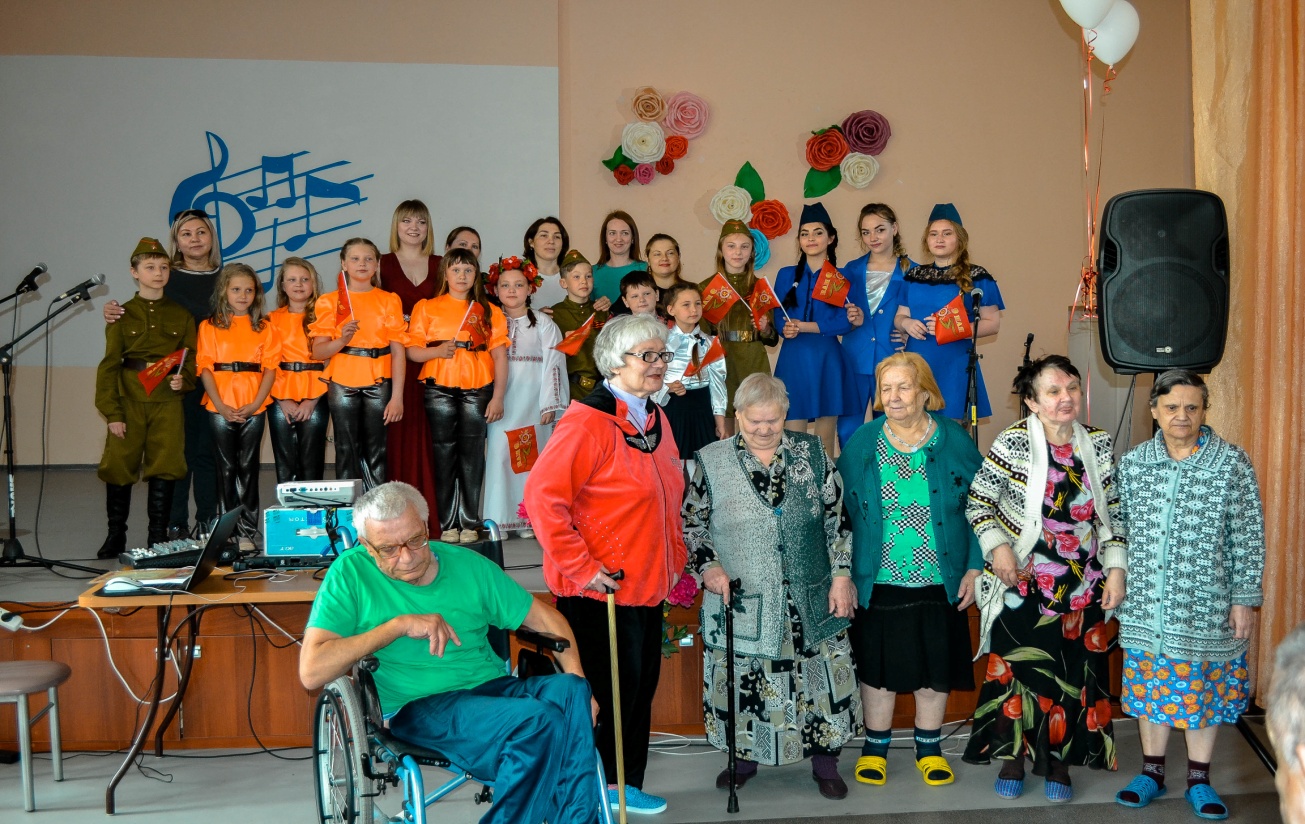 Главный редактор: Чистанова А.А.Газета выходит один раз в месяц, бесплатноПишите нам по адресу: 663011, Емельяновский р-н, п. Элита, ул. Заводская, д. 18Звоните нам:  8 391 33 294 29, эл. почта: elita_krs@mail.ruНаименование муниципальной программы«Развитие культуры, физической культуры и спорта Элитовского сельсовета» (далее - программа)Основания для разработки муниципальной программыСтатья 179 Бюджетного кодекса Российской Федерации; Постановление администрации сельсовета  от 15.11.2017 г  № 460  «Об утверждении Порядка принятия решений о разработке муниципальных программ Элитовского сельсовета,.их формирования и реализации»;Распоряжение администрации Элитовского сельсовета  от  25.04.2016  № 16-р О внесении изменений в распоряжение администрации Элитовского сельсовета от 29.09.2014 №96-р «Об утверждении Перечня муниципальных  программ    Элитовского  сельсовета»Ответственный исполнитель муниципальной программыАдминистрация Элитовского   сельсовета Емельяновского района Красноярского краяПеречень подпрограмммуниципальной программыподпрограмма 1 «Поддержка народного творчества в Элитовском сельсовете»;подпрограмма 2 «Развитие массовой физической культуры и спорта в Элитовском сельсовете»;Цели муниципальной программы 1.Создание условий для развития и реализации культурного и духовного потенциала населения Элитовского сельсовета.2.Создание условий, обеспечивающих возможность гражданам систематически заниматься физической культурой.Задачи муниципальной программы1.Обеспечение доступа населения Элитовского сельсовета к культурным благам и участию в культурной жизни;2.Обеспечение развития массовой физической культуры на территории Элитовского сельсоветаЭтапы и сроки реализации муниципальной программыСрок реализации программы 2018-2020 годыПеречень целевых показателей муниципальной программы с указанием планируемых к достижению значений в результате реализации муниципальной программыцелевые показатели:1.Удельный вес населения, участвующего в культурно-досуговых мероприятиях проводимых предприятиями культуры;2.Доля населения Элитовского сельсовета, систематически занимающихся физической культурой и спортом;Перечень целевых показателей программы с указанием планируемых к достижению значений в результате реализации муниципальной программы приведен в приложении 1 к паспорту программыИнформация по ресурсному обеспечению муниципальной программы, в том числе в разбивке по источникам финансирования по годам реализации программыОбщий объем финансирования программы составляет 38778,81 тыс. рублей, из них:в 2018 году – 13961,97 тыс. рублей;в 2019 году – 12408,420 тыс. рублей;в 2020 году – 12408,420 тыс. рублей. приложение 2, приложение 3 к паспорту программы№  
п/пЦели,    
целевые   
показатели 
Единица
измеренияЕдиница
измеренияГод, предшествующий реализации муници-пальной программы2014Годы реализации муниципальной программыГоды реализации муниципальной программыГоды реализации муниципальной программыГоды реализации муниципальной программыГоды реализации муниципальной программыГоды реализации муниципальной программыГоды реализации муниципальной программыГоды реализации муниципальной программыГоды реализации муниципальной программыГоды реализации муниципальной программыГоды реализации муниципальной программыГоды реализации муниципальной программыГоды реализации муниципальной программы№  
п/пЦели,    
целевые   
показатели 
Единица
измеренияЕдиница
измеренияГод, предшествующий реализации муници-пальной программы2014Годы до конца реализации муниципальной программы в пятилетнем интервалеГоды до конца реализации муниципальной программы в пятилетнем интервалеГоды до конца реализации муниципальной программы в пятилетнем интервалеГоды до конца реализации муниципальной программы в пятилетнем интервалеГоды до конца реализации муниципальной программы в пятилетнем интервалеГоды до конца реализации муниципальной программы в пятилетнем интервалеГоды до конца реализации муниципальной программы в пятилетнем интервале№  
п/пЦели,    
целевые   
показатели 
Единица
измеренияЕдиница
измеренияГод, предшествующий реализации муници-пальной программы20141-й год20152-й год2016Теку-щий финансовый год2017Очередной финансовый год2018Пер-вый год плано-вого пери-ода2019Второй год плано-вого пери-ода202020212022202320242025202620271    Цель 1:    Создание условий для развития и реализации культурного и духовного потенциала населения Элитовского сельсовета.Цель 1:    Создание условий для развития и реализации культурного и духовного потенциала населения Элитовского сельсовета.Цель 1:    Создание условий для развития и реализации культурного и духовного потенциала населения Элитовского сельсовета.Цель 1:    Создание условий для развития и реализации культурного и духовного потенциала населения Элитовского сельсовета.Цель 1:    Создание условий для развития и реализации культурного и духовного потенциала населения Элитовского сельсовета.Цель 1:    Создание условий для развития и реализации культурного и духовного потенциала населения Элитовского сельсовета.Цель 1:    Создание условий для развития и реализации культурного и духовного потенциала населения Элитовского сельсовета.Цель 1:    Создание условий для развития и реализации культурного и духовного потенциала населения Элитовского сельсовета.Цель 1:    Создание условий для развития и реализации культурного и духовного потенциала населения Элитовского сельсовета.Цель 1:    Создание условий для развития и реализации культурного и духовного потенциала населения Элитовского сельсовета.Цель 1:    Создание условий для развития и реализации культурного и духовного потенциала населения Элитовского сельсовета.Цель 1:    Создание условий для развития и реализации культурного и духовного потенциала населения Элитовского сельсовета.Цель 1:    Создание условий для развития и реализации культурного и духовного потенциала населения Элитовского сельсовета.Цель 1:    Создание условий для развития и реализации культурного и духовного потенциала населения Элитовского сельсовета.Цель 1:    Создание условий для развития и реализации культурного и духовного потенциала населения Элитовского сельсовета.Цель 1:    Создание условий для развития и реализации культурного и духовного потенциала населения Элитовского сельсовета.Целевой показатель 1:Удельный вес населения, участвующего в культурно-досуговых мероприятиях проводимых предприятиями культуры%2323252627282930313233343535352Цель 2: Создание условий, обеспечивающих возможность гражданам систематически заниматься физической культурой. Цель 2: Создание условий, обеспечивающих возможность гражданам систематически заниматься физической культурой. Цель 2: Создание условий, обеспечивающих возможность гражданам систематически заниматься физической культурой. Цель 2: Создание условий, обеспечивающих возможность гражданам систематически заниматься физической культурой. Цель 2: Создание условий, обеспечивающих возможность гражданам систематически заниматься физической культурой. Цель 2: Создание условий, обеспечивающих возможность гражданам систематически заниматься физической культурой. Цель 2: Создание условий, обеспечивающих возможность гражданам систематически заниматься физической культурой. Цель 2: Создание условий, обеспечивающих возможность гражданам систематически заниматься физической культурой. Цель 2: Создание условий, обеспечивающих возможность гражданам систематически заниматься физической культурой. Цель 2: Создание условий, обеспечивающих возможность гражданам систематически заниматься физической культурой. Цель 2: Создание условий, обеспечивающих возможность гражданам систематически заниматься физической культурой. Цель 2: Создание условий, обеспечивающих возможность гражданам систематически заниматься физической культурой. Цель 2: Создание условий, обеспечивающих возможность гражданам систематически заниматься физической культурой. Цель 2: Создание условий, обеспечивающих возможность гражданам систематически заниматься физической культурой. Цель 2: Создание условий, обеспечивающих возможность гражданам систематически заниматься физической культурой. Цель 2: Создание условий, обеспечивающих возможность гражданам систематически заниматься физической культурой. Цель 2: Создание условий, обеспечивающих возможность гражданам систематически заниматься физической культурой. Целевой показатель 2:Доля населения Элитовского сельсовета, систематически занимающихся физической культурой и спортом;%121215151617181920212223242525Статус (муниципальная программа, подпрограмма)Наименование  программы, подпрограммыНаименование ГРБСКод бюджетной классификации Код бюджетной классификации Код бюджетной классификации Код бюджетной классификации Расходы 
(тыс. руб.), годыРасходы 
(тыс. руб.), годыРасходы 
(тыс. руб.), годыРасходы 
(тыс. руб.), годыСтатус (муниципальная программа, подпрограмма)Наименование  программы, подпрограммыНаименование ГРБСГРБСРз
ПрЦСРВРочередной финансовый год2018планпервый год планового периода2019планвторой год планового периода2020планИтого наочереднойфинансо-вый годи плановый периодМуниципальная программа«Развитие культуры, физической культуры и спорта Элитовского сельсовета»всего расходные обязательства по программеХХХХ13961,9712408,42012408,42038778,81Муниципальная программа«Развитие культуры, физической культуры и спорта Элитовского сельсовета»в том числе по ГРБС:Муниципальная программа«Развитие культуры, физической культуры и спорта Элитовского сельсовета»Администрация Элитовского сельсовета Емельяновского района Красноярского края804 ХХХ13961,9712408,42012408,42038778,81Подпрограмма 1 «Поддержка народного творчества в Элитовском сельсовете» всего расходные обязательства по подпрограммеХХХ8517,177991,27991,224499,57Подпрограмма 1 «Поддержка народного творчества в Элитовском сельсовете» в том числе по ГРБС:ХХХПодпрограмма 1 «Поддержка народного творчества в Элитовском сельсовете» Администрация Элитовского сельсовета Емельяновского района Красноярского края 804ХХХ8517,177991,27991,224499,57Подпрограмма 2«Развитие массовой физической культуры и спорта в Элитовском сельсовете»всего расходные обязательства по подпрограммеХХХ5444,84417,2204417,22014279,24Подпрограмма 2«Развитие массовой физической культуры и спорта в Элитовском сельсовете»в том числе по ГРБС:ХХХПодпрограмма 2«Развитие массовой физической культуры и спорта в Элитовском сельсовете»Администрация Элитовского сельсовета Емельяновского района Красноярского края 804ХХХ5444,84417,2204417,22014279,24Статус(муниципальная программа, подпрограмма, отдельное мероприятие)Наименование муниципальной программы, подпрограммы, отдельного мероприятия муниципальной  программыУровень бюджетной системы / источники финансированияРасходы
(тыс. руб.), годыРасходы
(тыс. руб.), годыРасходы
(тыс. руб.), годыРасходы
(тыс. руб.), годыСтатус(муниципальная программа, подпрограмма, отдельное мероприятие)Наименование муниципальной программы, подпрограммы, отдельного мероприятия муниципальной  программыУровень бюджетной системы / источники финансированияочередной финансовый год2018планпервый год планового периода2019планвторой год планового периода2020планИтого наочередной финансовый год и плановый периодМуниципальная программа«Развитие культуры, физической культуры и спорта Элитовского сельсовета»Всего                    13961,9712408,42012408,42038778,81Муниципальная программа«Развитие культуры, физической культуры и спорта Элитовского сельсовета»в том числе:             Муниципальная программа«Развитие культуры, физической культуры и спорта Элитовского сельсовета»краевой бюджет           Муниципальная программа«Развитие культуры, физической культуры и спорта Элитовского сельсовета»районный бюджетМуниципальная программа«Развитие культуры, физической культуры и спорта Элитовского сельсовета»внебюджетные  источники  Муниципальная программа«Развитие культуры, физической культуры и спорта Элитовского сельсовета»бюджеты поселений    13961,9712408,42012408,42038778,81Муниципальная программа«Развитие культуры, физической культуры и спорта Элитовского сельсовета»юридические лица Муниципальная программа«Развитие культуры, физической культуры и спорта Элитовского сельсовета»Подпрограмма 1«Поддержка народного творчества в Элитовском сельсовете»Всего                    8517,177991,27991,224499,57Подпрограмма 1«Поддержка народного творчества в Элитовском сельсовете»в том числе:             Подпрограмма 1«Поддержка народного творчества в Элитовском сельсовете»краевой бюджет           Подпрограмма 1«Поддержка народного творчества в Элитовском сельсовете»районный бюджетПодпрограмма 1«Поддержка народного творчества в Элитовском сельсовете»внебюджетные  источники                 Подпрограмма 1«Поддержка народного творчества в Элитовском сельсовете»бюджеты поселений    8517,177991,27991,224499,57Подпрограмма 1«Поддержка народного творчества в Элитовском сельсовете»юридические лицаПодпрограмма 1«Поддержка народного творчества в Элитовском сельсовете»Подпрограмма 2«Развитие массовой физической культуры и спорта в Элитовском сельсовете»Всего                    5444,84417,2204417,22014279,24Подпрограмма 2«Развитие массовой физической культуры и спорта в Элитовском сельсовете»в том числе:             Подпрограмма 2«Развитие массовой физической культуры и спорта в Элитовском сельсовете»краевой бюджет           892,96--892,96Подпрограмма 2«Развитие массовой физической культуры и спорта в Элитовском сельсовете»районный бюджетПодпрограмма 2«Развитие массовой физической культуры и спорта в Элитовском сельсовете»внебюджетные  источники                 Подпрограмма 2«Развитие массовой физической культуры и спорта в Элитовском сельсовете»бюджеты поселений    4551,844417,2204417,22013386,28Подпрограмма 2«Развитие массовой физической культуры и спорта в Элитовском сельсовете»юридические лицаПодпрограмма 2«Развитие массовой физической культуры и спорта в Элитовском сельсовете»Наименование муниципальной услуги (работы)Содержание муниципальной услуги (работы)Наименование и значение показателя объема муниципальной услуги (работы)Значение показателя объема услуги (работы) по годам реализации программыЗначение показателя объема услуги (работы) по годам реализации программыЗначение показателя объема услуги (работы) по годам реализации программыНаименование муниципальной услуги (работы)Содержание муниципальной услуги (работы)Наименование и значение показателя объема муниципальной услуги (работы)Очереднойфинансовый год20181-ый год планового периода20192-ой год планового периода2020123456Работа 1:Проведение занятий физкультурно-спортивной направленности по месту проживания гражданКоличество занятий106010601060Работа 1:Проведение занятий физкультурно-спортивной направленности по месту проживания гражданРабота 1:Проведение занятий физкультурно-спортивной направленности по месту проживания гражданРасходы бюджета сельсовета на оказание (выполнение) муниципальной  услуги (работы), тыс. руб.2722,42208,612208,61123456Работа 2:Организация и проведение официальных физкультурных (физкультурно-оздоровительных) мероприятиймуниципальныеКоличество мероприятий161616Работа 2:Организация и проведение официальных физкультурных (физкультурно-оздоровительных) мероприятиймуниципальныеРабота 2:Организация и проведение официальных физкультурных (физкультурно-оздоровительных) мероприятиймуниципальныеРасходы бюджета сельсовета на оказание (выполнение) муниципальной  услуги (работы), тыс. руб.2722,42208,612208,61Наименование подпрограммы«Поддержка народного творчества в Элитовском сельсовете» (далее – подпрограмма)Наименование муниципальной программы, в рамках которой реализуется подпрограмма«Развитие культуры,  физической культуры и спорта Элитовского сельсовета» (далее – программа)Муниципальный заказчик –Администрация Элитовского сельсовета Емельяновского района Красноярского краяИсполнители мероприятий подпрограммыглавные распорядители бюджетных средствМуниципальное бюджетное учреждение культуры «Емельяновский МДК» (филиалы Элитовский СДК, СДК с.Арейское, СДК д.Минино, СК д.Бугачево)Администрация Емельяновского районаЦель и задачи подпрограммы Цель: Обеспечение доступа населения Элитовского сельсовета к культурным благам и участию в культурной жизни;Задачи: 1. Сохранение и развитие традиционной народной культуры;2. Поддержка творческих инициатив населения;3. Организация и проведение культурных событий, в том числе на районном, краевом и межрегиональном уровнеПоказатели результативности1.Количество посетителей культурно-массовых мероприятий;2. Количество клубных формирований;3. Количество участников клубных формирований;4. Количество участников клубных формирований для детей в возрасте до 14 лет;5. Количество проведенных культурно-массовых мероприятий.Сроки реализации подпрограммы2018 - 2020 годыИнформация по ресурсному обеспечению подпрограммы, в том числе в разбивке по источникам финансирования на очередной финансовый год и плановый периодОбщий объем финансирования за счет средств бюджета сельсовета – 24499,57 тыс. рублей,  из них по годам:                                              
2018 год – 8517,17 тыс. рублей;                    
2019 год – 7991,2 тыс. рублей;                    
2020 год – 7991,2 тыс. рублей.Система организации контроля за исполнением подпрограммыАдминистрация Элитовского сельсовета Емельяновского района Красноярского края№п/пЦель, показатели результативностиЕдиница измеренияИсточник информацииГоды реализации подпрограммыГоды реализации подпрограммыГоды реализации подпрограммыГоды реализации подпрограммы№п/пЦель, показатели результативностиЕдиница измеренияИсточник информацииТекущий финансовый год2017Очередной финансовый год20181-й год планового периода20192-й год планового периода20201Цель: Обеспечение доступа населения Элитовского сельсовета к культурным благам и участию в культурной жизниЦель: Обеспечение доступа населения Элитовского сельсовета к культурным благам и участию в культурной жизниЦель: Обеспечение доступа населения Элитовского сельсовета к культурным благам и участию в культурной жизниЦель: Обеспечение доступа населения Элитовского сельсовета к культурным благам и участию в культурной жизниЦель: Обеспечение доступа населения Элитовского сельсовета к культурным благам и участию в культурной жизниЦель: Обеспечение доступа населения Элитовского сельсовета к культурным благам и участию в культурной жизниЦель: Обеспечение доступа населения Элитовского сельсовета к культурным благам и участию в культурной жизни2Задача 1: Сохранение и развитие традиционной народной культурыЗадача 1: Сохранение и развитие традиционной народной культурыЗадача 1: Сохранение и развитие традиционной народной культурыЗадача 1: Сохранение и развитие традиционной народной культурыЗадача 1: Сохранение и развитие традиционной народной культурыЗадача 1: Сохранение и развитие традиционной народной культурыЗадача 1: Сохранение и развитие традиционной народной культуры3Показатель результативности 1:Количество посетителей культурно-массовых мероприятий;чел.Отраслевая статистическая отчётность (Форма №7-НК «Сведения об учреждении культурно-досугового типа»)161971631616342163684Задача 2: Поддержка творческих инициатив населенияЗадача 2: Поддержка творческих инициатив населенияЗадача 2: Поддержка творческих инициатив населенияЗадача 2: Поддержка творческих инициатив населенияЗадача 2: Поддержка творческих инициатив населенияЗадача 2: Поддержка творческих инициатив населенияЗадача 2: Поддержка творческих инициатив населения5Показатель результативности 2:Количество клубных формирований;ед.Отраслевая статистическая отчётность (Форма №7-НК «Сведения об учреждении культурно-досугового типа»)454545456Показатель результативности 3:Количество участников клубных формирований;чел.Отраслевая статистическая отчётность (Форма №7-НК «Сведения об учреждении культурно-досугового типа»)4604814814817Показатель результативности 4:Количество участников клубных формирований для детей в возрасте до 14 лет;чел. Отраслевая статистическая отчётность (Форма №7-НК «Сведения об учреждении культурно-досугового типа»)2572572572578Задача 3: Организация и проведение культурных событий, в том числе на районном, краевом и межрегиональном уровнеЗадача 3: Организация и проведение культурных событий, в том числе на районном, краевом и межрегиональном уровнеЗадача 3: Организация и проведение культурных событий, в том числе на районном, краевом и межрегиональном уровнеЗадача 3: Организация и проведение культурных событий, в том числе на районном, краевом и межрегиональном уровнеЗадача 3: Организация и проведение культурных событий, в том числе на районном, краевом и межрегиональном уровнеЗадача 3: Организация и проведение культурных событий, в том числе на районном, краевом и межрегиональном уровнеЗадача 3: Организация и проведение культурных событий, в том числе на районном, краевом и межрегиональном уровне9Показатель результативности 5:Количество проведенных культурно-массовых мероприятий;шт.Отраслевая статистическая отчётность (Форма №7-НК «Сведения об учреждении культурно-досугового типа»)401403407411Цели, задачи, мероприятия подпрограммыГРБСКод бюджетной классификацииКод бюджетной классификацииКод бюджетной классификацииКод бюджетной классификацииРасходы по годам реализации подпрограммы, (тыс. руб.)Расходы по годам реализации подпрограммы, (тыс. руб.)Расходы по годам реализации подпрограммы, (тыс. руб.)Расходы по годам реализации подпрограммы, (тыс. руб.)Ожидаемый непосредственный результат (краткое описание) от реализации подпрограммного мероприятия (в том числе в натуральном выражении)Цели, задачи, мероприятия подпрограммыГРБСГРБСРзПрЦСРВРОчередной финан-совый год20181-й год планового периода20192-й год планового периода2020Итого на очередной финансовый год и плановый периодОжидаемый непосредственный результат (краткое описание) от реализации подпрограммного мероприятия (в том числе в натуральном выражении)Цель подпрограммы:Обеспечение доступа населения Элитовского сельсовета к культурным благам и участию в культурной жизни;804804080101100000005408517,177991,27991,224499,57Задачи подпрограммы:Сохранение и развитие традиционной народной культуры;поддержка творческих инициатив населения; организация и проведение культурных событий, в том числе на районном, краевом и межрегиональном уровне804804080101100000005408517,177991,27991,224499,57Мероприятие 1:Создание условий для организации досуга и обеспечения жителей поселения услугами организации культуры за счет иных межбюджетных трансфертов из бюджета Элитовского сельсовета в бюджет Емельяновского района804804080101100907005408254,447991,27991,224236,84- Количество посетителей составит 49,026 тыс. чел, в т.ч.2018 год – 16,316 тыс.чел.,2019 год – 16,342 тыс.чел.,2020 год – 16,368 тыс.чел.- Количество мероприятий составит 1221 ед., в т.ч.2018 год - 403 ед.,2019 год – 407 ед.,2020 год – 411 ед.Мероприятие 1:Создание условий для организации досуга и обеспечения жителей поселения услугами организации культуры за счет иных межбюджетных трансфертов из бюджета Элитовского сельсовета в бюджет Емельяновского района80480408010110090700540250--250- Количество посетителей составит 49,026 тыс. чел, в т.ч.2018 год – 16,316 тыс.чел.,2019 год – 16,342 тыс.чел.,2020 год – 16,368 тыс.чел.- Количество мероприятий составит 1221 ед., в т.ч.2018 год - 403 ед.,2019 год – 407 ед.,2020 год – 411 ед.Мероприятие 1:Создание условий для организации досуга и обеспечения жителей поселения услугами организации культуры за счет иных межбюджетных трансфертов из бюджета Элитовского сельсовета в бюджет Емельяновского района804- Количество посетителей составит 49,026 тыс. чел, в т.ч.2018 год – 16,316 тыс.чел.,2019 год – 16,342 тыс.чел.,2020 год – 16,368 тыс.чел.- Количество мероприятий составит 1221 ед., в т.ч.2018 год - 403 ед.,2019 год – 407 ед.,2020 год – 411 ед.Мероприятие 2:Создание условий для организации досуга и обеспечения жителей поселения услугами организации культуры за счет субсидии на погашение кредиторской задолженности8040801011009061061112,73--12,73В том числеГРБС 1Администрация Элитовского сельсовета Емельяновского района Красноярского края804ххххххххх8517,177991,27991,224499,57Наименование подпрограммыНаименование подпрограммы«Развитие массовой  физической культуры и спорта в Элитовском сельсовете» (далее-подпрограмма)Наименование муниципальной программы, в рамках которой реализуется подпрограммаНаименование муниципальной программы, в рамках которой реализуется подпрограмма«Развитие культуры,  физической культуры и спорта Элитовского сельсовета» (далее – программа)Муниципальный заказчик – координатор подпрограммы Администрация  Элитовского   сельсовета Емельяновского района Красноярского краяАдминистрация  Элитовского   сельсовета Емельяновского района Красноярского краяИсполнители мероприятий подпрограммыглавные распорядители бюджетных средствМуниципальное бюджетное учреждение администрации Элитовского сельсовета «Спортивный клуб по месту жительства «Элита»Администрация  Элитовского   сельсовета Емельяновского района Красноярского края Муниципальное бюджетное учреждение администрации Элитовского сельсовета «Спортивный клуб по месту жительства «Элита»Администрация  Элитовского   сельсовета Емельяновского района Красноярского края Цель и задачи подпрограммы Цель и задачи подпрограммы Цель: Обеспечение развития массовой физической культуры на территории Элитовского сельсовета;Задача:  Развитие устойчивой потребности всех категорий населения сельсовета к здоровому образу жизни, формирование мотивации к регулярным занятиям физической культурой и спортом посредством проведения, участия и организации физкультурных, спортивных мероприятий на территории Элитовского сельсовета;Показатели результативностиПоказатели результативности1.Единовременная пропускная способность спортивных сооружений Элитовского сельсовета;2.Количество проведенных мероприятий по физической культуре и спорту на территории Элитовского сельсовета;3.Количество проведенных занятий;4.Количество команд принявших участие в районных, краевых соревнованиях;  5.Количество участников физкультурных мероприятий.Сроки реализации подпрограммыСроки реализации подпрограммы2018-2020 годыИнформация по ресурсному обеспечению  подпрограммы, в том числе в разбивке по источникам финансирования на очередной финансовый год и плановый период Информация по ресурсному обеспечению  подпрограммы, в том числе в разбивке по источникам финансирования на очередной финансовый год и плановый период Общий объем финансирования за счет средств бюджета сельсовета – 14279,24 тыс. рублей, из них по годам:                                              2018 год – 5444,8 тыс. рублей;                    
2019 год – 4417,22 тыс. рублей;                    
2020 год – 4417,22 тыс. рублей  Система организации контроля  за исполнением подпрограммыСистема организации контроля  за исполнением подпрограммыАдминистрация Элитовского сельсовета Емельяновского района Красноярского края№п/пЦель, показатели результативностиЕдиница измеренияИсточник информацииГоды реализации подпрограммыГоды реализации подпрограммыГоды реализации подпрограммыГоды реализации подпрограммы№п/пЦель, показатели результативностиЕдиница измеренияИсточник информацииТекущий финансовый год2017Очередной финансовый год20181-й год планового периода20192-й год планового периода20201Цель: Обеспечение развития массовой физической культуры на территории Элитовского сельсоветаЦель: Обеспечение развития массовой физической культуры на территории Элитовского сельсоветаЦель: Обеспечение развития массовой физической культуры на территории Элитовского сельсоветаЦель: Обеспечение развития массовой физической культуры на территории Элитовского сельсоветаЦель: Обеспечение развития массовой физической культуры на территории Элитовского сельсоветаЦель: Обеспечение развития массовой физической культуры на территории Элитовского сельсоветаЦель: Обеспечение развития массовой физической культуры на территории Элитовского сельсовета2Задача: Развитие устойчивой потребности всех категорий населения сельсовета к здоровому образу жизни, формирование мотивации к регулярным занятиям физической культурой и спортом посредством проведения, участия и организации физкультурных, спортивных мероприятий на территории Элитовского сельсоветаЗадача: Развитие устойчивой потребности всех категорий населения сельсовета к здоровому образу жизни, формирование мотивации к регулярным занятиям физической культурой и спортом посредством проведения, участия и организации физкультурных, спортивных мероприятий на территории Элитовского сельсоветаЗадача: Развитие устойчивой потребности всех категорий населения сельсовета к здоровому образу жизни, формирование мотивации к регулярным занятиям физической культурой и спортом посредством проведения, участия и организации физкультурных, спортивных мероприятий на территории Элитовского сельсоветаЗадача: Развитие устойчивой потребности всех категорий населения сельсовета к здоровому образу жизни, формирование мотивации к регулярным занятиям физической культурой и спортом посредством проведения, участия и организации физкультурных, спортивных мероприятий на территории Элитовского сельсоветаЗадача: Развитие устойчивой потребности всех категорий населения сельсовета к здоровому образу жизни, формирование мотивации к регулярным занятиям физической культурой и спортом посредством проведения, участия и организации физкультурных, спортивных мероприятий на территории Элитовского сельсоветаЗадача: Развитие устойчивой потребности всех категорий населения сельсовета к здоровому образу жизни, формирование мотивации к регулярным занятиям физической культурой и спортом посредством проведения, участия и организации физкультурных, спортивных мероприятий на территории Элитовского сельсоветаЗадача: Развитие устойчивой потребности всех категорий населения сельсовета к здоровому образу жизни, формирование мотивации к регулярным занятиям физической культурой и спортом посредством проведения, участия и организации физкультурных, спортивных мероприятий на территории Элитовского сельсовета3Показатель результативности 1:Единовременная пропускная способность спортивных сооружений Элитовского сельсовета;чел.Внутриведомственная отчетность117001170011700117004Показатель результативности 2:Количество проведенных мероприятий по физической культуре и спорту на территории Элитовского сельсовета;шт.Внутриведомственная отчетность141616165Показатель результативности 3:Количество проведенных занятий;шт.Внутриведомственная отчетность10601060106010606Показатель результативности 4:Количество команд принявших участие в районных, краевых соревнованиях;ед.Внутриведомственная отчетность202020207Показатель результативности 5:Количество участников физкультурных мероприятийчел.Внутриведомственная отчетность-704704704Цели, задачи, мероприятия подпрограммыГРБСКод бюджетной классификацииКод бюджетной классификацииКод бюджетной классификацииКод бюджетной классификацииКод бюджетной классификацииКод бюджетной классификацииРасходы по годам реализации подпрограммы, (тыс. руб.)Расходы по годам реализации подпрограммы, (тыс. руб.)Расходы по годам реализации подпрограммы, (тыс. руб.)Расходы по годам реализации подпрограммы, (тыс. руб.)Расходы по годам реализации подпрограммы, (тыс. руб.)Расходы по годам реализации подпрограммы, (тыс. руб.)Расходы по годам реализации подпрограммы, (тыс. руб.)Расходы по годам реализации подпрограммы, (тыс. руб.)Расходы по годам реализации подпрограммы, (тыс. руб.)Ожидаемый непосредственный результат (краткое описание) от реализации подпрограммного мероприятия (в том числе в натуральном выражении)Цели, задачи, мероприятия подпрограммыГРБСГРБСРзПрРзПрЦСРЦСРВРОчередной финансовый год2018Очередной финансовый год2018Очередной финансовый год20181-й год планового периода20191-й год планового периода20192-й год планового периода20202-й год планового периода2020Итого на очередной финансовый год и плановый периодИтого на очередной финансовый год и плановый периодОжидаемый непосредственный результат (краткое описание) от реализации подпрограммного мероприятия (в том числе в натуральном выражении)Цель подпрограммы:Обеспечение развития массовой физической культурына территории Элитовского сельсовета80480411011101012009000001200900006105444,85444,85444,84417,224417,224417,224417,2214279,2414279,24Задача подпрограммы:Развитие устойчивой потребности всех категорий населения сельсовета к здоровому образу жизни, формирование мотивации к регулярным занятиям физической культурой и спортом посредством проведения, участия и организации физкультурных, спортивных мероприятий на территории Элитовского сельсовета8048048041101110101200900006106105444,84417,224417,224417,224417,2214279,2414279,24Мероприятие 1:Обеспечение деятельности               (оказания услуг) подведомственных учреждений8048041101110101200102100120010210611328,26328,260000328,26328,26- Количество проведенных мероприятий составит 48 ед. в т.ч.2018 год-162019 год-162020 год-16- Количество проведенных занятий составит 3180 ед., в т.ч.2018 год – 10602019 год – 10602020 год – 1060- Количество команд, принявших участие в соревнованиях составит 60 ед. в т.ч.2018 год-202019 год-202020 год-20- Количество проведенных мероприятий составит 48 ед. в т.ч.2018 год-162019 год-162020 год-16- Количество проведенных занятий составит 3180 ед., в т.ч.2018 год – 10602019 год – 10602020 год – 1060- Количество команд, принявших участие в соревнованиях составит 60 ед. в т.ч.2018 год-202019 год-202020 год-20Мероприятие 1:Обеспечение деятельности               (оказания услуг) подведомственных учреждений804804110111010120010470012001047061164,764,7000064,764,7- Количество проведенных мероприятий составит 48 ед. в т.ч.2018 год-162019 год-162020 год-16- Количество проведенных занятий составит 3180 ед., в т.ч.2018 год – 10602019 год – 10602020 год – 1060- Количество команд, принявших участие в соревнованиях составит 60 ед. в т.ч.2018 год-202019 год-202020 год-20- Количество проведенных мероприятий составит 48 ед. в т.ч.2018 год-162019 год-162020 год-16- Количество проведенных занятий составит 3180 ед., в т.ч.2018 год – 10602019 год – 10602020 год – 1060- Количество команд, принявших участие в соревнованиях составит 60 ед. в т.ч.2018 год-202019 год-202020 год-20Мероприятие 1:Обеспечение деятельности               (оказания услуг) подведомственных учреждений80480411011101012009061001200906106114416,844416,844417,224417,224417,224417,2213251,2813251,28- Количество проведенных мероприятий составит 48 ед. в т.ч.2018 год-162019 год-162020 год-16- Количество проведенных занятий составит 3180 ед., в т.ч.2018 год – 10602019 год – 10602020 год – 1060- Количество команд, принявших участие в соревнованиях составит 60 ед. в т.ч.2018 год-202019 год-202020 год-20- Количество проведенных мероприятий составит 48 ед. в т.ч.2018 год-162019 год-162020 год-16- Количество проведенных занятий составит 3180 ед., в т.ч.2018 год – 10602019 год – 10602020 год – 1060- Количество команд, принявших участие в соревнованиях составит 60 ед. в т.ч.2018 год-202019 год-202020 год-20Мероприятие 1:Обеспечение деятельности               (оказания услуг) подведомственных учреждений80480411011101012009061001200906106121001000000100100- Количество проведенных мероприятий составит 48 ед. в т.ч.2018 год-162019 год-162020 год-16- Количество проведенных занятий составит 3180 ед., в т.ч.2018 год – 10602019 год – 10602020 год – 1060- Количество команд, принявших участие в соревнованиях составит 60 ед. в т.ч.2018 год-202019 год-202020 год-20- Количество проведенных мероприятий составит 48 ед. в т.ч.2018 год-162019 год-162020 год-16- Количество проведенных занятий составит 3180 ед., в т.ч.2018 год – 10602019 год – 10602020 год – 1060- Количество команд, принявших участие в соревнованиях составит 60 ед. в т.ч.2018 год-202019 год-202020 год-2080411011101012007418001200741806125005000000500500Приобретение спортивного инвентаря:2018 год –Буран – 1,лыжи – 7Приобретение спортивного инвентаря:2018 год –Буран – 1,лыжи – 78041101110101200S418001200S4180612353500003535лыжи -1лыжи -1В том числеГРБС 1Администрация Элитовского сельсовета Емельяновского района Красноярского края804ххххххххххххххх5444,85444,84417,224417,224417,224417,2214279,2414279,24Наименование муниципальной программы«Обеспечение жизнедеятельности и безопасности Элитовского     сельсовета» (далее – программа)Основания для разработки муниципальной программыСтатья 179 Бюджетного кодекса Российской Федерации; Постановление администрации сельсовета  от    15.11.2017 г № 460  «Об утверждении Порядка принятия решений о разработке муниципальных программ Элитовского сельсовета, их формирования и реализации»;Распоряжение администрации Элитовского сельсовета  от  25.04.2016 № 16-р О внесении изменений в распоряжение администрации Элитовского сельсовета от 29.09.2014 №96-р «Об утверждении Перечня муниципальных  программ    Элитовского  сельсовета»Ответственный исполнитель муниципальной программыАдминистрация Элитовского   сельсовета Емельяновского района Красноярского краяПеречень подпрограмммуниципальной программыподпрограмма 1 «Содержание и благоустройство территории Элитовского сельсовета»подпрограмма 2 «Обеспечение пожарной безопасности населения на территории    Элитовского    сельсовета» подпрограмма 3 «Модернизация, реконструкция и капитальный ремонт объектов коммунальной инфраструктуры на территории   Элитовского сельсовета» подпрограмма 4 «Повышение энергосбережения и энергоэффективности на территории  Элитовского   сельсовета» Отдельное мероприятие программы«Профилактика терроризма и экстремизма на территории Элитовского сельсовета»Цели муниципальной программы 1.Создание безопасной, удобной и привлекательной среды территории муниципального образования;2.Развитие современной и эффективной транспортной инфраструктуры;3.Создание эффективной системы защиты населения и территории  Элитовского  сельсовета от ЧС природного и техногенного характера;4.Обеспечение населения  Элитовского   сельсовета качественными жилищно-коммунальными услугами в условиях развития рыночных отношений в отрасли и ограниченного роста оплаты жилищно-коммунальных услуг;5.Формирование целостности и эффективной системы управления энергосбережением и повышением энергетической эффективности;Задачи муниципальной программы1.Приведение в качественное состояние элементов благоустройства, озеленение и благоустройство внутриквартальных территорий и мест общего пользования;2.Обеспечение сохранности, модернизация и развитие сети автомобильных дорог    Элитовского   сельсовета;3.Снижение рисков и смягчение последствий чрезвычайных ситуаций природного и техногенного характера в     Элитовском        сельсовете;4.Развитие, модернизация и капитальный ремонт объектов коммунальной инфраструктуры и жилищного фонда  Элитовского сельсовета;5.Повышение энергосбережения и энергоэффективности;6.Предотвращение возможных проявлений терроризма и экстремизма на территории Элитовского сельсовета;Этапы и сроки реализации муниципальной программыСрок реализации программы 2018-2020 годыПеречень целевых показателей муниципальной программы с указанием планируемых к достижению значений в результате реализации муниципальной программыцелевые показатели:1.Доля расходов бюджета           поселения на текущее содержание и ремонт объектов внешнего благоустройства в общем объеме расходов бюджета     Элитовского        сельсовета;2.Доля протяженности автомобильных дорог общего пользования местного значения, не отвечающих нормативным требованиям, в общей протяженности автомобильных дорог общего пользования местного значения;3.Доля населения проинформированного о мерах пожарной безопасности и возможности возникновения ЧС по Элитовскому сельсовету;4.Снижение уровня износа коммунальной инфраструктуры;5.Доля объемов энергетических ресурсов, расчеты за которые осуществляются с использованием приборов учета (в общем объеме) энергоресурсов, потребляемых (используемых) на территории            сельсовета в том числе:- электрической энергии;- тепловой энергии;- воды;Перечень целевых показателей программы с указанием планируемых к достижению значений в результате реализации муниципальной программы приведен в приложении 1 к паспорту программыИнформация по ресурсному обеспечению муниципальной программы, в том числе в разбивке по источникам финансирования по годам реализации программыОбщий объем финансирования программы составляет 18498,95 тыс. рублей, из них:в 2018 году – 13629,54 тыс. рублей;в 2019 году – 2363,73 тыс. рублей;в 2020 году – 2505,68 тыс. рублей.Приложение 2, приложение 3 к паспорту программы№  
п/пЦели,    
целевые показатели 
Единица
измеренияЕдиница
измеренияЕдиница
измеренияЕдиница
измеренияГод, предшествующий реализации муници-пальной программы2014 
Год, предшествующий реализации муници-пальной программы2014 
Годы реализации муниципальной программыГоды реализации муниципальной программыГоды реализации муниципальной программыГоды реализации муниципальной программыГоды реализации муниципальной программыГоды реализации муниципальной программыГоды реализации муниципальной программыГоды реализации муниципальной программыГоды реализации муниципальной программыГоды реализации муниципальной программыГоды реализации муниципальной программыГоды реализации муниципальной программыГоды реализации муниципальной программыГоды реализации муниципальной программыГоды реализации муниципальной программыГоды реализации муниципальной программыГоды реализации муниципальной программыГоды реализации муниципальной программыГоды реализации муниципальной программыГоды реализации муниципальной программыГоды реализации муниципальной программыГоды реализации муниципальной программыГоды реализации муниципальной программыГоды реализации муниципальной программыГоды реализации муниципальной программыГоды реализации муниципальной программыГоды реализации муниципальной программыГоды реализации муниципальной программыГоды реализации муниципальной программыГоды реализации муниципальной программыГоды реализации муниципальной программыГоды реализации муниципальной программыГоды реализации муниципальной программыГоды реализации муниципальной программы№  
п/пЦели,    
целевые показатели 
Единица
измеренияЕдиница
измеренияЕдиница
измеренияЕдиница
измеренияГод, предшествующий реализации муници-пальной программы2014 
Год, предшествующий реализации муници-пальной программы2014 
1-й год20152-й год20162-й год20162-й год20162-й год2016Теку-щий финансо-вый год2017Теку-щий финансо-вый год2017Теку-щий финансо-вый год2017Очередной финансовый год2018Очередной финансовый год2018Очередной финансовый год2018Очередной финансовый год2018Пер-вый год планового периода2019Пер-вый год планового периода2019Пер-вый год планового периода2019Пер-вый год планового периода2019Пер-вый год планового периода2019Пер-вый год планового периода2019 Вто-рой год планового периода2020Годы до конца реализации муниципальной программы в пятилетнем интервалеГоды до конца реализации муниципальной программы в пятилетнем интервалеГоды до конца реализации муниципальной программы в пятилетнем интервалеГоды до конца реализации муниципальной программы в пятилетнем интервалеГоды до конца реализации муниципальной программы в пятилетнем интервалеГоды до конца реализации муниципальной программы в пятилетнем интервалеГоды до конца реализации муниципальной программы в пятилетнем интервалеГоды до конца реализации муниципальной программы в пятилетнем интервалеГоды до конца реализации муниципальной программы в пятилетнем интервалеГоды до конца реализации муниципальной программы в пятилетнем интервалеГоды до конца реализации муниципальной программы в пятилетнем интервалеГоды до конца реализации муниципальной программы в пятилетнем интервалеГоды до конца реализации муниципальной программы в пятилетнем интервалеГоды до конца реализации муниципальной программы в пятилетнем интервалеГоды до конца реализации муниципальной программы в пятилетнем интервале№  
п/пЦели,    
целевые показатели 
Единица
измеренияЕдиница
измеренияЕдиница
измеренияЕдиница
измеренияГод, предшествующий реализации муници-пальной программы2014 
Год, предшествующий реализации муници-пальной программы2014 
1-й год20152-й год20162-й год20162-й год20162-й год2016Теку-щий финансо-вый год2017Теку-щий финансо-вый год2017Теку-щий финансо-вый год2017Очередной финансовый год2018Очередной финансовый год2018Очередной финансовый год2018Очередной финансовый год2018Пер-вый год планового периода2019Пер-вый год планового периода2019Пер-вый год планового периода2019Пер-вый год планового периода2019Пер-вый год планового периода2019Пер-вый год планового периода2019 Вто-рой год планового периода20202021202220232023202320242024202420242025202520252025202620271    Цель 1:    Создание безопасной, удобной и привлекательной среды территории муниципального образованияЦель 1:    Создание безопасной, удобной и привлекательной среды территории муниципального образованияЦель 1:    Создание безопасной, удобной и привлекательной среды территории муниципального образованияЦель 1:    Создание безопасной, удобной и привлекательной среды территории муниципального образованияЦель 1:    Создание безопасной, удобной и привлекательной среды территории муниципального образованияЦель 1:    Создание безопасной, удобной и привлекательной среды территории муниципального образованияЦель 1:    Создание безопасной, удобной и привлекательной среды территории муниципального образованияЦель 1:    Создание безопасной, удобной и привлекательной среды территории муниципального образованияЦель 1:    Создание безопасной, удобной и привлекательной среды территории муниципального образованияЦель 1:    Создание безопасной, удобной и привлекательной среды территории муниципального образованияЦель 1:    Создание безопасной, удобной и привлекательной среды территории муниципального образованияЦель 1:    Создание безопасной, удобной и привлекательной среды территории муниципального образованияЦель 1:    Создание безопасной, удобной и привлекательной среды территории муниципального образованияЦель 1:    Создание безопасной, удобной и привлекательной среды территории муниципального образованияЦель 1:    Создание безопасной, удобной и привлекательной среды территории муниципального образованияЦель 1:    Создание безопасной, удобной и привлекательной среды территории муниципального образованияЦель 1:    Создание безопасной, удобной и привлекательной среды территории муниципального образованияЦель 1:    Создание безопасной, удобной и привлекательной среды территории муниципального образованияЦель 1:    Создание безопасной, удобной и привлекательной среды территории муниципального образованияЦель 1:    Создание безопасной, удобной и привлекательной среды территории муниципального образованияЦель 1:    Создание безопасной, удобной и привлекательной среды территории муниципального образованияЦель 1:    Создание безопасной, удобной и привлекательной среды территории муниципального образованияЦель 1:    Создание безопасной, удобной и привлекательной среды территории муниципального образованияЦель 1:    Создание безопасной, удобной и привлекательной среды территории муниципального образованияЦель 1:    Создание безопасной, удобной и привлекательной среды территории муниципального образованияЦель 1:    Создание безопасной, удобной и привлекательной среды территории муниципального образованияЦель 1:    Создание безопасной, удобной и привлекательной среды территории муниципального образованияЦель 1:    Создание безопасной, удобной и привлекательной среды территории муниципального образованияЦель 1:    Создание безопасной, удобной и привлекательной среды территории муниципального образованияЦель 1:    Создание безопасной, удобной и привлекательной среды территории муниципального образованияЦель 1:    Создание безопасной, удобной и привлекательной среды территории муниципального образованияЦель 1:    Создание безопасной, удобной и привлекательной среды территории муниципального образованияЦель 1:    Создание безопасной, удобной и привлекательной среды территории муниципального образованияЦель 1:    Создание безопасной, удобной и привлекательной среды территории муниципального образованияЦель 1:    Создание безопасной, удобной и привлекательной среды территории муниципального образованияЦель 1:    Создание безопасной, удобной и привлекательной среды территории муниципального образованияЦель 1:    Создание безопасной, удобной и привлекательной среды территории муниципального образованияЦель 1:    Создание безопасной, удобной и привлекательной среды территории муниципального образованияЦель 1:    Создание безопасной, удобной и привлекательной среды территории муниципального образованияЦель 1:    Создание безопасной, удобной и привлекательной среды территории муниципального образованияЦель 1:    Создание безопасной, удобной и привлекательной среды территории муниципального образованияЦелевой показатель 1:Доля расходов бюджета  поселения  на текущее содержание и ремонт объектов внешнего благоустройства в общем объеме расходов бюджета  Элитовского сельсоветаЦелевой показатель 1:Доля расходов бюджета  поселения  на текущее содержание и ремонт объектов внешнего благоустройства в общем объеме расходов бюджета  Элитовского сельсовета%%%%34212323232325252525252525252525252525252525252525252525252525252525252  Цель 2:    Развитие современной и эффективной транспортной инфраструктурыЦель 2:    Развитие современной и эффективной транспортной инфраструктурыЦель 2:    Развитие современной и эффективной транспортной инфраструктурыЦель 2:    Развитие современной и эффективной транспортной инфраструктурыЦель 2:    Развитие современной и эффективной транспортной инфраструктурыЦель 2:    Развитие современной и эффективной транспортной инфраструктурыЦель 2:    Развитие современной и эффективной транспортной инфраструктурыЦель 2:    Развитие современной и эффективной транспортной инфраструктурыЦель 2:    Развитие современной и эффективной транспортной инфраструктурыЦель 2:    Развитие современной и эффективной транспортной инфраструктурыЦель 2:    Развитие современной и эффективной транспортной инфраструктурыЦель 2:    Развитие современной и эффективной транспортной инфраструктурыЦель 2:    Развитие современной и эффективной транспортной инфраструктурыЦель 2:    Развитие современной и эффективной транспортной инфраструктурыЦель 2:    Развитие современной и эффективной транспортной инфраструктурыЦель 2:    Развитие современной и эффективной транспортной инфраструктурыЦель 2:    Развитие современной и эффективной транспортной инфраструктурыЦель 2:    Развитие современной и эффективной транспортной инфраструктурыЦель 2:    Развитие современной и эффективной транспортной инфраструктурыЦель 2:    Развитие современной и эффективной транспортной инфраструктурыЦель 2:    Развитие современной и эффективной транспортной инфраструктурыЦель 2:    Развитие современной и эффективной транспортной инфраструктурыЦель 2:    Развитие современной и эффективной транспортной инфраструктурыЦель 2:    Развитие современной и эффективной транспортной инфраструктурыЦель 2:    Развитие современной и эффективной транспортной инфраструктурыЦель 2:    Развитие современной и эффективной транспортной инфраструктурыЦель 2:    Развитие современной и эффективной транспортной инфраструктурыЦель 2:    Развитие современной и эффективной транспортной инфраструктурыЦель 2:    Развитие современной и эффективной транспортной инфраструктурыЦель 2:    Развитие современной и эффективной транспортной инфраструктурыЦель 2:    Развитие современной и эффективной транспортной инфраструктурыЦель 2:    Развитие современной и эффективной транспортной инфраструктурыЦель 2:    Развитие современной и эффективной транспортной инфраструктурыЦель 2:    Развитие современной и эффективной транспортной инфраструктурыЦель 2:    Развитие современной и эффективной транспортной инфраструктурыЦель 2:    Развитие современной и эффективной транспортной инфраструктурыЦель 2:    Развитие современной и эффективной транспортной инфраструктурыЦель 2:    Развитие современной и эффективной транспортной инфраструктурыЦель 2:    Развитие современной и эффективной транспортной инфраструктурыЦель 2:    Развитие современной и эффективной транспортной инфраструктурыЦель 2:    Развитие современной и эффективной транспортной инфраструктурыЦелевой показатель 2:Доля протяженности автомобильных дорог общего пользования местного значения, не отвечающих нормативным требованиям, в общей протяженности автомобильных дорог общего пользования местного значения%%%%%45404039393938383838363636363434343434323030303030303030303030303030303Цель 3: Создание эффективной системы защиты населения и территории  Элитовского  сельсовета от ЧС природного и техногенного характераЦель 3: Создание эффективной системы защиты населения и территории  Элитовского  сельсовета от ЧС природного и техногенного характераЦель 3: Создание эффективной системы защиты населения и территории  Элитовского  сельсовета от ЧС природного и техногенного характераЦель 3: Создание эффективной системы защиты населения и территории  Элитовского  сельсовета от ЧС природного и техногенного характераЦель 3: Создание эффективной системы защиты населения и территории  Элитовского  сельсовета от ЧС природного и техногенного характераЦель 3: Создание эффективной системы защиты населения и территории  Элитовского  сельсовета от ЧС природного и техногенного характераЦель 3: Создание эффективной системы защиты населения и территории  Элитовского  сельсовета от ЧС природного и техногенного характераЦель 3: Создание эффективной системы защиты населения и территории  Элитовского  сельсовета от ЧС природного и техногенного характераЦель 3: Создание эффективной системы защиты населения и территории  Элитовского  сельсовета от ЧС природного и техногенного характераЦель 3: Создание эффективной системы защиты населения и территории  Элитовского  сельсовета от ЧС природного и техногенного характераЦель 3: Создание эффективной системы защиты населения и территории  Элитовского  сельсовета от ЧС природного и техногенного характераЦель 3: Создание эффективной системы защиты населения и территории  Элитовского  сельсовета от ЧС природного и техногенного характераЦель 3: Создание эффективной системы защиты населения и территории  Элитовского  сельсовета от ЧС природного и техногенного характераЦель 3: Создание эффективной системы защиты населения и территории  Элитовского  сельсовета от ЧС природного и техногенного характераЦель 3: Создание эффективной системы защиты населения и территории  Элитовского  сельсовета от ЧС природного и техногенного характераЦель 3: Создание эффективной системы защиты населения и территории  Элитовского  сельсовета от ЧС природного и техногенного характераЦель 3: Создание эффективной системы защиты населения и территории  Элитовского  сельсовета от ЧС природного и техногенного характераЦель 3: Создание эффективной системы защиты населения и территории  Элитовского  сельсовета от ЧС природного и техногенного характераЦель 3: Создание эффективной системы защиты населения и территории  Элитовского  сельсовета от ЧС природного и техногенного характераЦель 3: Создание эффективной системы защиты населения и территории  Элитовского  сельсовета от ЧС природного и техногенного характераЦель 3: Создание эффективной системы защиты населения и территории  Элитовского  сельсовета от ЧС природного и техногенного характераЦель 3: Создание эффективной системы защиты населения и территории  Элитовского  сельсовета от ЧС природного и техногенного характераЦель 3: Создание эффективной системы защиты населения и территории  Элитовского  сельсовета от ЧС природного и техногенного характераЦель 3: Создание эффективной системы защиты населения и территории  Элитовского  сельсовета от ЧС природного и техногенного характераЦель 3: Создание эффективной системы защиты населения и территории  Элитовского  сельсовета от ЧС природного и техногенного характераЦель 3: Создание эффективной системы защиты населения и территории  Элитовского  сельсовета от ЧС природного и техногенного характераЦель 3: Создание эффективной системы защиты населения и территории  Элитовского  сельсовета от ЧС природного и техногенного характераЦель 3: Создание эффективной системы защиты населения и территории  Элитовского  сельсовета от ЧС природного и техногенного характераЦель 3: Создание эффективной системы защиты населения и территории  Элитовского  сельсовета от ЧС природного и техногенного характераЦель 3: Создание эффективной системы защиты населения и территории  Элитовского  сельсовета от ЧС природного и техногенного характераЦель 3: Создание эффективной системы защиты населения и территории  Элитовского  сельсовета от ЧС природного и техногенного характераЦель 3: Создание эффективной системы защиты населения и территории  Элитовского  сельсовета от ЧС природного и техногенного характераЦель 3: Создание эффективной системы защиты населения и территории  Элитовского  сельсовета от ЧС природного и техногенного характераЦель 3: Создание эффективной системы защиты населения и территории  Элитовского  сельсовета от ЧС природного и техногенного характераЦель 3: Создание эффективной системы защиты населения и территории  Элитовского  сельсовета от ЧС природного и техногенного характераЦель 3: Создание эффективной системы защиты населения и территории  Элитовского  сельсовета от ЧС природного и техногенного характераЦель 3: Создание эффективной системы защиты населения и территории  Элитовского  сельсовета от ЧС природного и техногенного характераЦель 3: Создание эффективной системы защиты населения и территории  Элитовского  сельсовета от ЧС природного и техногенного характераЦель 3: Создание эффективной системы защиты населения и территории  Элитовского  сельсовета от ЧС природного и техногенного характераЦель 3: Создание эффективной системы защиты населения и территории  Элитовского  сельсовета от ЧС природного и техногенного характераЦель 3: Создание эффективной системы защиты населения и территории  Элитовского  сельсовета от ЧС природного и техногенного характераЦелевой показатель 3:  Доля населения проинформированного о мерах пожарной безопасности и возможности возникновения ЧС по Элитовскому сельсоветуЦелевой показатель 3:  Доля населения проинформированного о мерах пожарной безопасности и возможности возникновения ЧС по Элитовскому сельсовету%%%%30353535383838404040404242424243434343444546464647474748484848494950514Цель 4: Обеспечение населения  Элитовского   сельсовета качественными жилищно-коммунальными услугами в условиях развития рыночных отношений в отрасли и ограниченного роста оплаты жилищно-коммунальных услугЦель 4: Обеспечение населения  Элитовского   сельсовета качественными жилищно-коммунальными услугами в условиях развития рыночных отношений в отрасли и ограниченного роста оплаты жилищно-коммунальных услугЦель 4: Обеспечение населения  Элитовского   сельсовета качественными жилищно-коммунальными услугами в условиях развития рыночных отношений в отрасли и ограниченного роста оплаты жилищно-коммунальных услугЦель 4: Обеспечение населения  Элитовского   сельсовета качественными жилищно-коммунальными услугами в условиях развития рыночных отношений в отрасли и ограниченного роста оплаты жилищно-коммунальных услугЦель 4: Обеспечение населения  Элитовского   сельсовета качественными жилищно-коммунальными услугами в условиях развития рыночных отношений в отрасли и ограниченного роста оплаты жилищно-коммунальных услугЦель 4: Обеспечение населения  Элитовского   сельсовета качественными жилищно-коммунальными услугами в условиях развития рыночных отношений в отрасли и ограниченного роста оплаты жилищно-коммунальных услугЦель 4: Обеспечение населения  Элитовского   сельсовета качественными жилищно-коммунальными услугами в условиях развития рыночных отношений в отрасли и ограниченного роста оплаты жилищно-коммунальных услугЦель 4: Обеспечение населения  Элитовского   сельсовета качественными жилищно-коммунальными услугами в условиях развития рыночных отношений в отрасли и ограниченного роста оплаты жилищно-коммунальных услугЦель 4: Обеспечение населения  Элитовского   сельсовета качественными жилищно-коммунальными услугами в условиях развития рыночных отношений в отрасли и ограниченного роста оплаты жилищно-коммунальных услугЦель 4: Обеспечение населения  Элитовского   сельсовета качественными жилищно-коммунальными услугами в условиях развития рыночных отношений в отрасли и ограниченного роста оплаты жилищно-коммунальных услугЦель 4: Обеспечение населения  Элитовского   сельсовета качественными жилищно-коммунальными услугами в условиях развития рыночных отношений в отрасли и ограниченного роста оплаты жилищно-коммунальных услугЦель 4: Обеспечение населения  Элитовского   сельсовета качественными жилищно-коммунальными услугами в условиях развития рыночных отношений в отрасли и ограниченного роста оплаты жилищно-коммунальных услугЦель 4: Обеспечение населения  Элитовского   сельсовета качественными жилищно-коммунальными услугами в условиях развития рыночных отношений в отрасли и ограниченного роста оплаты жилищно-коммунальных услугЦель 4: Обеспечение населения  Элитовского   сельсовета качественными жилищно-коммунальными услугами в условиях развития рыночных отношений в отрасли и ограниченного роста оплаты жилищно-коммунальных услугЦель 4: Обеспечение населения  Элитовского   сельсовета качественными жилищно-коммунальными услугами в условиях развития рыночных отношений в отрасли и ограниченного роста оплаты жилищно-коммунальных услугЦель 4: Обеспечение населения  Элитовского   сельсовета качественными жилищно-коммунальными услугами в условиях развития рыночных отношений в отрасли и ограниченного роста оплаты жилищно-коммунальных услугЦель 4: Обеспечение населения  Элитовского   сельсовета качественными жилищно-коммунальными услугами в условиях развития рыночных отношений в отрасли и ограниченного роста оплаты жилищно-коммунальных услугЦель 4: Обеспечение населения  Элитовского   сельсовета качественными жилищно-коммунальными услугами в условиях развития рыночных отношений в отрасли и ограниченного роста оплаты жилищно-коммунальных услугЦель 4: Обеспечение населения  Элитовского   сельсовета качественными жилищно-коммунальными услугами в условиях развития рыночных отношений в отрасли и ограниченного роста оплаты жилищно-коммунальных услугЦель 4: Обеспечение населения  Элитовского   сельсовета качественными жилищно-коммунальными услугами в условиях развития рыночных отношений в отрасли и ограниченного роста оплаты жилищно-коммунальных услугЦель 4: Обеспечение населения  Элитовского   сельсовета качественными жилищно-коммунальными услугами в условиях развития рыночных отношений в отрасли и ограниченного роста оплаты жилищно-коммунальных услугЦель 4: Обеспечение населения  Элитовского   сельсовета качественными жилищно-коммунальными услугами в условиях развития рыночных отношений в отрасли и ограниченного роста оплаты жилищно-коммунальных услугЦель 4: Обеспечение населения  Элитовского   сельсовета качественными жилищно-коммунальными услугами в условиях развития рыночных отношений в отрасли и ограниченного роста оплаты жилищно-коммунальных услугЦель 4: Обеспечение населения  Элитовского   сельсовета качественными жилищно-коммунальными услугами в условиях развития рыночных отношений в отрасли и ограниченного роста оплаты жилищно-коммунальных услугЦель 4: Обеспечение населения  Элитовского   сельсовета качественными жилищно-коммунальными услугами в условиях развития рыночных отношений в отрасли и ограниченного роста оплаты жилищно-коммунальных услугЦель 4: Обеспечение населения  Элитовского   сельсовета качественными жилищно-коммунальными услугами в условиях развития рыночных отношений в отрасли и ограниченного роста оплаты жилищно-коммунальных услугЦель 4: Обеспечение населения  Элитовского   сельсовета качественными жилищно-коммунальными услугами в условиях развития рыночных отношений в отрасли и ограниченного роста оплаты жилищно-коммунальных услугЦель 4: Обеспечение населения  Элитовского   сельсовета качественными жилищно-коммунальными услугами в условиях развития рыночных отношений в отрасли и ограниченного роста оплаты жилищно-коммунальных услугЦель 4: Обеспечение населения  Элитовского   сельсовета качественными жилищно-коммунальными услугами в условиях развития рыночных отношений в отрасли и ограниченного роста оплаты жилищно-коммунальных услугЦель 4: Обеспечение населения  Элитовского   сельсовета качественными жилищно-коммунальными услугами в условиях развития рыночных отношений в отрасли и ограниченного роста оплаты жилищно-коммунальных услугЦель 4: Обеспечение населения  Элитовского   сельсовета качественными жилищно-коммунальными услугами в условиях развития рыночных отношений в отрасли и ограниченного роста оплаты жилищно-коммунальных услугЦель 4: Обеспечение населения  Элитовского   сельсовета качественными жилищно-коммунальными услугами в условиях развития рыночных отношений в отрасли и ограниченного роста оплаты жилищно-коммунальных услугЦель 4: Обеспечение населения  Элитовского   сельсовета качественными жилищно-коммунальными услугами в условиях развития рыночных отношений в отрасли и ограниченного роста оплаты жилищно-коммунальных услугЦель 4: Обеспечение населения  Элитовского   сельсовета качественными жилищно-коммунальными услугами в условиях развития рыночных отношений в отрасли и ограниченного роста оплаты жилищно-коммунальных услугЦель 4: Обеспечение населения  Элитовского   сельсовета качественными жилищно-коммунальными услугами в условиях развития рыночных отношений в отрасли и ограниченного роста оплаты жилищно-коммунальных услугЦель 4: Обеспечение населения  Элитовского   сельсовета качественными жилищно-коммунальными услугами в условиях развития рыночных отношений в отрасли и ограниченного роста оплаты жилищно-коммунальных услугЦель 4: Обеспечение населения  Элитовского   сельсовета качественными жилищно-коммунальными услугами в условиях развития рыночных отношений в отрасли и ограниченного роста оплаты жилищно-коммунальных услугЦель 4: Обеспечение населения  Элитовского   сельсовета качественными жилищно-коммунальными услугами в условиях развития рыночных отношений в отрасли и ограниченного роста оплаты жилищно-коммунальных услугЦель 4: Обеспечение населения  Элитовского   сельсовета качественными жилищно-коммунальными услугами в условиях развития рыночных отношений в отрасли и ограниченного роста оплаты жилищно-коммунальных услугЦель 4: Обеспечение населения  Элитовского   сельсовета качественными жилищно-коммунальными услугами в условиях развития рыночных отношений в отрасли и ограниченного роста оплаты жилищно-коммунальных услугЦель 4: Обеспечение населения  Элитовского   сельсовета качественными жилищно-коммунальными услугами в условиях развития рыночных отношений в отрасли и ограниченного роста оплаты жилищно-коммунальных услугЦелевой показатель 4:Снижение уровня износа коммунальной инфраструктурыЦелевой показатель 4:Снижение уровня износа коммунальной инфраструктурыЦелевой показатель 4:Снижение уровня износа коммунальной инфраструктуры%%%1022222222222222222222222222222222225Цель 5: Формирование целостности и эффективной системы управления энергосбережением и повышением энергетической эффективностиЦель 5: Формирование целостности и эффективной системы управления энергосбережением и повышением энергетической эффективностиЦель 5: Формирование целостности и эффективной системы управления энергосбережением и повышением энергетической эффективностиЦель 5: Формирование целостности и эффективной системы управления энергосбережением и повышением энергетической эффективностиЦель 5: Формирование целостности и эффективной системы управления энергосбережением и повышением энергетической эффективностиЦель 5: Формирование целостности и эффективной системы управления энергосбережением и повышением энергетической эффективностиЦель 5: Формирование целостности и эффективной системы управления энергосбережением и повышением энергетической эффективностиЦель 5: Формирование целостности и эффективной системы управления энергосбережением и повышением энергетической эффективностиЦель 5: Формирование целостности и эффективной системы управления энергосбережением и повышением энергетической эффективностиЦель 5: Формирование целостности и эффективной системы управления энергосбережением и повышением энергетической эффективностиЦель 5: Формирование целостности и эффективной системы управления энергосбережением и повышением энергетической эффективностиЦель 5: Формирование целостности и эффективной системы управления энергосбережением и повышением энергетической эффективностиЦель 5: Формирование целостности и эффективной системы управления энергосбережением и повышением энергетической эффективностиЦель 5: Формирование целостности и эффективной системы управления энергосбережением и повышением энергетической эффективностиЦель 5: Формирование целостности и эффективной системы управления энергосбережением и повышением энергетической эффективностиЦель 5: Формирование целостности и эффективной системы управления энергосбережением и повышением энергетической эффективностиЦель 5: Формирование целостности и эффективной системы управления энергосбережением и повышением энергетической эффективностиЦель 5: Формирование целостности и эффективной системы управления энергосбережением и повышением энергетической эффективностиЦель 5: Формирование целостности и эффективной системы управления энергосбережением и повышением энергетической эффективностиЦель 5: Формирование целостности и эффективной системы управления энергосбережением и повышением энергетической эффективностиЦель 5: Формирование целостности и эффективной системы управления энергосбережением и повышением энергетической эффективностиЦель 5: Формирование целостности и эффективной системы управления энергосбережением и повышением энергетической эффективностиЦель 5: Формирование целостности и эффективной системы управления энергосбережением и повышением энергетической эффективностиЦель 5: Формирование целостности и эффективной системы управления энергосбережением и повышением энергетической эффективностиЦель 5: Формирование целостности и эффективной системы управления энергосбережением и повышением энергетической эффективностиЦель 5: Формирование целостности и эффективной системы управления энергосбережением и повышением энергетической эффективностиЦель 5: Формирование целостности и эффективной системы управления энергосбережением и повышением энергетической эффективностиЦель 5: Формирование целостности и эффективной системы управления энергосбережением и повышением энергетической эффективностиЦель 5: Формирование целостности и эффективной системы управления энергосбережением и повышением энергетической эффективностиЦель 5: Формирование целостности и эффективной системы управления энергосбережением и повышением энергетической эффективностиЦель 5: Формирование целостности и эффективной системы управления энергосбережением и повышением энергетической эффективностиЦель 5: Формирование целостности и эффективной системы управления энергосбережением и повышением энергетической эффективностиЦель 5: Формирование целостности и эффективной системы управления энергосбережением и повышением энергетической эффективностиЦель 5: Формирование целостности и эффективной системы управления энергосбережением и повышением энергетической эффективностиЦель 5: Формирование целостности и эффективной системы управления энергосбережением и повышением энергетической эффективностиЦель 5: Формирование целостности и эффективной системы управления энергосбережением и повышением энергетической эффективностиЦель 5: Формирование целостности и эффективной системы управления энергосбережением и повышением энергетической эффективностиЦель 5: Формирование целостности и эффективной системы управления энергосбережением и повышением энергетической эффективностиЦель 5: Формирование целостности и эффективной системы управления энергосбережением и повышением энергетической эффективностиЦель 5: Формирование целостности и эффективной системы управления энергосбережением и повышением энергетической эффективностиЦель 5: Формирование целостности и эффективной системы управления энергосбережением и повышением энергетической эффективностиЦелевой показатель 5:Доля объемов энергетических ресурсов, расчеты за которые осуществляются с использованием приборов учета (в общем объеме) энергоресурсов, потребляемых (используемых) на территории            сельсовета в том числе:- электрической энергии;- тепловой энергии;- воды;Целевой показатель 5:Доля объемов энергетических ресурсов, расчеты за которые осуществляются с использованием приборов учета (в общем объеме) энергоресурсов, потребляемых (используемых) на территории            сельсовета в том числе:- электрической энергии;- тепловой энергии;- воды;Целевой показатель 5:Доля объемов энергетических ресурсов, расчеты за которые осуществляются с использованием приборов учета (в общем объеме) энергоресурсов, потребляемых (используемых) на территории            сельсовета в том числе:- электрической энергии;- тепловой энергии;- воды;Целевой показатель 5:Доля объемов энергетических ресурсов, расчеты за которые осуществляются с использованием приборов учета (в общем объеме) энергоресурсов, потребляемых (используемых) на территории            сельсовета в том числе:- электрической энергии;- тепловой энергии;- воды;%%30100000000431000304310003043100030431000304310003043100030431000304310003043100030431000304310003043100030431000304310003043100030431000304310003043100030431000304310003043100030431000304310003043100030431000304310003043100030431000304310003043100030Статус (муниципальная программа, подпрограмма)Наименование  программы, подпрограммыНаименование ГРБСКод бюджетной классификации Код бюджетной классификации Код бюджетной классификации Код бюджетной классификации Расходы 
(тыс. руб.), годыРасходы 
(тыс. руб.), годыРасходы 
(тыс. руб.), годыРасходы 
(тыс. руб.), годыСтатус (муниципальная программа, подпрограмма)Наименование  программы, подпрограммыНаименование ГРБСГРБСРз
ПрЦСРВРочередной финансовый год2018первый год планового периода2019второй год планового периода2020Итого на очередной финансо-вый год и плановый периодМуниципальная программа «Обеспечение жизнедеятельности и безопасности      Элитовского     сельсовета»всего расходные обязательства по программеХХХХ13629,542363,732505,6818498,95Муниципальная программа «Обеспечение жизнедеятельности и безопасности      Элитовского     сельсовета»в том числе по ГРБС:Муниципальная программа «Обеспечение жизнедеятельности и безопасности      Элитовского     сельсовета»Администрация Элитовского сельсовета Емельяновского района Красноярского края804 ХХХ13629,542363,732505,6818498,95Отдельное мероприятие«Профилактика терроризма и экстремизма на территории Элитовского сельсовета»всего расходные обязательства по программеХХХХ1001010120Отдельное мероприятие«Профилактика терроризма и экстремизма на территории Элитовского сельсовета»в том числе по ГРБС:Отдельное мероприятие«Профилактика терроризма и экстремизма на территории Элитовского сельсовета»Администрация Элитовского сельсовета Емельяновского района Красноярского края804 ХХХ1001010120Подпрограмма 1 «Содержание и благоустройство территории Элитовского                                   сельсовета»всего расходные обязательства по подпрограмме804 ХХХ12725,412253,732395,6817374,82Подпрограмма 1 «Содержание и благоустройство территории Элитовского                                   сельсовета»в том числе по ГРБС:Подпрограмма 1 «Содержание и благоустройство территории Элитовского                                   сельсовета»Администрация Элитовского сельсовета Емельяновского района Красноярского края 804ХХХ12725,412253,732395,6817374,82Подпрограмма 2«Обеспечение пожарной безопасности населения на территории    Элитовского    сельсовета» всего расходные обязательства по подпрограмме804 ХХХ454,1300454,13Подпрограмма 2«Обеспечение пожарной безопасности населения на территории    Элитовского    сельсовета» в том числе по ГРБС:Подпрограмма 2«Обеспечение пожарной безопасности населения на территории    Элитовского    сельсовета» Администрация Элитовского сельсовета Емельяновского района Красноярского края 804ХХХ454,1300454,13Подпрограмма 3 «Модернизация, реконструкция и капитальный ремонт объектов коммунальной инфраструктуры на территории   Элитовского сельсовета» всего расходные обязательства по подпрограмме804 ХХХ15000150Подпрограмма 3 «Модернизация, реконструкция и капитальный ремонт объектов коммунальной инфраструктуры на территории   Элитовского сельсовета» в том числе по ГРБС:Подпрограмма 3 «Модернизация, реконструкция и капитальный ремонт объектов коммунальной инфраструктуры на территории   Элитовского сельсовета» Администрация Элитовского сельсовета Емельяновского района Красноярского края804 ХХХ15000150Подпрограмма 4«Повышение энергосбережения и энергоэффективности на территории  Элитовского   сельсовета»всего расходные обязательства по подпрограмме804 ХХ200100100400Подпрограмма 4«Повышение энергосбережения и энергоэффективности на территории  Элитовского   сельсовета»в том числе по ГРБС:Подпрограмма 4«Повышение энергосбережения и энергоэффективности на территории  Элитовского   сельсовета»Администрация Элитовского сельсовета Емельяновского района Красноярского края804 ХХХ200100100400СтатусНаименование муниципальной программы, подпрограммы, отдельного мероприятия муниципальной  программыУровень бюджетной системы / источники финансированияРасходы
(тыс. руб.), годыРасходы
(тыс. руб.), годыРасходы
(тыс. руб.), годыРасходы
(тыс. руб.), годыСтатусНаименование муниципальной программы, подпрограммы, отдельного мероприятия муниципальной  программыУровень бюджетной системы / источники финансированияочередной финансовый год2018планпервый год планового периода2019планвторой год планового периода2020планИтого наочередной финансовый год и плановый периодМуниципальная программа«Обеспечение жизнедеятельности и безопасности     Элитовского сельсовета»Всего                    13629,542363,732505,6818498,95Муниципальная программа«Обеспечение жизнедеятельности и безопасности     Элитовского сельсовета»в том числе:             Муниципальная программа«Обеспечение жизнедеятельности и безопасности     Элитовского сельсовета»краевой бюджет           3928,764003928,764Муниципальная программа«Обеспечение жизнедеятельности и безопасности     Элитовского сельсовета»районный бюджетМуниципальная программа«Обеспечение жизнедеятельности и безопасности     Элитовского сельсовета»внебюджетные  источники                 Муниципальная программа«Обеспечение жизнедеятельности и безопасности     Элитовского сельсовета»бюджеты поселений    9540,7762363,732505,6814410,186Муниципальная программа«Обеспечение жизнедеятельности и безопасности     Элитовского сельсовета»юридические лица Муниципальная программа«Обеспечение жизнедеятельности и безопасности     Элитовского сельсовета»Всего                    1001010120Отдельное мероприятие«Профилактика терроризма и экстремизма на территории Элитовского сельсовета»в том числе:             краевой бюджет           районный бюджетвнебюджетные  источники                 бюджеты поселений    1001010120юридические лица Подпрограмма 1«Содержание и благоустройство территории Элитовского сельсовета»Всего                    12725,412253,732395,6817374,82Подпрограмма 1«Содержание и благоустройство территории Элитовского сельсовета»в том числе:             Подпрограмма 1«Содержание и благоустройство территории Элитовского сельсовета»краевой бюджет           3788,653788,65Подпрограмма 1«Содержание и благоустройство территории Элитовского сельсовета»районный бюджетПодпрограмма 1«Содержание и благоустройство территории Элитовского сельсовета»внебюджетные  источники                 160  160Подпрограмма 1«Содержание и благоустройство территории Элитовского сельсовета»бюджеты поселений8776,762253,732395,6813426,17Подпрограмма 1«Содержание и благоустройство территории Элитовского сельсовета»юридические лицаПодпрограмма 1«Содержание и благоустройство территории Элитовского сельсовета»Подпрограмма 2 «Обеспечение пожарной безопасности населения на территории    Элитовского    сельсовета» Всего                    454,1300454,13Подпрограмма 2 «Обеспечение пожарной безопасности населения на территории    Элитовского    сельсовета» в том числе:             Подпрограмма 2 «Обеспечение пожарной безопасности населения на территории    Элитовского    сельсовета» краевой бюджет           140,11400140,114Подпрограмма 2 «Обеспечение пожарной безопасности населения на территории    Элитовского    сельсовета» районный бюджетПодпрограмма 2 «Обеспечение пожарной безопасности населения на территории    Элитовского    сельсовета» внебюджетные  источники                 Подпрограмма 2 «Обеспечение пожарной безопасности населения на территории    Элитовского    сельсовета» бюджеты поселений314,01600314,016Подпрограмма 2 «Обеспечение пожарной безопасности населения на территории    Элитовского    сельсовета» юридические лицаПодпрограмма 2 «Обеспечение пожарной безопасности населения на территории    Элитовского    сельсовета» Подпрограмма 3 «Модернизация, реконструкция и капитальный ремонт объектов коммунальной инфраструктуры на территории   Элитовского сельсовета» Всего                    15000150Подпрограмма 3 «Модернизация, реконструкция и капитальный ремонт объектов коммунальной инфраструктуры на территории   Элитовского сельсовета» в том числе:             Подпрограмма 3 «Модернизация, реконструкция и капитальный ремонт объектов коммунальной инфраструктуры на территории   Элитовского сельсовета» краевой бюджет           Подпрограмма 3 «Модернизация, реконструкция и капитальный ремонт объектов коммунальной инфраструктуры на территории   Элитовского сельсовета» районный бюджетПодпрограмма 3 «Модернизация, реконструкция и капитальный ремонт объектов коммунальной инфраструктуры на территории   Элитовского сельсовета» внебюджетные  источники                 Подпрограмма 3 «Модернизация, реконструкция и капитальный ремонт объектов коммунальной инфраструктуры на территории   Элитовского сельсовета» бюджеты поселений15000150Подпрограмма 3 «Модернизация, реконструкция и капитальный ремонт объектов коммунальной инфраструктуры на территории   Элитовского сельсовета» юридические лицаПодпрограмма 3 «Модернизация, реконструкция и капитальный ремонт объектов коммунальной инфраструктуры на территории   Элитовского сельсовета» Подпрограмма 4«Повышение энергосбережения и энергоэффективности на территории  Элитовского   сельсовета» Всего                    200 100100400Подпрограмма 4«Повышение энергосбережения и энергоэффективности на территории  Элитовского   сельсовета» в том числе:             Подпрограмма 4«Повышение энергосбережения и энергоэффективности на территории  Элитовского   сельсовета» краевой бюджет           Подпрограмма 4«Повышение энергосбережения и энергоэффективности на территории  Элитовского   сельсовета» районный бюджетПодпрограмма 4«Повышение энергосбережения и энергоэффективности на территории  Элитовского   сельсовета» внебюджетные  источники                 Подпрограмма 4«Повышение энергосбережения и энергоэффективности на территории  Элитовского   сельсовета» бюджеты поселений   200100100400Подпрограмма 4«Повышение энергосбережения и энергоэффективности на территории  Элитовского   сельсовета» юридические лицаПодпрограмма 4«Повышение энергосбережения и энергоэффективности на территории  Элитовского   сельсовета» Наименование подпрограммы«Содержание и благоустройство территории Элитовского     сельсовета» (далее – подпрограмма)Наименование муниципальной программы, в рамках которой реализуется подпрограмма«Обеспечение жизнедеятельности и безопасности     Элитовского     сельсовета» (далее – программа)Исполнители мероприятий подпрограммы, главные распорядители бюджетных средствАдминистрация  Элитовского   сельсовета Емельяновского района Красноярского краяЦель и задачи подпрограммы Цели подпрограммы: 1.Приведение в качественное состояние элементов благоустройства, озеленение и благоустройство внутриквартальных территорий и мест общего пользования;2.Обеспечение сохранности, модернизация и развитие сети автомобильных дорог Элитовского сельсовета;Задачи подпрограммы:1.Улучшение состояния элементов внешнего благоустройства и санитарного состояния мест общего пользования; 2.Приведение в качественное состояние мест захоронения;3.Повышение качества автомобильных дорог местного значения Элитовского сельсовета;4.Обеспечение безопасности дорожного движения на автомобильных дорогах общего пользования местного значения Элитовского сельсовета;Показатели результативности1.Доля общей протяженности освещенных улиц, переулков к общей протяженности улиц и переулков.2.Доля граждан, привлеченных к работам по благоустройству, от общего числа граждан проживающих на территории МО.3.Снижение числа несанкционированных свалок на территории МО.4.Увеличение количества детских площадок на территории МО.5.Количество мероприятий, направленных на содержание территории мест захоронения в качественном состоянии.6.Доля протяженности автомобильных дорог общего пользования местного значения, на которой проведены работы по ремонту и капитальному ремонту в общей протяженности сети;7.Количество мероприятий, направленных на обеспечение безопасности дорожного движения на автомобильных дорогах общего пользования местного значения.Сроки реализации подпрограммы2018-2020 годыИнформация по ресурсному обеспечению подпрограммы, в том числе в разбивке по источникам финансирования на очередной финансовый год и плановый периодОбщий объем финансирования подпрограммы за счет средств бюджета сельсовета составляет 17374,82 тыс. руб., из них:в 2018 году – 12725,41 тыс. рублей;в 2019 году – 2253,73 тыс. рублей;в 2020 году – 2395,68 тыс. рублей.Система организации контроля за исполнением подпрограммыАдминистрация  Элитовского   сельсовета Емельяновского района Красноярского края№  
п/пЦель,    
показатели результативности 
Единица
измеренияЕдиница
измеренияИсточник 
информацииИсточник 
информацииГоды реализации подпрограммыГоды реализации подпрограммыГоды реализации подпрограммыГоды реализации подпрограммы№  
п/пЦель,    
показатели результативности 
Единица
измеренияЕдиница
измеренияИсточник 
информацииИсточник 
информацииТекущий финансовый год2017Очередной финансовый год20181-й год планового периода20192-й год планового периода2020Цель подпрограммы 1:  Приведение в качественное состояние элементов благоустройства, озеленение и благоустройство внутриквартальных территорий и мест общего пользованияЦель подпрограммы 1:  Приведение в качественное состояние элементов благоустройства, озеленение и благоустройство внутриквартальных территорий и мест общего пользованияЦель подпрограммы 1:  Приведение в качественное состояние элементов благоустройства, озеленение и благоустройство внутриквартальных территорий и мест общего пользованияЦель подпрограммы 1:  Приведение в качественное состояние элементов благоустройства, озеленение и благоустройство внутриквартальных территорий и мест общего пользованияЦель подпрограммы 1:  Приведение в качественное состояние элементов благоустройства, озеленение и благоустройство внутриквартальных территорий и мест общего пользованияЦель подпрограммы 1:  Приведение в качественное состояние элементов благоустройства, озеленение и благоустройство внутриквартальных территорий и мест общего пользованияЦель подпрограммы 1:  Приведение в качественное состояние элементов благоустройства, озеленение и благоустройство внутриквартальных территорий и мест общего пользованияЦель подпрограммы 1:  Приведение в качественное состояние элементов благоустройства, озеленение и благоустройство внутриквартальных территорий и мест общего пользованияЦель подпрограммы 1:  Приведение в качественное состояние элементов благоустройства, озеленение и благоустройство внутриквартальных территорий и мест общего пользованияЗадача 1: Улучшение состояния элементов внешнего благоустройства и санитарного состояния мест общего пользованияЗадача 1: Улучшение состояния элементов внешнего благоустройства и санитарного состояния мест общего пользованияЗадача 1: Улучшение состояния элементов внешнего благоустройства и санитарного состояния мест общего пользованияЗадача 1: Улучшение состояния элементов внешнего благоустройства и санитарного состояния мест общего пользованияЗадача 1: Улучшение состояния элементов внешнего благоустройства и санитарного состояния мест общего пользованияЗадача 1: Улучшение состояния элементов внешнего благоустройства и санитарного состояния мест общего пользованияЗадача 1: Улучшение состояния элементов внешнего благоустройства и санитарного состояния мест общего пользованияЗадача 1: Улучшение состояния элементов внешнего благоустройства и санитарного состояния мест общего пользованияЗадача 1: Улучшение состояния элементов внешнего благоустройства и санитарного состояния мест общего пользованияПоказатель результативности  1: Доля общей протяженности освещенных улиц, переулков к общей протяженности улиц и переулков%%ВнутренняяотчетностьВнутренняяотчетность65707580Показатель результативности  2: Доля граждан, привлеченных к работам по благоустройству, от общего числа граждан проживающих на территории МО%%ВнутренняяотчетностьВнутренняяотчетность0,0180,0180,0180,018Показатель результативности  3: Снижение числа несанкционированных свалок на территории МОед.ед.ВнутренняяотчетностьВнутренняяотчетность3333Показатель результативности  4: Увеличение количества детских площадок на территории МОед.ед.ВнутренняяотчетностьВнутренняяотчетность1111Задача 2: Приведение в качественное состояние мест захороненияЗадача 2: Приведение в качественное состояние мест захороненияЗадача 2: Приведение в качественное состояние мест захороненияЗадача 2: Приведение в качественное состояние мест захороненияЗадача 2: Приведение в качественное состояние мест захороненияЗадача 2: Приведение в качественное состояние мест захороненияЗадача 2: Приведение в качественное состояние мест захороненияЗадача 2: Приведение в качественное состояние мест захороненияЗадача 2: Приведение в качественное состояние мест захороненияПоказатель результативности 5: Количество мероприятий, направленных на содержание территории мест захоронения в качественном состоянииПоказатель результативности 5: Количество мероприятий, направленных на содержание территории мест захоронения в качественном состоянииед.ед.Внутренняяотчетность3533Цель подпрограммы 2: Обеспечение сохранности, модернизация и развитие сети автомобильных дорог Элитовского сельсоветаЦель подпрограммы 2: Обеспечение сохранности, модернизация и развитие сети автомобильных дорог Элитовского сельсоветаЦель подпрограммы 2: Обеспечение сохранности, модернизация и развитие сети автомобильных дорог Элитовского сельсоветаЦель подпрограммы 2: Обеспечение сохранности, модернизация и развитие сети автомобильных дорог Элитовского сельсоветаЦель подпрограммы 2: Обеспечение сохранности, модернизация и развитие сети автомобильных дорог Элитовского сельсоветаЦель подпрограммы 2: Обеспечение сохранности, модернизация и развитие сети автомобильных дорог Элитовского сельсоветаЦель подпрограммы 2: Обеспечение сохранности, модернизация и развитие сети автомобильных дорог Элитовского сельсоветаЦель подпрограммы 2: Обеспечение сохранности, модернизация и развитие сети автомобильных дорог Элитовского сельсоветаЦель подпрограммы 2: Обеспечение сохранности, модернизация и развитие сети автомобильных дорог Элитовского сельсоветаЗадача 3: Повышение качества автомобильных дорог местного значения Элитовского сельсоветаЗадача 3: Повышение качества автомобильных дорог местного значения Элитовского сельсоветаЗадача 3: Повышение качества автомобильных дорог местного значения Элитовского сельсоветаЗадача 3: Повышение качества автомобильных дорог местного значения Элитовского сельсоветаЗадача 3: Повышение качества автомобильных дорог местного значения Элитовского сельсоветаЗадача 3: Повышение качества автомобильных дорог местного значения Элитовского сельсоветаЗадача 3: Повышение качества автомобильных дорог местного значения Элитовского сельсоветаЗадача 3: Повышение качества автомобильных дорог местного значения Элитовского сельсоветаЗадача 3: Повышение качества автомобильных дорог местного значения Элитовского сельсоветаПоказатель результативности  6: Доля протяженности автомобильных дорог общего пользования местного значения, на которой проведены работы по ремонту и капитальному ремонту в общей протяженности сети;%%ВнутренняяотчетностьВнутренняяотчетность62646668Задача 4: Обеспечение безопасности дорожного движения на автомобильных дорогах общего пользования местного значения Элитовского сельсоветаЗадача 4: Обеспечение безопасности дорожного движения на автомобильных дорогах общего пользования местного значения Элитовского сельсоветаЗадача 4: Обеспечение безопасности дорожного движения на автомобильных дорогах общего пользования местного значения Элитовского сельсоветаЗадача 4: Обеспечение безопасности дорожного движения на автомобильных дорогах общего пользования местного значения Элитовского сельсоветаЗадача 4: Обеспечение безопасности дорожного движения на автомобильных дорогах общего пользования местного значения Элитовского сельсоветаЗадача 4: Обеспечение безопасности дорожного движения на автомобильных дорогах общего пользования местного значения Элитовского сельсоветаЗадача 4: Обеспечение безопасности дорожного движения на автомобильных дорогах общего пользования местного значения Элитовского сельсоветаЗадача 4: Обеспечение безопасности дорожного движения на автомобильных дорогах общего пользования местного значения Элитовского сельсоветаЗадача 4: Обеспечение безопасности дорожного движения на автомобильных дорогах общего пользования местного значения Элитовского сельсоветаПоказатель результативности  7: Количество мероприятий, направленных на обеспечение безопасности дорожного движения на автомобильных дорогах общего пользования местного значения;ед.ед.ВнутренняяотчетностьВнутренняяотчетность3633Цели, задачи, мероприятия подпрограммыГРБСКод бюджетной классификацииКод бюджетной классификацииКод бюджетной классификацииКод бюджетной классификацииРасходы по годам реализации подпрограммы, (тыс. руб.)Расходы по годам реализации подпрограммы, (тыс. руб.)Расходы по годам реализации подпрограммы, (тыс. руб.)Расходы по годам реализации подпрограммы, (тыс. руб.)Ожидаемый непосредственный результат (краткое описание) от реализации подпрограммного мероприятия 
(в том числе в натуральном выражении)Цели, задачи, мероприятия подпрограммыГРБСГРБСРз ПрЦСРВРОчеред-ной финан-совый год20181-й год планового периода20192-й год планового периода2020Итого на очередной финансовый год и плановый периодОжидаемый непосредственный результат (краткое описание) от реализации подпрограммного мероприятия 
(в том числе в натуральном выражении)Цель подпрограммы 1: Приведение в качественное состояние элементов благоустройства, озеленение и благоустройство внутриквартальных территорий и мест общего пользованияЦель подпрограммы 1: Приведение в качественное состояние элементов благоустройства, озеленение и благоустройство внутриквартальных территорий и мест общего пользованияЦель подпрограммы 1: Приведение в качественное состояние элементов благоустройства, озеленение и благоустройство внутриквартальных территорий и мест общего пользованияЦель подпрограммы 1: Приведение в качественное состояние элементов благоустройства, озеленение и благоустройство внутриквартальных территорий и мест общего пользованияЦель подпрограммы 1: Приведение в качественное состояние элементов благоустройства, озеленение и благоустройство внутриквартальных территорий и мест общего пользованияЦель подпрограммы 1: Приведение в качественное состояние элементов благоустройства, озеленение и благоустройство внутриквартальных территорий и мест общего пользованияЦель подпрограммы 1: Приведение в качественное состояние элементов благоустройства, озеленение и благоустройство внутриквартальных территорий и мест общего пользованияЦель подпрограммы 1: Приведение в качественное состояние элементов благоустройства, озеленение и благоустройство внутриквартальных территорий и мест общего пользованияЦель подпрограммы 1: Приведение в качественное состояние элементов благоустройства, озеленение и благоустройство внутриквартальных территорий и мест общего пользованияЦель подпрограммы 1: Приведение в качественное состояние элементов благоустройства, озеленение и благоустройство внутриквартальных территорий и мест общего пользованияЦель подпрограммы 1: Приведение в качественное состояние элементов благоустройства, озеленение и благоустройство внутриквартальных территорий и мест общего пользованияЗадача 1: Улучшение состояния элементов внешнего благоустройства и санитарного состояния мест общего пользованияЗадача 1: Улучшение состояния элементов внешнего благоустройства и санитарного состояния мест общего пользованияЗадача 1: Улучшение состояния элементов внешнего благоустройства и санитарного состояния мест общего пользованияЗадача 1: Улучшение состояния элементов внешнего благоустройства и санитарного состояния мест общего пользованияЗадача 1: Улучшение состояния элементов внешнего благоустройства и санитарного состояния мест общего пользованияЗадача 1: Улучшение состояния элементов внешнего благоустройства и санитарного состояния мест общего пользованияЗадача 1: Улучшение состояния элементов внешнего благоустройства и санитарного состояния мест общего пользованияЗадача 1: Улучшение состояния элементов внешнего благоустройства и санитарного состояния мест общего пользованияЗадача 1: Улучшение состояния элементов внешнего благоустройства и санитарного состояния мест общего пользованияЗадача 1: Улучшение состояния элементов внешнего благоустройства и санитарного состояния мест общего пользованияЗадача 1: Улучшение состояния элементов внешнего благоустройства и санитарного состояния мест общего пользованияСодержание сетей уличного освещения и проведение мероприятий по устройству уличного освещения на территории Элитовского сельсоветаАдминистра-ция Элитовского сельсовета804050302100900602003300100011005400Освещение улиц:2018 год – 53 км;2019 год –  61 км;2020 год – 67 км.Устройство уличного освещения:2018 год - 5 км;2019 год – 8 км;2020 год – 6 км.Организация и проведение мероприятий по благоустройству территории Элитовского сельсоветаАдминистра-ция Элитовского сельсовета804050302100903302001579,178,53105,281579,1Уборка несанкционированных свалок:2018 год – 32019 год – 32020 год – 3Борьба с паводками2018 год - 22019 год - 22020 год – 2Мероприятия по содержанию ГТС2018 год - 12019 год - 12020 год – 1Благоустройство территории парка в п.Элита2018 – 2Благоустройство территории лыжного стадиона в п.Элита2018 – 1Оборудование детских площадок2018 год - 12019 год - 12020 год – 1Приобретение баков под мусор2018 – 62 шт.Организация и проведение мероприятий по благоустройству территории Элитовского сельсоветаАдминистра-ция Элитовского сельсовета804050302100764105001464,31--1464,31Обустройство сквера со спортивной и детской площадками в д. Минино в рамках реализации программы «Поддержка местных инициатив»2018 год - 1Организация и проведение мероприятий по благоустройству территории Элитовского сельсоветаАдминистра-ция Элитовского сельсовета804050302100S6410500260--260Обустройство сквера со спортивной и детской площадками в д. Минино в рамках реализации программы «Поддержка местных инициатив»2018 год - 1Задача 2: Приведение в качественное состояние мест захороненияЗадача 2: Приведение в качественное состояние мест захороненияЗадача 2: Приведение в качественное состояние мест захороненияЗадача 2: Приведение в качественное состояние мест захороненияЗадача 2: Приведение в качественное состояние мест захороненияЗадача 2: Приведение в качественное состояние мест захороненияЗадача 2: Приведение в качественное состояние мест захороненияЗадача 2: Приведение в качественное состояние мест захороненияЗадача 2: Приведение в качественное состояние мест захороненияЗадача 2: Приведение в качественное состояние мест захороненияЗадача 2: Приведение в качественное состояние мест захороненияОрганизация и проведение мероприятий по благоустройству мест захоронения80405030210090320200841,42557557841,42Содержание и благоустройство территории мест захоронения:2018 год – 3 ед.2019 год – 3 ед.2020 год – 3 ед.Цель подпрограммы 2: Обеспечение сохранности, модернизация и развитие сети автомобильных дорог Элитовского сельсоветаЦель подпрограммы 2: Обеспечение сохранности, модернизация и развитие сети автомобильных дорог Элитовского сельсоветаЦель подпрограммы 2: Обеспечение сохранности, модернизация и развитие сети автомобильных дорог Элитовского сельсоветаЦель подпрограммы 2: Обеспечение сохранности, модернизация и развитие сети автомобильных дорог Элитовского сельсоветаЦель подпрограммы 2: Обеспечение сохранности, модернизация и развитие сети автомобильных дорог Элитовского сельсоветаЦель подпрограммы 2: Обеспечение сохранности, модернизация и развитие сети автомобильных дорог Элитовского сельсоветаЦель подпрограммы 2: Обеспечение сохранности, модернизация и развитие сети автомобильных дорог Элитовского сельсоветаЦель подпрограммы 2: Обеспечение сохранности, модернизация и развитие сети автомобильных дорог Элитовского сельсоветаЦель подпрограммы 2: Обеспечение сохранности, модернизация и развитие сети автомобильных дорог Элитовского сельсоветаЦель подпрограммы 2: Обеспечение сохранности, модернизация и развитие сети автомобильных дорог Элитовского сельсоветаЦель подпрограммы 2: Обеспечение сохранности, модернизация и развитие сети автомобильных дорог Элитовского сельсоветаЗадача  3: Повышение качества автомобильных дорог местного значения Элитовского сельсовета;Задача  3: Повышение качества автомобильных дорог местного значения Элитовского сельсовета;Задача  3: Повышение качества автомобильных дорог местного значения Элитовского сельсовета;Задача  3: Повышение качества автомобильных дорог местного значения Элитовского сельсовета;Задача  3: Повышение качества автомобильных дорог местного значения Элитовского сельсовета;Задача  3: Повышение качества автомобильных дорог местного значения Элитовского сельсовета;Задача  3: Повышение качества автомобильных дорог местного значения Элитовского сельсовета;Задача  3: Повышение качества автомобильных дорог местного значения Элитовского сельсовета;Задача  3: Повышение качества автомобильных дорог местного значения Элитовского сельсовета;Задача  3: Повышение качества автомобильных дорог местного значения Элитовского сельсовета;Задача  3: Повышение качества автомобильных дорог местного значения Элитовского сельсовета;Содержание автомобильных дорог общего пользования местного  значения и искусственных сооружений за счет субсидии краевого бюджета804040902100750802001015,65--1015,65Содержание автомобильных дорог общего пользования2018 год – 40 км.Софинансирование расходов на содержание автомобильных дорог общего пользования местного  значения и искусственных сооружений за счет средств Элитовского сельсовета804040902100S508020017,27--17,27Содержание автомобильных дорог общего пользования2017 год – 0,5 км.2018 год – 0,005 км.Ремонт автомобильных дорог общего пользования местного  значения и искусственных сооружений за счет субсидии краевого бюджета804040902100750905401308,69--1308,69Передача полномочий по ремонту автомобильных дорог общего пользования2016 год – 2,060 км.2017 год – 1,380 км.2018 год – 0,5 км.Софинансирование расходов на содержание автомобильных дорог общего пользования местного  значения и искусственных сооружений за счет средств Элитовского сельсовета804040902100S509054026,17--26,17Ремонт автомобильных дорог общего пользования2016 год – 0,1 км.2017 год – 0,1 км.2018 год – 0,005 км.Содержание автомобильных дорог общего пользования местного  значения и искусственных сооружений за счет средств дорожного фонда Элитовского сельсовета80404090210090040200912,8618,2633,42164,4Содержание автомобильных дорог общего пользования местного  значения2018 год–30,4 км;2019 год–30,4 км;2020 год–30,4 км.Выполнение работ по ремонту автомобильных дорог общего пользования местного значения и искусственных сооружений 
на них804040902100900402000000Ямочный ремонт гравийных дорог:2018 год – 4,2 км;2019 год – 0 км;2020 год – 0 км.Задача 4: Обеспечение безопасности дорожного движения на автомобильных дорогах общего пользования местного значения Элитовского сельсоветаЗадача 4: Обеспечение безопасности дорожного движения на автомобильных дорогах общего пользования местного значения Элитовского сельсоветаЗадача 4: Обеспечение безопасности дорожного движения на автомобильных дорогах общего пользования местного значения Элитовского сельсоветаЗадача 4: Обеспечение безопасности дорожного движения на автомобильных дорогах общего пользования местного значения Элитовского сельсоветаЗадача 4: Обеспечение безопасности дорожного движения на автомобильных дорогах общего пользования местного значения Элитовского сельсоветаЗадача 4: Обеспечение безопасности дорожного движения на автомобильных дорогах общего пользования местного значения Элитовского сельсоветаЗадача 4: Обеспечение безопасности дорожного движения на автомобильных дорогах общего пользования местного значения Элитовского сельсоветаЗадача 4: Обеспечение безопасности дорожного движения на автомобильных дорогах общего пользования местного значения Элитовского сельсоветаЗадача 4: Обеспечение безопасности дорожного движения на автомобильных дорогах общего пользования местного значения Элитовского сельсоветаЗадача 4: Обеспечение безопасности дорожного движения на автомобильных дорогах общего пользования местного значения Элитовского сельсоветаЗадача 4: Обеспечение безопасности дорожного движения на автомобильных дорогах общего пользования местного значения Элитовского сельсоветаВыполнение текущих регламентных работ по содержанию автомобильных дорог общего пользования местного значения и искусственных сооружений 
на них804040902100901702002000,0002000,0Разработка проекта организации дорожного движения:2018 год – 4 шт.Установка дорожных знаков:2018 год – 317 шт.2019 год – 0 шт.2020 год – 0 шт.Установка лежачих полицейских:2018 год – 2 шт.Установка пешеходных ограждений:2018 год – 377 п.м.Установка светофоров:2018 год - 4 шт.Установка автопавильона п.Элита ул. Трактовая:2018 год – 1 шт.Нанесение горизонтальной дорожной разметки:2018 год – 1 ед.В том числеГРБС 1: Администрация  Элитовского сельсовета Емельяновского района Красноярского края804ххххххххх12725,412253,732395,6817374,82Глава сельсовета              В. В. ЗвягинНаименование подпрограммы«Обеспечение пожарной безопасности населения на территории    Элитовского    сельсовета» (далее – подпрограмма)Наименование муниципальной программы, в рамках которой реализуется подпрограмма«Обеспечение жизнедеятельности и безопасности  Элитовского        сельсовета» (далее – программа)Исполнители мероприятий подпрограммы, главные распорядители бюджетных средствАдминистрация  Элитовского   сельсовета Емельяновского района Красноярского краяЦель и задачи подпрограммыЦель подпрограммы: Создание эффективной системы защиты населения и территории  Элитовского  сельсовета от ЧС природного и техногенного характераЗадача подпрограммыСнижение рисков и смягчение последствий чрезвычайных ситуаций природного и техногенного характера в     Элитовском        сельсоветеПоказатели результативностиКоличество проведенных мероприятий по обеспечению пожарной безопасности и предотвращению возможности возникновения ЧССроки реализации подпрограммы2018-2020 годыИнформация по ресурсному обеспечению подпрограммы, в том числе в разбивке по источникам финансирования на  очередной финансовый год и плановый периодОбщий объем финансирования подпрограммы за счет средств бюджета  сельсовета составляет  454,13 тыс.руб., из них:в 2018 году – 454,13 тыс. рублей;в 2019 году – 0 тыс. рублей;в 2020 году – 0 тыс. рублей;Система организации контроля за исполнением подпрограммыАдминистрация  Элитовского   сельсовета Емельяновского района Красноярского края№  
п/пЦель,    
показатели результативности 
Единица
измеренияИсточник 
информацииГоды реализации подпрограммыГоды реализации подпрограммыГоды реализации подпрограммыГоды реализации подпрограммы№  
п/пЦель,    
показатели результативности 
Единица
измеренияИсточник 
информацииТекущий финансовый год2017Очередной финансовый год2018Первый год планового периода2019Второй год планового периода2020Цель подпрограммы:  Создание эффективной системы защиты населения и территории  Элитовского  сельсовета от ЧС природного и техногенного характераЦель подпрограммы:  Создание эффективной системы защиты населения и территории  Элитовского  сельсовета от ЧС природного и техногенного характераЦель подпрограммы:  Создание эффективной системы защиты населения и территории  Элитовского  сельсовета от ЧС природного и техногенного характераЦель подпрограммы:  Создание эффективной системы защиты населения и территории  Элитовского  сельсовета от ЧС природного и техногенного характераЦель подпрограммы:  Создание эффективной системы защиты населения и территории  Элитовского  сельсовета от ЧС природного и техногенного характераЦель подпрограммы:  Создание эффективной системы защиты населения и территории  Элитовского  сельсовета от ЧС природного и техногенного характераЦель подпрограммы:  Создание эффективной системы защиты населения и территории  Элитовского  сельсовета от ЧС природного и техногенного характераЗадача: Снижение рисков и смягчение последствий чрезвычайных ситуаций природного и техногенного характера в Элитовском сельсоветеЗадача: Снижение рисков и смягчение последствий чрезвычайных ситуаций природного и техногенного характера в Элитовском сельсоветеЗадача: Снижение рисков и смягчение последствий чрезвычайных ситуаций природного и техногенного характера в Элитовском сельсоветеЗадача: Снижение рисков и смягчение последствий чрезвычайных ситуаций природного и техногенного характера в Элитовском сельсоветеЗадача: Снижение рисков и смягчение последствий чрезвычайных ситуаций природного и техногенного характера в Элитовском сельсоветеЗадача: Снижение рисков и смягчение последствий чрезвычайных ситуаций природного и техногенного характера в Элитовском сельсоветеЗадача: Снижение рисков и смягчение последствий чрезвычайных ситуаций природного и техногенного характера в Элитовском сельсоветеПоказатель результативности  1: Количество проведенных мероприятий по обеспечению пожарной безопасности и предотвращению возможности возникновения ЧСЕдВнутренняя отчетность6844Цели, задачи, мероприятия подпрограммыГРБСКод бюджетной классификацииКод бюджетной классификацииКод бюджетной классификацииКод бюджетной классификацииРасходы по годам реализации подпрограммы, (тыс. руб.)Расходы по годам реализации подпрограммы, (тыс. руб.)Расходы по годам реализации подпрограммы, (тыс. руб.)Расходы по годам реализации подпрограммы, (тыс. руб.)Ожидаемый непосредственный результат (краткое описание) от реализации подпрограммного мероприятия 
(в том числе в натуральном выражении)Цели, задачи, мероприятия подпрограммыГРБСГРБСРзПрЦСРВРОчеред-ной финансо-вый год20181-й год планового периода20192-й год планового периода2020итого на очеред-ной финансовый год и пла-новый периодОжидаемый непосредственный результат (краткое описание) от реализации подпрограммного мероприятия 
(в том числе в натуральном выражении)Цель подпрограммы: Создание эффективной системы защиты населения и территории  Элитовского  сельсовета от ЧС природного и техногенного характера Цель подпрограммы: Создание эффективной системы защиты населения и территории  Элитовского  сельсовета от ЧС природного и техногенного характера Цель подпрограммы: Создание эффективной системы защиты населения и территории  Элитовского  сельсовета от ЧС природного и техногенного характера Цель подпрограммы: Создание эффективной системы защиты населения и территории  Элитовского  сельсовета от ЧС природного и техногенного характера Цель подпрограммы: Создание эффективной системы защиты населения и территории  Элитовского  сельсовета от ЧС природного и техногенного характера Цель подпрограммы: Создание эффективной системы защиты населения и территории  Элитовского  сельсовета от ЧС природного и техногенного характера Цель подпрограммы: Создание эффективной системы защиты населения и территории  Элитовского  сельсовета от ЧС природного и техногенного характера Цель подпрограммы: Создание эффективной системы защиты населения и территории  Элитовского  сельсовета от ЧС природного и техногенного характера Цель подпрограммы: Создание эффективной системы защиты населения и территории  Элитовского  сельсовета от ЧС природного и техногенного характера Цель подпрограммы: Создание эффективной системы защиты населения и территории  Элитовского  сельсовета от ЧС природного и техногенного характера Цель подпрограммы: Создание эффективной системы защиты населения и территории  Элитовского  сельсовета от ЧС природного и техногенного характера Задача: Снижение рисков и смягчение последствий чрезвычайных ситуаций природного и техногенного характера в Элитовском        сельсоветеЗадача: Снижение рисков и смягчение последствий чрезвычайных ситуаций природного и техногенного характера в Элитовском        сельсоветеЗадача: Снижение рисков и смягчение последствий чрезвычайных ситуаций природного и техногенного характера в Элитовском        сельсоветеЗадача: Снижение рисков и смягчение последствий чрезвычайных ситуаций природного и техногенного характера в Элитовском        сельсоветеЗадача: Снижение рисков и смягчение последствий чрезвычайных ситуаций природного и техногенного характера в Элитовском        сельсоветеЗадача: Снижение рисков и смягчение последствий чрезвычайных ситуаций природного и техногенного характера в Элитовском        сельсоветеЗадача: Снижение рисков и смягчение последствий чрезвычайных ситуаций природного и техногенного характера в Элитовском        сельсоветеЗадача: Снижение рисков и смягчение последствий чрезвычайных ситуаций природного и техногенного характера в Элитовском        сельсоветеЗадача: Снижение рисков и смягчение последствий чрезвычайных ситуаций природного и техногенного характера в Элитовском        сельсоветеЗадача: Снижение рисков и смягчение последствий чрезвычайных ситуаций природного и техногенного характера в Элитовском        сельсоветеЗадача: Снижение рисков и смягчение последствий чрезвычайных ситуаций природного и техногенного характера в Элитовском        сельсоветеПрокладка менерализированных полос804031002200741202000000Прокладка минерализованных полос:2017 год – 10,9 км.Ремонт и профилактическое обслуживание сетей противопожарного водопровода8040310022007412020064,990064,99Испытание пожарных гидрантов:2018 год – 17 шт.Испытание внутренних пожарных кранов на водоотдачу:2018 год – 2 шт.Ремонт  колонок водоразборных:2017 год- 4 шт.Снятие, ремонт и установка пожарных гидрантов:2017 год- 4 шт;2019 год- 4 шт.Ремонт и профилактическое обслуживание сетей противопожарного водопровода804031002200S412020014,01--14,01Испытание пожарных гидрантов:2018 год – 17 шт.Испытание внутренних пожарных кранов на водоотдачу:2018 год – 2 шт.Ремонт  колонок водоразборных:2017 год- 4 шт.Снятие, ремонт и установка пожарных гидрантов:2017 год- 4 шт;2019 год- 4 шт.Установка указателей гидрантов и водоемов (водоисточ-ников)804031002200741202005,88005,88Установка указателей гидрантов:2018 год – 20 шт.Приобретение первичных средств пожаротушения8040310022007412020029,120029,12огнетушитель лесной – 5 шт.,гидрант пожарный – 1 шт.,шкаф пожарный – 2 шт.Приобретение, монтаж, обслуживание и ремонт системы оповещения людей на случай пожара8040310022007412020010,130010,13ремонт системы оповещения о пожаре в д. Минино2018 год – 1 шт.Материальное стимулирование добровольных пожарных804031002200741202003000302018 год – 10 человекПрокладка менерализированных полос8040310022009003020064,20064,2Прокладка минерализованных полос:2018 год – 10,9 км;2019 год – 10,9 км.Приобретение спецодежды8040310022009003020000002018 год – Пополнение пожарных водоемов запасами воды804031002200900302001000102018 год – 2 шт.Установка пожарных гидрантов804031002200900302001000102018 год – 1 шт. Приобретение первичных средств пожаротушения8040310022009003020025,80025,8Пожарный рукав2018 год - 3 шт. Устройство подъездов к водоисточникам8040310022009003020011,60011,62018 год – 1 шт.Установка указателей гидрантов и водоемов (водоисточ-ников)804031002200900302000--02018 год – 0 шт.2019 год – 0 шт.2020 год – 0 шт.Техническое обслуживание огнетушителей804031002200900302000--02018 год – 0 шт.Прочие мероприятия по обеспечению пожарной безопасности80403100220090030200178,4--178,4Приобретение ГСМ для заправки мотопомпы2018 год–4000 л.Приобретение запчастей для ремонта техники2018 год – 1 комплектМатериальное стимулирование добровольных пожарных804031002200900303000--02017 год– 10 чел.ГРБС 1: Администрация Элитовского  сельсовета Емельяновского района Красноярского края804ххххххххх454,1300454,13Наименование подпрограммы«Модернизация, реконструкция и капитальный ремонт объектов коммунальной инфраструктуры на территории  Элитовского сельсовета»(далее - подпрограмма)Наименование муниципальной программы, в рамках которой реализуется подпрограмма«Обеспечение жизнедеятельности и безопасности  Элитовского сельсовета»(далее – программа)Исполнители мероприятий подпрограммы, главные распорядители бюджетных средствАдминистрация  Элитовского   сельсовета Емельяновского района Красноярского краяЦель и задачи подпрограммы Цель подпрограммы: Обеспечение населения  Элитовского   сельсовета качественными жилищно-коммунальными услугами в условиях развития рыночных отношений в отрасли и ограниченного роста оплаты жилищно-коммунальных услугЗадача:Развитие, модернизация и капитальный ремонт объектов коммунальной инфраструктуры и жилищного фонда  Элитовского сельсоветаПоказатели результативности1. Количество проведенных мероприятий по обеспечению работы котельной п. Элита в отопительный период;2. Снижение доли уличной водопроводной сети, нуждающейся в замене;3. Снижение доли протяженности теплосети, нуждающейся в замене;Сроки реализации подпрограммы2018-2020 годыИнформация по ресурсному обеспечению подпрограммы, в том числе в разбивке по источникам финансирования на очередной финансовый год и плановый периодОбщий объем финансирования подпрограммы за счет средств бюджета сельсовета составляет 150 тыс. руб., из них:в 2018 году -  150 тыс. рублей;в 2019 году -  0 тыс. рублей;в 2020 году -  0 тыс. рублей;Система организации контроля за исполнением подпрограммыАдминистрация Элитовского   сельсовета Емельяновского района Красноярского края№  
п/пЦель,    
показатели результативности
Единица
измеренияИсточник 
информацииГоды реализации подпрограммыГоды реализации подпрограммыГоды реализации подпрограммыГоды реализации подпрограммыГоды реализации подпрограммы№  
п/пЦель,    
показатели результативности
Единица
измеренияИсточник 
информацииТекущий финансовый год2017Очередной финансовый год20181-й год планового периода20192-й год планового периода20202-й год планового периода2020Цель подпрограммы:  Обеспечение населения  Элитовского   сельсовета качественными жилищно-коммунальными услугами в условиях развития рыночных отношений в отрасли и ограниченного роста оплаты жилищно-коммунальных услугЦель подпрограммы:  Обеспечение населения  Элитовского   сельсовета качественными жилищно-коммунальными услугами в условиях развития рыночных отношений в отрасли и ограниченного роста оплаты жилищно-коммунальных услугЦель подпрограммы:  Обеспечение населения  Элитовского   сельсовета качественными жилищно-коммунальными услугами в условиях развития рыночных отношений в отрасли и ограниченного роста оплаты жилищно-коммунальных услугЦель подпрограммы:  Обеспечение населения  Элитовского   сельсовета качественными жилищно-коммунальными услугами в условиях развития рыночных отношений в отрасли и ограниченного роста оплаты жилищно-коммунальных услугЦель подпрограммы:  Обеспечение населения  Элитовского   сельсовета качественными жилищно-коммунальными услугами в условиях развития рыночных отношений в отрасли и ограниченного роста оплаты жилищно-коммунальных услугЦель подпрограммы:  Обеспечение населения  Элитовского   сельсовета качественными жилищно-коммунальными услугами в условиях развития рыночных отношений в отрасли и ограниченного роста оплаты жилищно-коммунальных услугЦель подпрограммы:  Обеспечение населения  Элитовского   сельсовета качественными жилищно-коммунальными услугами в условиях развития рыночных отношений в отрасли и ограниченного роста оплаты жилищно-коммунальных услугЗадача: Развитие, модернизация и капитальный ремонт объектов коммунальной инфраструктуры и жилищного фонда Элитовского сельсоветаЗадача: Развитие, модернизация и капитальный ремонт объектов коммунальной инфраструктуры и жилищного фонда Элитовского сельсоветаЗадача: Развитие, модернизация и капитальный ремонт объектов коммунальной инфраструктуры и жилищного фонда Элитовского сельсоветаЗадача: Развитие, модернизация и капитальный ремонт объектов коммунальной инфраструктуры и жилищного фонда Элитовского сельсоветаЗадача: Развитие, модернизация и капитальный ремонт объектов коммунальной инфраструктуры и жилищного фонда Элитовского сельсоветаЗадача: Развитие, модернизация и капитальный ремонт объектов коммунальной инфраструктуры и жилищного фонда Элитовского сельсоветаЗадача: Развитие, модернизация и капитальный ремонт объектов коммунальной инфраструктуры и жилищного фонда Элитовского сельсоветаЗадача: Развитие, модернизация и капитальный ремонт объектов коммунальной инфраструктуры и жилищного фонда Элитовского сельсоветаПоказатель результативности  1: Количество проведенных мероприятий по обеспечению работы котельной п. Элита в отопительный периодЕд.Внутренняя отчетность11---Показатель результативности 2: Снижение доли уличной водопроводной сети, нуждающейся в замене%Внутренняя отчетность22222Показатель результативности 3: Снижение доли протяженности теплосети, нуждающейся в замене%Внутренняя отчетность22222Цели, задачи, мероприятия подпрограммыГРБСКод бюджетной классификацииКод бюджетной классификацииКод бюджетной классификацииКод бюджетной классификацииРасходы по годам реализации подпрограммы, (тыс. руб.)Расходы по годам реализации подпрограммы, (тыс. руб.)Расходы по годам реализации подпрограммы, (тыс. руб.)Расходы по годам реализации подпрограммы, (тыс. руб.)Ожидаемый непосредственный результат (краткое описание) от реализации подпрограммного мероприятия 
(в том числе в натуральном выражении)Цели, задачи, мероприятия подпрограммыГРБСГРБСРзПрЦСРВРОчеред-ной финансо-вый год20181-й год планового периода20192-й год планового периода2020Итого на очередной финансовый год и плановый периодОжидаемый непосредственный результат (краткое описание) от реализации подпрограммного мероприятия 
(в том числе в натуральном выражении)Цель подпрограммы: Обеспечение населения  Элитовского   сельсовета качественными жилищно-коммунальными услугами в условиях развития рыночных отношений в отрасли и ограниченного роста оплаты жилищно-коммунальных услугЦель подпрограммы: Обеспечение населения  Элитовского   сельсовета качественными жилищно-коммунальными услугами в условиях развития рыночных отношений в отрасли и ограниченного роста оплаты жилищно-коммунальных услугЦель подпрограммы: Обеспечение населения  Элитовского   сельсовета качественными жилищно-коммунальными услугами в условиях развития рыночных отношений в отрасли и ограниченного роста оплаты жилищно-коммунальных услугЦель подпрограммы: Обеспечение населения  Элитовского   сельсовета качественными жилищно-коммунальными услугами в условиях развития рыночных отношений в отрасли и ограниченного роста оплаты жилищно-коммунальных услугЦель подпрограммы: Обеспечение населения  Элитовского   сельсовета качественными жилищно-коммунальными услугами в условиях развития рыночных отношений в отрасли и ограниченного роста оплаты жилищно-коммунальных услугЦель подпрограммы: Обеспечение населения  Элитовского   сельсовета качественными жилищно-коммунальными услугами в условиях развития рыночных отношений в отрасли и ограниченного роста оплаты жилищно-коммунальных услугЦель подпрограммы: Обеспечение населения  Элитовского   сельсовета качественными жилищно-коммунальными услугами в условиях развития рыночных отношений в отрасли и ограниченного роста оплаты жилищно-коммунальных услугЦель подпрограммы: Обеспечение населения  Элитовского   сельсовета качественными жилищно-коммунальными услугами в условиях развития рыночных отношений в отрасли и ограниченного роста оплаты жилищно-коммунальных услугЦель подпрограммы: Обеспечение населения  Элитовского   сельсовета качественными жилищно-коммунальными услугами в условиях развития рыночных отношений в отрасли и ограниченного роста оплаты жилищно-коммунальных услугЦель подпрограммы: Обеспечение населения  Элитовского   сельсовета качественными жилищно-коммунальными услугами в условиях развития рыночных отношений в отрасли и ограниченного роста оплаты жилищно-коммунальных услугЦель подпрограммы: Обеспечение населения  Элитовского   сельсовета качественными жилищно-коммунальными услугами в условиях развития рыночных отношений в отрасли и ограниченного роста оплаты жилищно-коммунальных услугЗадача: Развитие, модернизация и капитальный ремонт объектов коммунальной инфраструктуры и жилищного фонда  Элитовского сельсоветаЗадача: Развитие, модернизация и капитальный ремонт объектов коммунальной инфраструктуры и жилищного фонда  Элитовского сельсоветаЗадача: Развитие, модернизация и капитальный ремонт объектов коммунальной инфраструктуры и жилищного фонда  Элитовского сельсоветаЗадача: Развитие, модернизация и капитальный ремонт объектов коммунальной инфраструктуры и жилищного фонда  Элитовского сельсоветаЗадача: Развитие, модернизация и капитальный ремонт объектов коммунальной инфраструктуры и жилищного фонда  Элитовского сельсоветаЗадача: Развитие, модернизация и капитальный ремонт объектов коммунальной инфраструктуры и жилищного фонда  Элитовского сельсоветаЗадача: Развитие, модернизация и капитальный ремонт объектов коммунальной инфраструктуры и жилищного фонда  Элитовского сельсоветаЗадача: Развитие, модернизация и капитальный ремонт объектов коммунальной инфраструктуры и жилищного фонда  Элитовского сельсоветаЗадача: Развитие, модернизация и капитальный ремонт объектов коммунальной инфраструктуры и жилищного фонда  Элитовского сельсоветаЗадача: Развитие, модернизация и капитальный ремонт объектов коммунальной инфраструктуры и жилищного фонда  Элитовского сельсоветаЗадача: Развитие, модернизация и капитальный ремонт объектов коммунальной инфраструктуры и жилищного фонда  Элитовского сельсоветаПроведение мероприятий по обеспечению работы котельной п. Элита в отопительный период8040502023009005020099,5--99,5Создание аварийного запаса материально-технических средств в отопительный период для обслуживания котельной и инженерных сетей в п. Элита2018 год- 1 ед.Подвоз воды в д. Минино804050202300900502006--62018 год – 1 ед.Организация мероприятий по ремонту уличной водопроводной сети8040502023009005020024,5--24,5Ремонт водопровода:2018 год – 15 м;Организация мероприятий по ремонту теплосети8040502023009005020020--20Ремонт теплосети:2018 год – 15 м;ГРБС 1: Администрация Элитовского сельсовета Емельяновского района Красноярского края804ххххххххх150--150Наименование подпрограммы«Повышение энергосбережения и энергоэффективности на территории  Элитовского сельсовета»(далее – подпрограмма)Наименование муниципальной программы, в рамках которой реализуется подпрограмма«Обеспечение жизнедеятельности и безопасности  Элитовского сельсовета» (далее – программа)Исполнители мероприятий подпрограммы, главные распорядители бюджетных средствАдминистрация  Элитовского   сельсовета Емельяновского района Красноярского краяЦель и задачи подпрограммыЦель подпрограммыФормирование целостности и эффективной системы управления энергосбережением и повышением энергетической эффективности;Задача подпрограммыПовышение энергосбережения и энергоэффективности;Показатели результативности1. Доля установленных энергосберегающих светильников к общему объему;2. Количество установленных узлов учета тепловой энергии, воды в муниципальных зданиях и объектах коммунальной инфраструктуры;3. Количество проведенных мероприятий, направленных на повышение энергосбережения.Сроки реализации подпрограммы2018-2020 годыИнформация по ресурсному обеспечению подпрограммы, в том числе в разбивке по источникам финансирования на очередной финансовый год и плановый периодОбщий объем финансирования подпрограммы за счет средств бюджета сельсовета составляет  400 тыс. руб., из них: в 2018 году – 200 тыс. рублей;в 2019 году -  100 тыс. рублей;в 2020 году -  100 тыс. рублей.Система организации контроля за исполнением подпрограммыАдминистрация  Элитовского   сельсовета Емельяновского района Красноярского края№  
п/пЦель,    
показатели результативности
Единица
измеренияИсточник 
информацииГоды реализации подпрограммыГоды реализации подпрограммыГоды реализации подпрограммыГоды реализации подпрограммыГоды реализации подпрограммы№  
п/пЦель,    
показатели результативности
Единица
измеренияИсточник 
информацииТекущий финансовый год2017Очередной финансовый год20181-й год планового периода20192-й год планового периода2020Цель подпрограммы:  Формирование целостности и эффективной системы управления энергосбережением и повышением энергетической эффективностиЦель подпрограммы:  Формирование целостности и эффективной системы управления энергосбережением и повышением энергетической эффективностиЦель подпрограммы:  Формирование целостности и эффективной системы управления энергосбережением и повышением энергетической эффективностиЦель подпрограммы:  Формирование целостности и эффективной системы управления энергосбережением и повышением энергетической эффективностиЦель подпрограммы:  Формирование целостности и эффективной системы управления энергосбережением и повышением энергетической эффективностиЦель подпрограммы:  Формирование целостности и эффективной системы управления энергосбережением и повышением энергетической эффективностиЦель подпрограммы:  Формирование целостности и эффективной системы управления энергосбережением и повышением энергетической эффективностиЦель подпрограммы:  Формирование целостности и эффективной системы управления энергосбережением и повышением энергетической эффективностиЗадача: Повышение энергосбережения и энергоэффективностиЗадача: Повышение энергосбережения и энергоэффективностиЗадача: Повышение энергосбережения и энергоэффективностиЗадача: Повышение энергосбережения и энергоэффективностиЗадача: Повышение энергосбережения и энергоэффективностиЗадача: Повышение энергосбережения и энергоэффективностиЗадача: Повышение энергосбережения и энергоэффективностиЗадача: Повышение энергосбережения и энергоэффективностиПоказатель результативности  1:Доля установленных энергосберегающих светильников к общему объему%Внутренняя отчетность1010101010Показатель результативности  2:Количество установленных узлов учета тепловой энергии, воды в муниципальных зданиях и объектах коммунальной инфраструктурыедВнутренняя отчетность01111Показатель результативности  3:Количество проведенных мероприятий, направленных на повышение энергосбереженияед.Внутренняя отчетность11100Цели, задачи, мероприятия подпрограммыГРБСКод бюджетной классификацииКод бюджетной классификацииКод бюджетной классификацииКод бюджетной классификацииРасходы по годам реализацииподпрограммы, (тыс. руб.)Расходы по годам реализацииподпрограммы, (тыс. руб.)Расходы по годам реализацииподпрограммы, (тыс. руб.)Расходы по годам реализацииподпрограммы, (тыс. руб.)Расходы по годам реализацииподпрограммы, (тыс. руб.)Расходы по годам реализацииподпрограммы, (тыс. руб.)Ожидаемый непосредственный результат (краткое описание) от реализации подпрограммного мероприятия 
(в том числе в натуральном выражении)Цели, задачи, мероприятия подпрограммыГРБСГРБСРзПрЦСРВРОчередной финансовый год2018Очередной финансовый год2018Очередной финансовый год20181-й год планового периода20192-й год планового периода2020Итого на очередной финансовый год и плановый периодОжидаемый непосредственный результат (краткое описание) от реализации подпрограммного мероприятия 
(в том числе в натуральном выражении)Цель подпрограммы: Формирование целостности и эффективной системы управления энергосбережением и повышением энергетической эффективностиЦель подпрограммы: Формирование целостности и эффективной системы управления энергосбережением и повышением энергетической эффективностиЦель подпрограммы: Формирование целостности и эффективной системы управления энергосбережением и повышением энергетической эффективностиЦель подпрограммы: Формирование целостности и эффективной системы управления энергосбережением и повышением энергетической эффективностиЦель подпрограммы: Формирование целостности и эффективной системы управления энергосбережением и повышением энергетической эффективностиЦель подпрограммы: Формирование целостности и эффективной системы управления энергосбережением и повышением энергетической эффективностиЦель подпрограммы: Формирование целостности и эффективной системы управления энергосбережением и повышением энергетической эффективностиЦель подпрограммы: Формирование целостности и эффективной системы управления энергосбережением и повышением энергетической эффективностиЦель подпрограммы: Формирование целостности и эффективной системы управления энергосбережением и повышением энергетической эффективностиЦель подпрограммы: Формирование целостности и эффективной системы управления энергосбережением и повышением энергетической эффективностиЦель подпрограммы: Формирование целостности и эффективной системы управления энергосбережением и повышением энергетической эффективностиЦель подпрограммы: Формирование целостности и эффективной системы управления энергосбережением и повышением энергетической эффективностиЦель подпрограммы: Формирование целостности и эффективной системы управления энергосбережением и повышением энергетической эффективностиЗадача: Повышение энергосбережения и энергоэффективностиЗадача: Повышение энергосбережения и энергоэффективностиЗадача: Повышение энергосбережения и энергоэффективностиЗадача: Повышение энергосбережения и энергоэффективностиЗадача: Повышение энергосбережения и энергоэффективностиЗадача: Повышение энергосбережения и энергоэффективностиЗадача: Повышение энергосбережения и энергоэффективностиЗадача: Повышение энергосбережения и энергоэффективностиЗадача: Повышение энергосбережения и энергоэффективностиЗадача: Повышение энергосбережения и энергоэффективностиЗадача: Повышение энергосбережения и энергоэффективностиЗадача: Повышение энергосбережения и энергоэффективностиЗадача: Повышение энергосбережения и энергоэффективностиОрганизация и проведение мероприятий по энергосбережению80405030240090070200200200100100100400Установка энергосберегающих светильников:2018 – 30 шт,2019 – 20 шт,2020 – 20 шт.Замена светодиодных ламп:2018 год – 41 шт.Установка счетчиков:2019 год – теплоэнергии 1 шт.2020 год –теплоэнергии 1 шт.ГРБС 1:Администрация Элитовского сельсовета Емельяновского района Красноярского края804хххххххххххх200100100100400Наименование отдельного мероприятия«Профилактика терроризма и экстремизма на территории  Элитовского сельсовета»Наименование муниципальной программы, в рамках которой реализуется отдельное мероприятие«Обеспечение жизнедеятельности и безопасности  Элитовского сельсовета» (далее – программа)Исполнители отдельного мероприятия, главные распорядители бюджетных средствАдминистрация  Элитовского   сельсовета Емельяновского района Красноярского краяЦель реализации отдельного мероприятияПредотвращение возможных проявлений терроризма и экстремизма на территории Элитовского сельсоветаПоказатели результативностиКоличество проведенных мероприятий по предотвращению случаев терроризма и экстремизмаСроки реализации отдельного мероприятия2018-2020 годыИнформация по ресурсному обеспечению отдельного мероприятия, в том числе в разбивке по источникам финансирования на очередной финансовый год и плановый периодОбщий объем финансирования за счет средств бюджета сельсовета составляет  120 тыс. руб., из них:в 2018 году – 100 тыс. рублей;в 2019 году -  10 тыс. рублей;в 2020 году -  10 тыс. рублей.Система организации контроля за исполнением отдельного мероприятияАдминистрация  Элитовского   сельсовета Емельяновского района Красноярского края№  
п/пЦель,    
показатели результативности
Единица
измеренияИсточник 
информацииГоды реализации подпрограммыГоды реализации подпрограммыГоды реализации подпрограммыГоды реализации подпрограммыГоды реализации подпрограммы№  
п/пЦель,    
показатели результативности
Единица
измеренияИсточник 
информацииТекущий финансовый год2017Очередной финансовый год20181-й год планового периода20192-й год планового периода2020Цель:  Предотвращение возможных проявлений терроризма и экстремизма на территории Элитовского сельсоветаЦель:  Предотвращение возможных проявлений терроризма и экстремизма на территории Элитовского сельсоветаЦель:  Предотвращение возможных проявлений терроризма и экстремизма на территории Элитовского сельсоветаЦель:  Предотвращение возможных проявлений терроризма и экстремизма на территории Элитовского сельсоветаЦель:  Предотвращение возможных проявлений терроризма и экстремизма на территории Элитовского сельсоветаЦель:  Предотвращение возможных проявлений терроризма и экстремизма на территории Элитовского сельсоветаЦель:  Предотвращение возможных проявлений терроризма и экстремизма на территории Элитовского сельсоветаЦель:  Предотвращение возможных проявлений терроризма и экстремизма на территории Элитовского сельсоветаПоказатель результативности:Количество проведенных мероприятий по предотвращению случаев терроризма и экстремизмаед.Внутренняя отчетность11111Достижение целевых показателей муниципальной программы (с учетом уровня финансирования по муниципальной программе)Достижение целевых показателей муниципальной программы (с учетом уровня финансирования по муниципальной программе)Достижение целевых показателей муниципальной программы (с учетом уровня финансирования по муниципальной программе)112Средний уровень достижения целевых показателей муниципальной программыСредний уровень достижения целевых показателей муниципальной программы0,93Уровень финансирования по муниципальной программе <*>Уровень финансирования по муниципальной программе <*>1Количество присвоенных баллов по критерию "Достижение целевых показателей муниципальной программы (с учетом уровня финансирования по муниципальной программе)"Количество присвоенных баллов по критерию "Достижение целевых показателей муниципальной программы (с учетом уровня финансирования по муниципальной программе)"9 балловДостижение показателей результативности муниципальной программы (с учетом весовых критериев показателей результативности, установленных в муниципальной программе)Достижение показателей результативности муниципальной программы (с учетом весовых критериев показателей результативности, установленных в муниципальной программе)Достижение показателей результативности муниципальной программы (с учетом весовых критериев показателей результативности, установленных в муниципальной программе)Средний уровень достижения показателей результативности муниципальной программы с учетом весового критерияСредний уровень достижения показателей результативности муниципальной программы с учетом весового критерия1,2221Количество присвоенных баллов по критерию "Достижение показателей результативности муниципальной программы (с учетом весовых критериев показателей результативности, установленных в муниципальной программе)"Количество присвоенных баллов по критерию "Достижение показателей результативности муниципальной программы (с учетом весовых критериев показателей результативности, установленных в муниципальной программе)"7 балловДостижение показателей результативности по подпрограммам муниципальной программы и (или) отдельным мероприятиям муниципальной программы (с учетом финансирования по подпрограммам муниципальной программы и (или) отдельным мероприятиям муниципальной программы соответственно)Достижение показателей результативности по подпрограммам муниципальной программы и (или) отдельным мероприятиям муниципальной программы (с учетом финансирования по подпрограммам муниципальной программы и (или) отдельным мероприятиям муниципальной программы соответственно)Достижение показателей результативности по подпрограммам муниципальной программы и (или) отдельным мероприятиям муниципальной программы (с учетом финансирования по подпрограммам муниципальной программы и (или) отдельным мероприятиям муниципальной программы соответственно)Средний уровень достижения показателей результативности по 1-й подпрограмме «Поддержка народного творчества в Элитовском сельсовете» муниципальной программы1,0121,012Уровень финансирования по 1-й подпрограмме «Поддержка народного творчества в Элитовском сельсовете»  муниципальной программы11Результат оценки эффективности реализации 1-й подпрограммы «Поддержка народного творчества в Элитовском сельсовете»  муниципальной программы с указанием количества присвоенных баллов9 балловэффективна9 балловэффективнаСредний уровень достижения показателей результативности по 2-й подпрограмме «Развитие массовой физической культуры и спорта в Элитовском сельсовете» муниципальной программы1,211,21Уровень финансирования по 2-й подпрограмме «Развитие массовой физической культуры и спорта в Элитовском сельсовете» муниципальной программы11Результат оценки эффективности реализации 2-й подпрограммы «Развитие массовой физической культуры и спорта в Элитовском сельсовете» муниципальной программы с указанием количества присвоенных баллов6 балловсреднеэффективна6 балловсреднеэффективнаКоличество присвоенных баллов по критерию "Достижение показателей результативности по подпрограммам муниципальной программы и (или) отдельным мероприятиям муниципальной программы (с учетом финансирования по подпрограммам муниципальной программы и (или) отдельным мероприятиям муниципальной программы, соответственно)"7,83 балла7,83 баллаРезультат оценки эффективности реализации муниципальной программы с указанием количества присвоенных балов23,83 баллаэффективна23,83 баллаэффективнаДостижение целевых показателей муниципальной программы (с учетом уровня финансирования по муниципальной программе)Достижение целевых показателей муниципальной программы (с учетом уровня финансирования по муниципальной программе)Достижение целевых показателей муниципальной программы (с учетом уровня финансирования по муниципальной программе)112Средний уровень достижения целевых показателей муниципальной программыСредний уровень достижения целевых показателей муниципальной программы0,84Уровень финансирования по муниципальной программе <*>Уровень финансирования по муниципальной программе <*>0,7687Количество присвоенных баллов по критерию "Достижение целевых показателей муниципальной программы (с учетом уровня финансирования по муниципальной программе)"Количество присвоенных баллов по критерию "Достижение целевых показателей муниципальной программы (с учетом уровня финансирования по муниципальной программе)"7 балловДостижение показателей результативности муниципальной программы (с учетом весовых критериев показателей результативности, установленных в муниципальной программе)Достижение показателей результативности муниципальной программы (с учетом весовых критериев показателей результативности, установленных в муниципальной программе)Достижение показателей результативности муниципальной программы (с учетом весовых критериев показателей результативности, установленных в муниципальной программе)Средний уровень достижения показателей результативности муниципальной программы с учетом весового критерияСредний уровень достижения показателей результативности муниципальной программы с учетом весового критерия0,895Количество присвоенных баллов по критерию "Достижение показателей результативности муниципальной программы (с учетом весовых критериев показателей результативности, установленных в муниципальной программе)"Количество присвоенных баллов по критерию "Достижение показателей результативности муниципальной программы (с учетом весовых критериев показателей результативности, установленных в муниципальной программе)"7 балловДостижение показателей результативности по подпрограммам муниципальной программы и (или) отдельным мероприятиям муниципальной программы (с учетом финансирования по подпрограммам муниципальной программы и (или) отдельным мероприятиям муниципальной программы соответственно)Достижение показателей результативности по подпрограммам муниципальной программы и (или) отдельным мероприятиям муниципальной программы (с учетом финансирования по подпрограммам муниципальной программы и (или) отдельным мероприятиям муниципальной программы соответственно)Достижение показателей результативности по подпрограммам муниципальной программы и (или) отдельным мероприятиям муниципальной программы (с учетом финансирования по подпрограммам муниципальной программы и (или) отдельным мероприятиям муниципальной программы соответственно)Средний уровень достижения показателей результативности по 1-й подпрограмме «Содержание и благоустройство территории Элитовского сельсовета» муниципальной программы0,860,86Уровень финансирования по 1-й подпрограмме «Содержание и благоустройство территории Элитовского сельсовета» муниципальной программы0,76960,7696Результат оценки эффективности реализации 1-й подпрограммы «Содержание и благоустройство территории Элитовского сельсовета» муниципальной программы с указанием количества присвоенных баллов7 балловэффективна7 балловэффективнаСредний уровень достижения показателей результативности по 2-й подпрограмме «Обеспечение пожарной безопасности населения на территории Элитовского сельсовета» муниципальной программы11Уровень финансирования по 2-й подпрограмме «Обеспечение пожарной безопасности населения на территории Элитовского сельсовета» муниципальной программы0,87350,8735Результат оценки эффективности реализации 2-й подпрограммы «Обеспечение пожарной безопасности населения на территории Элитовского сельсовета»  муниципальной программы с указанием количества присвоенных баллов10 балловвысокоэффективна10 балловвысокоэффективнаСредний уровень достижения показателей результативности по 3-й подпрограмме «Модернизация, реконструкция и капитальный ремонт объектов коммунальной инфраструктуры на территории Элитовского сельсовета» муниципальной программы0,330,33Уровень финансирования по 3-й подпрограмме «Модернизация, реконструкция и капитальный ремонт объектов коммунальной инфраструктуры на территории Элитовского сельсовета» муниципальной программы0,70340,7034Результат оценки эффективности реализации 3-й подпрограммы«Модернизация, реконструкция и капитальный ремонт объектов коммунальной инфраструктуры на территории Элитовского сельсовета» муниципальной программы с указанием количества присвоенных баллов0 балловнеэффективна0 балловнеэффективнаСредний уровень достижения показателей результативности по 4-й подпрограмме «Повышение энергосбережения и энергоэффективности на территории Элитовского сельсовета» муниципальной программы0,830,83Уровень финансирования по 4-й подпрограмме «Повышение энергосбережения и энергоэффективности на территории Элитовского сельсовета» муниципальной программы0,54850,5485Результат оценки эффективности реализации 4-й подпрограммы «Повышение энергосбережения и энергоэффективности на территории Элитовского сельсовета» муниципальной программы с указанием количества присвоенных баллов7 балловэффективна7 балловэффективнаСредний уровень достижения показателей результативности по отдельному мероприятию «Профилактика терроризма и экстремизма на территории Элитовского сельсовета» муниципальной программы11Уровень финансирования по отдельному мероприятию «Профилактика терроризма и экстремизма на территории Элитовского сельсовета» муниципальной программы0,7120,712Результат оценки эффективности реализации отдельного мероприятия «Профилактика терроризма и экстремизма на территории Элитовского сельсовета» муниципальной программы с указанием количества присвоенных баллов10 балловвысокоэффективно10 балловвысокоэффективноКоличество присвоенных баллов по критерию "Достижение показателей результативности по подпрограммам муниципальной программы и (или) отдельным мероприятиям муниципальной программы (с учетом финансирования по подпрограммам муниципальной программы и (или) отдельным мероприятиям муниципальной программы, соответственно)"7,06 балла7,06 баллаРезультат оценки эффективности реализации муниципальной программы с указанием количества присвоенных балов21,06 баллаэффективна21,06 баллаэффективна